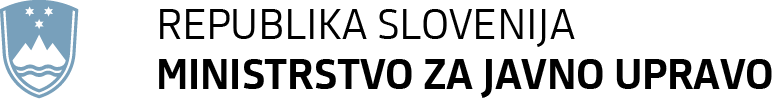        Tržaška cesta 21, 1000 Ljubljana	T: 01 478 83 30	F: 01 478 83 31	E: gp.mju@gov.si	www.mju.gov.siPriloga 3PREDLOG(EVA 2017-3130-0043)   /Številka: 007-771/2017/7Številka: 007-771/2017/7Številka: 007-771/2017/7Številka: 007-771/2017/7Številka: 007-771/2017/7Številka: 007-771/2017/7Številka: 007-771/2017/7Ljubljana, dne 26. oktober 2017Ljubljana, dne 26. oktober 2017Ljubljana, dne 26. oktober 2017Ljubljana, dne 26. oktober 2017Ljubljana, dne 26. oktober 2017Ljubljana, dne 26. oktober 2017Ljubljana, dne 26. oktober 2017EVA: 2017-3130-0043EVA: 2017-3130-0043EVA: 2017-3130-0043EVA: 2017-3130-0043EVA: 2017-3130-0043EVA: 2017-3130-0043EVA: 2017-3130-0043GENERALNI SEKRETARIAT VLADE REPUBLIKE SLOVENIJEGp.gs@gov.siGENERALNI SEKRETARIAT VLADE REPUBLIKE SLOVENIJEGp.gs@gov.siGENERALNI SEKRETARIAT VLADE REPUBLIKE SLOVENIJEGp.gs@gov.siGENERALNI SEKRETARIAT VLADE REPUBLIKE SLOVENIJEGp.gs@gov.siGENERALNI SEKRETARIAT VLADE REPUBLIKE SLOVENIJEGp.gs@gov.siGENERALNI SEKRETARIAT VLADE REPUBLIKE SLOVENIJEGp.gs@gov.siGENERALNI SEKRETARIAT VLADE REPUBLIKE SLOVENIJEGp.gs@gov.siZADEVA: Predlog Zakona o spremembah Zakona o sistemu plač v javnem sektorju – nujni postopekZADEVA: Predlog Zakona o spremembah Zakona o sistemu plač v javnem sektorju – nujni postopekZADEVA: Predlog Zakona o spremembah Zakona o sistemu plač v javnem sektorju – nujni postopekZADEVA: Predlog Zakona o spremembah Zakona o sistemu plač v javnem sektorju – nujni postopekZADEVA: Predlog Zakona o spremembah Zakona o sistemu plač v javnem sektorju – nujni postopekZADEVA: Predlog Zakona o spremembah Zakona o sistemu plač v javnem sektorju – nujni postopekZADEVA: Predlog Zakona o spremembah Zakona o sistemu plač v javnem sektorju – nujni postopekZADEVA: Predlog Zakona o spremembah Zakona o sistemu plač v javnem sektorju – nujni postopekZADEVA: Predlog Zakona o spremembah Zakona o sistemu plač v javnem sektorju – nujni postopekZADEVA: Predlog Zakona o spremembah Zakona o sistemu plač v javnem sektorju – nujni postopekZADEVA: Predlog Zakona o spremembah Zakona o sistemu plač v javnem sektorju – nujni postopekZADEVA: Predlog Zakona o spremembah Zakona o sistemu plač v javnem sektorju – nujni postopek1. Predlog sklepov vlade:1. Predlog sklepov vlade:1. Predlog sklepov vlade:1. Predlog sklepov vlade:1. Predlog sklepov vlade:1. Predlog sklepov vlade:1. Predlog sklepov vlade:1. Predlog sklepov vlade:1. Predlog sklepov vlade:1. Predlog sklepov vlade:1. Predlog sklepov vlade:1. Predlog sklepov vlade:Na podlagi drugega odstavka 2. člena Zakona o Vladi Republike Slovenije (Uradni list RS, št. 24/05 – uradno prečiščeno besedilo, 109/08, 38/10 – ZUKN, 8/12,21/13, 47/13-ZDU-1G in 65/14) je Vlada Republike Slovenije na svoji … seji pod točko ... dne ………. sprejela S K L E PVlada Republike Slovenije je določila besedilo predloga Zakona o spremembah Zakona o sistemu plač v javnem sektorju - nujni postopek in ga pošlje v obravnavo Državnemu zboru.       mag. Lilijana KozlovičGENERALNA SEKRETARKAPriloga:predlog zakona z obrazložitvijoSklep prejmejo:Državni zbor Republike Slovenije,ministrstva,Služba Vlade Republike Slovenije za zakonodajo.Na podlagi drugega odstavka 2. člena Zakona o Vladi Republike Slovenije (Uradni list RS, št. 24/05 – uradno prečiščeno besedilo, 109/08, 38/10 – ZUKN, 8/12,21/13, 47/13-ZDU-1G in 65/14) je Vlada Republike Slovenije na svoji … seji pod točko ... dne ………. sprejela S K L E PVlada Republike Slovenije je določila besedilo predloga Zakona o spremembah Zakona o sistemu plač v javnem sektorju - nujni postopek in ga pošlje v obravnavo Državnemu zboru.       mag. Lilijana KozlovičGENERALNA SEKRETARKAPriloga:predlog zakona z obrazložitvijoSklep prejmejo:Državni zbor Republike Slovenije,ministrstva,Služba Vlade Republike Slovenije za zakonodajo.Na podlagi drugega odstavka 2. člena Zakona o Vladi Republike Slovenije (Uradni list RS, št. 24/05 – uradno prečiščeno besedilo, 109/08, 38/10 – ZUKN, 8/12,21/13, 47/13-ZDU-1G in 65/14) je Vlada Republike Slovenije na svoji … seji pod točko ... dne ………. sprejela S K L E PVlada Republike Slovenije je določila besedilo predloga Zakona o spremembah Zakona o sistemu plač v javnem sektorju - nujni postopek in ga pošlje v obravnavo Državnemu zboru.       mag. Lilijana KozlovičGENERALNA SEKRETARKAPriloga:predlog zakona z obrazložitvijoSklep prejmejo:Državni zbor Republike Slovenije,ministrstva,Služba Vlade Republike Slovenije za zakonodajo.Na podlagi drugega odstavka 2. člena Zakona o Vladi Republike Slovenije (Uradni list RS, št. 24/05 – uradno prečiščeno besedilo, 109/08, 38/10 – ZUKN, 8/12,21/13, 47/13-ZDU-1G in 65/14) je Vlada Republike Slovenije na svoji … seji pod točko ... dne ………. sprejela S K L E PVlada Republike Slovenije je določila besedilo predloga Zakona o spremembah Zakona o sistemu plač v javnem sektorju - nujni postopek in ga pošlje v obravnavo Državnemu zboru.       mag. Lilijana KozlovičGENERALNA SEKRETARKAPriloga:predlog zakona z obrazložitvijoSklep prejmejo:Državni zbor Republike Slovenije,ministrstva,Služba Vlade Republike Slovenije za zakonodajo.Na podlagi drugega odstavka 2. člena Zakona o Vladi Republike Slovenije (Uradni list RS, št. 24/05 – uradno prečiščeno besedilo, 109/08, 38/10 – ZUKN, 8/12,21/13, 47/13-ZDU-1G in 65/14) je Vlada Republike Slovenije na svoji … seji pod točko ... dne ………. sprejela S K L E PVlada Republike Slovenije je določila besedilo predloga Zakona o spremembah Zakona o sistemu plač v javnem sektorju - nujni postopek in ga pošlje v obravnavo Državnemu zboru.       mag. Lilijana KozlovičGENERALNA SEKRETARKAPriloga:predlog zakona z obrazložitvijoSklep prejmejo:Državni zbor Republike Slovenije,ministrstva,Služba Vlade Republike Slovenije za zakonodajo.Na podlagi drugega odstavka 2. člena Zakona o Vladi Republike Slovenije (Uradni list RS, št. 24/05 – uradno prečiščeno besedilo, 109/08, 38/10 – ZUKN, 8/12,21/13, 47/13-ZDU-1G in 65/14) je Vlada Republike Slovenije na svoji … seji pod točko ... dne ………. sprejela S K L E PVlada Republike Slovenije je določila besedilo predloga Zakona o spremembah Zakona o sistemu plač v javnem sektorju - nujni postopek in ga pošlje v obravnavo Državnemu zboru.       mag. Lilijana KozlovičGENERALNA SEKRETARKAPriloga:predlog zakona z obrazložitvijoSklep prejmejo:Državni zbor Republike Slovenije,ministrstva,Služba Vlade Republike Slovenije za zakonodajo.Na podlagi drugega odstavka 2. člena Zakona o Vladi Republike Slovenije (Uradni list RS, št. 24/05 – uradno prečiščeno besedilo, 109/08, 38/10 – ZUKN, 8/12,21/13, 47/13-ZDU-1G in 65/14) je Vlada Republike Slovenije na svoji … seji pod točko ... dne ………. sprejela S K L E PVlada Republike Slovenije je določila besedilo predloga Zakona o spremembah Zakona o sistemu plač v javnem sektorju - nujni postopek in ga pošlje v obravnavo Državnemu zboru.       mag. Lilijana KozlovičGENERALNA SEKRETARKAPriloga:predlog zakona z obrazložitvijoSklep prejmejo:Državni zbor Republike Slovenije,ministrstva,Služba Vlade Republike Slovenije za zakonodajo.Na podlagi drugega odstavka 2. člena Zakona o Vladi Republike Slovenije (Uradni list RS, št. 24/05 – uradno prečiščeno besedilo, 109/08, 38/10 – ZUKN, 8/12,21/13, 47/13-ZDU-1G in 65/14) je Vlada Republike Slovenije na svoji … seji pod točko ... dne ………. sprejela S K L E PVlada Republike Slovenije je določila besedilo predloga Zakona o spremembah Zakona o sistemu plač v javnem sektorju - nujni postopek in ga pošlje v obravnavo Državnemu zboru.       mag. Lilijana KozlovičGENERALNA SEKRETARKAPriloga:predlog zakona z obrazložitvijoSklep prejmejo:Državni zbor Republike Slovenije,ministrstva,Služba Vlade Republike Slovenije za zakonodajo.Na podlagi drugega odstavka 2. člena Zakona o Vladi Republike Slovenije (Uradni list RS, št. 24/05 – uradno prečiščeno besedilo, 109/08, 38/10 – ZUKN, 8/12,21/13, 47/13-ZDU-1G in 65/14) je Vlada Republike Slovenije na svoji … seji pod točko ... dne ………. sprejela S K L E PVlada Republike Slovenije je določila besedilo predloga Zakona o spremembah Zakona o sistemu plač v javnem sektorju - nujni postopek in ga pošlje v obravnavo Državnemu zboru.       mag. Lilijana KozlovičGENERALNA SEKRETARKAPriloga:predlog zakona z obrazložitvijoSklep prejmejo:Državni zbor Republike Slovenije,ministrstva,Služba Vlade Republike Slovenije za zakonodajo.Na podlagi drugega odstavka 2. člena Zakona o Vladi Republike Slovenije (Uradni list RS, št. 24/05 – uradno prečiščeno besedilo, 109/08, 38/10 – ZUKN, 8/12,21/13, 47/13-ZDU-1G in 65/14) je Vlada Republike Slovenije na svoji … seji pod točko ... dne ………. sprejela S K L E PVlada Republike Slovenije je določila besedilo predloga Zakona o spremembah Zakona o sistemu plač v javnem sektorju - nujni postopek in ga pošlje v obravnavo Državnemu zboru.       mag. Lilijana KozlovičGENERALNA SEKRETARKAPriloga:predlog zakona z obrazložitvijoSklep prejmejo:Državni zbor Republike Slovenije,ministrstva,Služba Vlade Republike Slovenije za zakonodajo.Na podlagi drugega odstavka 2. člena Zakona o Vladi Republike Slovenije (Uradni list RS, št. 24/05 – uradno prečiščeno besedilo, 109/08, 38/10 – ZUKN, 8/12,21/13, 47/13-ZDU-1G in 65/14) je Vlada Republike Slovenije na svoji … seji pod točko ... dne ………. sprejela S K L E PVlada Republike Slovenije je določila besedilo predloga Zakona o spremembah Zakona o sistemu plač v javnem sektorju - nujni postopek in ga pošlje v obravnavo Državnemu zboru.       mag. Lilijana KozlovičGENERALNA SEKRETARKAPriloga:predlog zakona z obrazložitvijoSklep prejmejo:Državni zbor Republike Slovenije,ministrstva,Služba Vlade Republike Slovenije za zakonodajo.Na podlagi drugega odstavka 2. člena Zakona o Vladi Republike Slovenije (Uradni list RS, št. 24/05 – uradno prečiščeno besedilo, 109/08, 38/10 – ZUKN, 8/12,21/13, 47/13-ZDU-1G in 65/14) je Vlada Republike Slovenije na svoji … seji pod točko ... dne ………. sprejela S K L E PVlada Republike Slovenije je določila besedilo predloga Zakona o spremembah Zakona o sistemu plač v javnem sektorju - nujni postopek in ga pošlje v obravnavo Državnemu zboru.       mag. Lilijana KozlovičGENERALNA SEKRETARKAPriloga:predlog zakona z obrazložitvijoSklep prejmejo:Državni zbor Republike Slovenije,ministrstva,Služba Vlade Republike Slovenije za zakonodajo.2. Predlog za obravnavo predloga zakona po nujnem ali skrajšanem postopku v državnem zboru z obrazložitvijo razlogov:2. Predlog za obravnavo predloga zakona po nujnem ali skrajšanem postopku v državnem zboru z obrazložitvijo razlogov:2. Predlog za obravnavo predloga zakona po nujnem ali skrajšanem postopku v državnem zboru z obrazložitvijo razlogov:2. Predlog za obravnavo predloga zakona po nujnem ali skrajšanem postopku v državnem zboru z obrazložitvijo razlogov:2. Predlog za obravnavo predloga zakona po nujnem ali skrajšanem postopku v državnem zboru z obrazložitvijo razlogov:2. Predlog za obravnavo predloga zakona po nujnem ali skrajšanem postopku v državnem zboru z obrazložitvijo razlogov:2. Predlog za obravnavo predloga zakona po nujnem ali skrajšanem postopku v državnem zboru z obrazložitvijo razlogov:2. Predlog za obravnavo predloga zakona po nujnem ali skrajšanem postopku v državnem zboru z obrazložitvijo razlogov:2. Predlog za obravnavo predloga zakona po nujnem ali skrajšanem postopku v državnem zboru z obrazložitvijo razlogov:2. Predlog za obravnavo predloga zakona po nujnem ali skrajšanem postopku v državnem zboru z obrazložitvijo razlogov:2. Predlog za obravnavo predloga zakona po nujnem ali skrajšanem postopku v državnem zboru z obrazložitvijo razlogov:2. Predlog za obravnavo predloga zakona po nujnem ali skrajšanem postopku v državnem zboru z obrazložitvijo razlogov:Z Zakonom o državnem odvetništvu (Uradni list RS, št. 23/17: v nadaljevanju: ZDOdv) je bilo ustanovljeno Državno odvetništvo Republike Slovenije kot državni organ, ki je pri opravljanju svojih nalog in pristojnosti samostojen in avtonomen v skladu z določbami tega zakona. Državno odvetništvo Republike Slovenije prevzame vse pristojnosti, ki jih zakon določa za državno pravobranilstvo, pravice in obveznosti, funkcionarje in javne uslužbence, zaposlene v Državnem pravobranilstvu Republike Slovenije. Glede na avtonomnost in samostojnost novega državnega organa, ki bo opravljal strokovne naloge na področju varstva premoženjskih in drugih pravic in interesov države prek pravnega zastopanja v sodnih in drugih postopkih, se s spremembo tretjega odstavka 13. člena ZSPJS, ki določa način uvrščanja delovnih mest oziroma nazivov v plačne razrede, predlaga, da se tudi delovna mesta oziroma nazivi v državnem odvetništvu uvrščajo s splošnim aktom, upoštevaje uvrstitev primerljivih delovnih mest in nazivov plačne skupine C v kolektivni pogodbi dejavnosti. ZDOdv je tudi spremenil strukturo zaposlenih, in sicer tako, da bosta funkcionarja Državnega odvetništva Republike Slovenije le še generalni državni odvetnik in namestnik generalnega državnega odvetnika. Državni odvetniki in višji državni odvetniki pa bodo javni uslužbenci. S to spremembo ZDOdv se usklajujejo tudi druge določbe Zakona o sistemu plač v javnem sektorju.Sporazum o začasni prekinitvi stavkovnih aktivnosti številka: 101-12/2016/149 z dne 5.12.2016, ki sta ga podpisala vodja vladne pogajalske skupine, ministrica za zdravje, Milojka Kolar Celarc in Predsednik Glavnega stavkovnega odbora FIDES, Konrad Kuštrin, določa, da bo Vlada RS predlog sprememb ZSPJS, s katerim bo odpravila omejitev 57. plačnega razreda, ki ga javni uslužbenci v javnem sektorju lahko dosežejo z napredovanjem, najkasneje do 1.12.2016 predložila v usklajevanje reprezentativnim sindikatom javnega sektorja in ga po usklajevanju z izjavo o stopnji usklajenosti takoj posredovala v nadaljnji postopek v Državni zbor. Sporazum o začasni prekinitvi stavkovnih aktivnosti številka: 101-12/2017/190 z dne 24.3.2017 pa določa, da se Vlada RS zavezuje, da bo takoj po sklenitvi tega sporazuma pričela z aktivnostmi za pripravo sprememb zakonske ureditve z namenom, da se ob razporeditvi na delovna mesta zdravnikov specialistov doseženo število plačnih razredov zdravnikov pred to razporeditvijo ohrani. Vlada se je zavezala, da bo predlog zakonske rešitve vložila v zakonodajni postopek tako, da bi zakon začel veljati najkasneje s 1.10.2017.Zakon o državnem odvetništvu (Uradni list RS, št. 23/17) se prične uporabljati 20.11.2017.  Z iztekom mandata sedanjih državnih pravobranilcev ni ustrezne podlage za uvrščanje delovnih mest oziroma nazivov državnih odvetnikov v plačne razrede, zato bi nesprejetje tega zakona imelo težko popravljive posledice za samo delovanje državnega organa. Drugi spremembi zakona izhajata iz zavez Vlade RS v sporazumih o začasni prekinitvi stavkovnih aktivnosti, sklenjenih s FIDES. Glede na sklep o nadaljevanju stavkovnih aktivnosti v okviru splošne stavke zdravnikov in zobozdravnikov z dne 28.9.2017, skladno s katerim se stavkovne aktivnosti nadaljujejo z dnem 27.11.2017 od 7.ure dalje, se z namenom preprečitve zaostritve in stavke zdravnikov, kar bi vplivalo na zdravje ljudi, predlaga sprejem predloga Zakona o spremembah Zakona o sistemu plač v javnem sektorju po nujnem postopku. Brez spremembe zakona bi nastopile težko popravljive posledice za delovanje države (143. člen Poslovnika državnega zbora (Uradni list RS, št. 92/07 – uradno prečiščeno besedilo, 105/10, 80/13 in 38/17)).Z Zakonom o državnem odvetništvu (Uradni list RS, št. 23/17: v nadaljevanju: ZDOdv) je bilo ustanovljeno Državno odvetništvo Republike Slovenije kot državni organ, ki je pri opravljanju svojih nalog in pristojnosti samostojen in avtonomen v skladu z določbami tega zakona. Državno odvetništvo Republike Slovenije prevzame vse pristojnosti, ki jih zakon določa za državno pravobranilstvo, pravice in obveznosti, funkcionarje in javne uslužbence, zaposlene v Državnem pravobranilstvu Republike Slovenije. Glede na avtonomnost in samostojnost novega državnega organa, ki bo opravljal strokovne naloge na področju varstva premoženjskih in drugih pravic in interesov države prek pravnega zastopanja v sodnih in drugih postopkih, se s spremembo tretjega odstavka 13. člena ZSPJS, ki določa način uvrščanja delovnih mest oziroma nazivov v plačne razrede, predlaga, da se tudi delovna mesta oziroma nazivi v državnem odvetništvu uvrščajo s splošnim aktom, upoštevaje uvrstitev primerljivih delovnih mest in nazivov plačne skupine C v kolektivni pogodbi dejavnosti. ZDOdv je tudi spremenil strukturo zaposlenih, in sicer tako, da bosta funkcionarja Državnega odvetništva Republike Slovenije le še generalni državni odvetnik in namestnik generalnega državnega odvetnika. Državni odvetniki in višji državni odvetniki pa bodo javni uslužbenci. S to spremembo ZDOdv se usklajujejo tudi druge določbe Zakona o sistemu plač v javnem sektorju.Sporazum o začasni prekinitvi stavkovnih aktivnosti številka: 101-12/2016/149 z dne 5.12.2016, ki sta ga podpisala vodja vladne pogajalske skupine, ministrica za zdravje, Milojka Kolar Celarc in Predsednik Glavnega stavkovnega odbora FIDES, Konrad Kuštrin, določa, da bo Vlada RS predlog sprememb ZSPJS, s katerim bo odpravila omejitev 57. plačnega razreda, ki ga javni uslužbenci v javnem sektorju lahko dosežejo z napredovanjem, najkasneje do 1.12.2016 predložila v usklajevanje reprezentativnim sindikatom javnega sektorja in ga po usklajevanju z izjavo o stopnji usklajenosti takoj posredovala v nadaljnji postopek v Državni zbor. Sporazum o začasni prekinitvi stavkovnih aktivnosti številka: 101-12/2017/190 z dne 24.3.2017 pa določa, da se Vlada RS zavezuje, da bo takoj po sklenitvi tega sporazuma pričela z aktivnostmi za pripravo sprememb zakonske ureditve z namenom, da se ob razporeditvi na delovna mesta zdravnikov specialistov doseženo število plačnih razredov zdravnikov pred to razporeditvijo ohrani. Vlada se je zavezala, da bo predlog zakonske rešitve vložila v zakonodajni postopek tako, da bi zakon začel veljati najkasneje s 1.10.2017.Zakon o državnem odvetništvu (Uradni list RS, št. 23/17) se prične uporabljati 20.11.2017.  Z iztekom mandata sedanjih državnih pravobranilcev ni ustrezne podlage za uvrščanje delovnih mest oziroma nazivov državnih odvetnikov v plačne razrede, zato bi nesprejetje tega zakona imelo težko popravljive posledice za samo delovanje državnega organa. Drugi spremembi zakona izhajata iz zavez Vlade RS v sporazumih o začasni prekinitvi stavkovnih aktivnosti, sklenjenih s FIDES. Glede na sklep o nadaljevanju stavkovnih aktivnosti v okviru splošne stavke zdravnikov in zobozdravnikov z dne 28.9.2017, skladno s katerim se stavkovne aktivnosti nadaljujejo z dnem 27.11.2017 od 7.ure dalje, se z namenom preprečitve zaostritve in stavke zdravnikov, kar bi vplivalo na zdravje ljudi, predlaga sprejem predloga Zakona o spremembah Zakona o sistemu plač v javnem sektorju po nujnem postopku. Brez spremembe zakona bi nastopile težko popravljive posledice za delovanje države (143. člen Poslovnika državnega zbora (Uradni list RS, št. 92/07 – uradno prečiščeno besedilo, 105/10, 80/13 in 38/17)).Z Zakonom o državnem odvetništvu (Uradni list RS, št. 23/17: v nadaljevanju: ZDOdv) je bilo ustanovljeno Državno odvetništvo Republike Slovenije kot državni organ, ki je pri opravljanju svojih nalog in pristojnosti samostojen in avtonomen v skladu z določbami tega zakona. Državno odvetništvo Republike Slovenije prevzame vse pristojnosti, ki jih zakon določa za državno pravobranilstvo, pravice in obveznosti, funkcionarje in javne uslužbence, zaposlene v Državnem pravobranilstvu Republike Slovenije. Glede na avtonomnost in samostojnost novega državnega organa, ki bo opravljal strokovne naloge na področju varstva premoženjskih in drugih pravic in interesov države prek pravnega zastopanja v sodnih in drugih postopkih, se s spremembo tretjega odstavka 13. člena ZSPJS, ki določa način uvrščanja delovnih mest oziroma nazivov v plačne razrede, predlaga, da se tudi delovna mesta oziroma nazivi v državnem odvetništvu uvrščajo s splošnim aktom, upoštevaje uvrstitev primerljivih delovnih mest in nazivov plačne skupine C v kolektivni pogodbi dejavnosti. ZDOdv je tudi spremenil strukturo zaposlenih, in sicer tako, da bosta funkcionarja Državnega odvetništva Republike Slovenije le še generalni državni odvetnik in namestnik generalnega državnega odvetnika. Državni odvetniki in višji državni odvetniki pa bodo javni uslužbenci. S to spremembo ZDOdv se usklajujejo tudi druge določbe Zakona o sistemu plač v javnem sektorju.Sporazum o začasni prekinitvi stavkovnih aktivnosti številka: 101-12/2016/149 z dne 5.12.2016, ki sta ga podpisala vodja vladne pogajalske skupine, ministrica za zdravje, Milojka Kolar Celarc in Predsednik Glavnega stavkovnega odbora FIDES, Konrad Kuštrin, določa, da bo Vlada RS predlog sprememb ZSPJS, s katerim bo odpravila omejitev 57. plačnega razreda, ki ga javni uslužbenci v javnem sektorju lahko dosežejo z napredovanjem, najkasneje do 1.12.2016 predložila v usklajevanje reprezentativnim sindikatom javnega sektorja in ga po usklajevanju z izjavo o stopnji usklajenosti takoj posredovala v nadaljnji postopek v Državni zbor. Sporazum o začasni prekinitvi stavkovnih aktivnosti številka: 101-12/2017/190 z dne 24.3.2017 pa določa, da se Vlada RS zavezuje, da bo takoj po sklenitvi tega sporazuma pričela z aktivnostmi za pripravo sprememb zakonske ureditve z namenom, da se ob razporeditvi na delovna mesta zdravnikov specialistov doseženo število plačnih razredov zdravnikov pred to razporeditvijo ohrani. Vlada se je zavezala, da bo predlog zakonske rešitve vložila v zakonodajni postopek tako, da bi zakon začel veljati najkasneje s 1.10.2017.Zakon o državnem odvetništvu (Uradni list RS, št. 23/17) se prične uporabljati 20.11.2017.  Z iztekom mandata sedanjih državnih pravobranilcev ni ustrezne podlage za uvrščanje delovnih mest oziroma nazivov državnih odvetnikov v plačne razrede, zato bi nesprejetje tega zakona imelo težko popravljive posledice za samo delovanje državnega organa. Drugi spremembi zakona izhajata iz zavez Vlade RS v sporazumih o začasni prekinitvi stavkovnih aktivnosti, sklenjenih s FIDES. Glede na sklep o nadaljevanju stavkovnih aktivnosti v okviru splošne stavke zdravnikov in zobozdravnikov z dne 28.9.2017, skladno s katerim se stavkovne aktivnosti nadaljujejo z dnem 27.11.2017 od 7.ure dalje, se z namenom preprečitve zaostritve in stavke zdravnikov, kar bi vplivalo na zdravje ljudi, predlaga sprejem predloga Zakona o spremembah Zakona o sistemu plač v javnem sektorju po nujnem postopku. Brez spremembe zakona bi nastopile težko popravljive posledice za delovanje države (143. člen Poslovnika državnega zbora (Uradni list RS, št. 92/07 – uradno prečiščeno besedilo, 105/10, 80/13 in 38/17)).Z Zakonom o državnem odvetništvu (Uradni list RS, št. 23/17: v nadaljevanju: ZDOdv) je bilo ustanovljeno Državno odvetništvo Republike Slovenije kot državni organ, ki je pri opravljanju svojih nalog in pristojnosti samostojen in avtonomen v skladu z določbami tega zakona. Državno odvetništvo Republike Slovenije prevzame vse pristojnosti, ki jih zakon določa za državno pravobranilstvo, pravice in obveznosti, funkcionarje in javne uslužbence, zaposlene v Državnem pravobranilstvu Republike Slovenije. Glede na avtonomnost in samostojnost novega državnega organa, ki bo opravljal strokovne naloge na področju varstva premoženjskih in drugih pravic in interesov države prek pravnega zastopanja v sodnih in drugih postopkih, se s spremembo tretjega odstavka 13. člena ZSPJS, ki določa način uvrščanja delovnih mest oziroma nazivov v plačne razrede, predlaga, da se tudi delovna mesta oziroma nazivi v državnem odvetništvu uvrščajo s splošnim aktom, upoštevaje uvrstitev primerljivih delovnih mest in nazivov plačne skupine C v kolektivni pogodbi dejavnosti. ZDOdv je tudi spremenil strukturo zaposlenih, in sicer tako, da bosta funkcionarja Državnega odvetništva Republike Slovenije le še generalni državni odvetnik in namestnik generalnega državnega odvetnika. Državni odvetniki in višji državni odvetniki pa bodo javni uslužbenci. S to spremembo ZDOdv se usklajujejo tudi druge določbe Zakona o sistemu plač v javnem sektorju.Sporazum o začasni prekinitvi stavkovnih aktivnosti številka: 101-12/2016/149 z dne 5.12.2016, ki sta ga podpisala vodja vladne pogajalske skupine, ministrica za zdravje, Milojka Kolar Celarc in Predsednik Glavnega stavkovnega odbora FIDES, Konrad Kuštrin, določa, da bo Vlada RS predlog sprememb ZSPJS, s katerim bo odpravila omejitev 57. plačnega razreda, ki ga javni uslužbenci v javnem sektorju lahko dosežejo z napredovanjem, najkasneje do 1.12.2016 predložila v usklajevanje reprezentativnim sindikatom javnega sektorja in ga po usklajevanju z izjavo o stopnji usklajenosti takoj posredovala v nadaljnji postopek v Državni zbor. Sporazum o začasni prekinitvi stavkovnih aktivnosti številka: 101-12/2017/190 z dne 24.3.2017 pa določa, da se Vlada RS zavezuje, da bo takoj po sklenitvi tega sporazuma pričela z aktivnostmi za pripravo sprememb zakonske ureditve z namenom, da se ob razporeditvi na delovna mesta zdravnikov specialistov doseženo število plačnih razredov zdravnikov pred to razporeditvijo ohrani. Vlada se je zavezala, da bo predlog zakonske rešitve vložila v zakonodajni postopek tako, da bi zakon začel veljati najkasneje s 1.10.2017.Zakon o državnem odvetništvu (Uradni list RS, št. 23/17) se prične uporabljati 20.11.2017.  Z iztekom mandata sedanjih državnih pravobranilcev ni ustrezne podlage za uvrščanje delovnih mest oziroma nazivov državnih odvetnikov v plačne razrede, zato bi nesprejetje tega zakona imelo težko popravljive posledice za samo delovanje državnega organa. Drugi spremembi zakona izhajata iz zavez Vlade RS v sporazumih o začasni prekinitvi stavkovnih aktivnosti, sklenjenih s FIDES. Glede na sklep o nadaljevanju stavkovnih aktivnosti v okviru splošne stavke zdravnikov in zobozdravnikov z dne 28.9.2017, skladno s katerim se stavkovne aktivnosti nadaljujejo z dnem 27.11.2017 od 7.ure dalje, se z namenom preprečitve zaostritve in stavke zdravnikov, kar bi vplivalo na zdravje ljudi, predlaga sprejem predloga Zakona o spremembah Zakona o sistemu plač v javnem sektorju po nujnem postopku. Brez spremembe zakona bi nastopile težko popravljive posledice za delovanje države (143. člen Poslovnika državnega zbora (Uradni list RS, št. 92/07 – uradno prečiščeno besedilo, 105/10, 80/13 in 38/17)).Z Zakonom o državnem odvetništvu (Uradni list RS, št. 23/17: v nadaljevanju: ZDOdv) je bilo ustanovljeno Državno odvetništvo Republike Slovenije kot državni organ, ki je pri opravljanju svojih nalog in pristojnosti samostojen in avtonomen v skladu z določbami tega zakona. Državno odvetništvo Republike Slovenije prevzame vse pristojnosti, ki jih zakon določa za državno pravobranilstvo, pravice in obveznosti, funkcionarje in javne uslužbence, zaposlene v Državnem pravobranilstvu Republike Slovenije. Glede na avtonomnost in samostojnost novega državnega organa, ki bo opravljal strokovne naloge na področju varstva premoženjskih in drugih pravic in interesov države prek pravnega zastopanja v sodnih in drugih postopkih, se s spremembo tretjega odstavka 13. člena ZSPJS, ki določa način uvrščanja delovnih mest oziroma nazivov v plačne razrede, predlaga, da se tudi delovna mesta oziroma nazivi v državnem odvetništvu uvrščajo s splošnim aktom, upoštevaje uvrstitev primerljivih delovnih mest in nazivov plačne skupine C v kolektivni pogodbi dejavnosti. ZDOdv je tudi spremenil strukturo zaposlenih, in sicer tako, da bosta funkcionarja Državnega odvetništva Republike Slovenije le še generalni državni odvetnik in namestnik generalnega državnega odvetnika. Državni odvetniki in višji državni odvetniki pa bodo javni uslužbenci. S to spremembo ZDOdv se usklajujejo tudi druge določbe Zakona o sistemu plač v javnem sektorju.Sporazum o začasni prekinitvi stavkovnih aktivnosti številka: 101-12/2016/149 z dne 5.12.2016, ki sta ga podpisala vodja vladne pogajalske skupine, ministrica za zdravje, Milojka Kolar Celarc in Predsednik Glavnega stavkovnega odbora FIDES, Konrad Kuštrin, določa, da bo Vlada RS predlog sprememb ZSPJS, s katerim bo odpravila omejitev 57. plačnega razreda, ki ga javni uslužbenci v javnem sektorju lahko dosežejo z napredovanjem, najkasneje do 1.12.2016 predložila v usklajevanje reprezentativnim sindikatom javnega sektorja in ga po usklajevanju z izjavo o stopnji usklajenosti takoj posredovala v nadaljnji postopek v Državni zbor. Sporazum o začasni prekinitvi stavkovnih aktivnosti številka: 101-12/2017/190 z dne 24.3.2017 pa določa, da se Vlada RS zavezuje, da bo takoj po sklenitvi tega sporazuma pričela z aktivnostmi za pripravo sprememb zakonske ureditve z namenom, da se ob razporeditvi na delovna mesta zdravnikov specialistov doseženo število plačnih razredov zdravnikov pred to razporeditvijo ohrani. Vlada se je zavezala, da bo predlog zakonske rešitve vložila v zakonodajni postopek tako, da bi zakon začel veljati najkasneje s 1.10.2017.Zakon o državnem odvetništvu (Uradni list RS, št. 23/17) se prične uporabljati 20.11.2017.  Z iztekom mandata sedanjih državnih pravobranilcev ni ustrezne podlage za uvrščanje delovnih mest oziroma nazivov državnih odvetnikov v plačne razrede, zato bi nesprejetje tega zakona imelo težko popravljive posledice za samo delovanje državnega organa. Drugi spremembi zakona izhajata iz zavez Vlade RS v sporazumih o začasni prekinitvi stavkovnih aktivnosti, sklenjenih s FIDES. Glede na sklep o nadaljevanju stavkovnih aktivnosti v okviru splošne stavke zdravnikov in zobozdravnikov z dne 28.9.2017, skladno s katerim se stavkovne aktivnosti nadaljujejo z dnem 27.11.2017 od 7.ure dalje, se z namenom preprečitve zaostritve in stavke zdravnikov, kar bi vplivalo na zdravje ljudi, predlaga sprejem predloga Zakona o spremembah Zakona o sistemu plač v javnem sektorju po nujnem postopku. Brez spremembe zakona bi nastopile težko popravljive posledice za delovanje države (143. člen Poslovnika državnega zbora (Uradni list RS, št. 92/07 – uradno prečiščeno besedilo, 105/10, 80/13 in 38/17)).Z Zakonom o državnem odvetništvu (Uradni list RS, št. 23/17: v nadaljevanju: ZDOdv) je bilo ustanovljeno Državno odvetništvo Republike Slovenije kot državni organ, ki je pri opravljanju svojih nalog in pristojnosti samostojen in avtonomen v skladu z določbami tega zakona. Državno odvetništvo Republike Slovenije prevzame vse pristojnosti, ki jih zakon določa za državno pravobranilstvo, pravice in obveznosti, funkcionarje in javne uslužbence, zaposlene v Državnem pravobranilstvu Republike Slovenije. Glede na avtonomnost in samostojnost novega državnega organa, ki bo opravljal strokovne naloge na področju varstva premoženjskih in drugih pravic in interesov države prek pravnega zastopanja v sodnih in drugih postopkih, se s spremembo tretjega odstavka 13. člena ZSPJS, ki določa način uvrščanja delovnih mest oziroma nazivov v plačne razrede, predlaga, da se tudi delovna mesta oziroma nazivi v državnem odvetništvu uvrščajo s splošnim aktom, upoštevaje uvrstitev primerljivih delovnih mest in nazivov plačne skupine C v kolektivni pogodbi dejavnosti. ZDOdv je tudi spremenil strukturo zaposlenih, in sicer tako, da bosta funkcionarja Državnega odvetništva Republike Slovenije le še generalni državni odvetnik in namestnik generalnega državnega odvetnika. Državni odvetniki in višji državni odvetniki pa bodo javni uslužbenci. S to spremembo ZDOdv se usklajujejo tudi druge določbe Zakona o sistemu plač v javnem sektorju.Sporazum o začasni prekinitvi stavkovnih aktivnosti številka: 101-12/2016/149 z dne 5.12.2016, ki sta ga podpisala vodja vladne pogajalske skupine, ministrica za zdravje, Milojka Kolar Celarc in Predsednik Glavnega stavkovnega odbora FIDES, Konrad Kuštrin, določa, da bo Vlada RS predlog sprememb ZSPJS, s katerim bo odpravila omejitev 57. plačnega razreda, ki ga javni uslužbenci v javnem sektorju lahko dosežejo z napredovanjem, najkasneje do 1.12.2016 predložila v usklajevanje reprezentativnim sindikatom javnega sektorja in ga po usklajevanju z izjavo o stopnji usklajenosti takoj posredovala v nadaljnji postopek v Državni zbor. Sporazum o začasni prekinitvi stavkovnih aktivnosti številka: 101-12/2017/190 z dne 24.3.2017 pa določa, da se Vlada RS zavezuje, da bo takoj po sklenitvi tega sporazuma pričela z aktivnostmi za pripravo sprememb zakonske ureditve z namenom, da se ob razporeditvi na delovna mesta zdravnikov specialistov doseženo število plačnih razredov zdravnikov pred to razporeditvijo ohrani. Vlada se je zavezala, da bo predlog zakonske rešitve vložila v zakonodajni postopek tako, da bi zakon začel veljati najkasneje s 1.10.2017.Zakon o državnem odvetništvu (Uradni list RS, št. 23/17) se prične uporabljati 20.11.2017.  Z iztekom mandata sedanjih državnih pravobranilcev ni ustrezne podlage za uvrščanje delovnih mest oziroma nazivov državnih odvetnikov v plačne razrede, zato bi nesprejetje tega zakona imelo težko popravljive posledice za samo delovanje državnega organa. Drugi spremembi zakona izhajata iz zavez Vlade RS v sporazumih o začasni prekinitvi stavkovnih aktivnosti, sklenjenih s FIDES. Glede na sklep o nadaljevanju stavkovnih aktivnosti v okviru splošne stavke zdravnikov in zobozdravnikov z dne 28.9.2017, skladno s katerim se stavkovne aktivnosti nadaljujejo z dnem 27.11.2017 od 7.ure dalje, se z namenom preprečitve zaostritve in stavke zdravnikov, kar bi vplivalo na zdravje ljudi, predlaga sprejem predloga Zakona o spremembah Zakona o sistemu plač v javnem sektorju po nujnem postopku. Brez spremembe zakona bi nastopile težko popravljive posledice za delovanje države (143. člen Poslovnika državnega zbora (Uradni list RS, št. 92/07 – uradno prečiščeno besedilo, 105/10, 80/13 in 38/17)).Z Zakonom o državnem odvetništvu (Uradni list RS, št. 23/17: v nadaljevanju: ZDOdv) je bilo ustanovljeno Državno odvetništvo Republike Slovenije kot državni organ, ki je pri opravljanju svojih nalog in pristojnosti samostojen in avtonomen v skladu z določbami tega zakona. Državno odvetništvo Republike Slovenije prevzame vse pristojnosti, ki jih zakon določa za državno pravobranilstvo, pravice in obveznosti, funkcionarje in javne uslužbence, zaposlene v Državnem pravobranilstvu Republike Slovenije. Glede na avtonomnost in samostojnost novega državnega organa, ki bo opravljal strokovne naloge na področju varstva premoženjskih in drugih pravic in interesov države prek pravnega zastopanja v sodnih in drugih postopkih, se s spremembo tretjega odstavka 13. člena ZSPJS, ki določa način uvrščanja delovnih mest oziroma nazivov v plačne razrede, predlaga, da se tudi delovna mesta oziroma nazivi v državnem odvetništvu uvrščajo s splošnim aktom, upoštevaje uvrstitev primerljivih delovnih mest in nazivov plačne skupine C v kolektivni pogodbi dejavnosti. ZDOdv je tudi spremenil strukturo zaposlenih, in sicer tako, da bosta funkcionarja Državnega odvetništva Republike Slovenije le še generalni državni odvetnik in namestnik generalnega državnega odvetnika. Državni odvetniki in višji državni odvetniki pa bodo javni uslužbenci. S to spremembo ZDOdv se usklajujejo tudi druge določbe Zakona o sistemu plač v javnem sektorju.Sporazum o začasni prekinitvi stavkovnih aktivnosti številka: 101-12/2016/149 z dne 5.12.2016, ki sta ga podpisala vodja vladne pogajalske skupine, ministrica za zdravje, Milojka Kolar Celarc in Predsednik Glavnega stavkovnega odbora FIDES, Konrad Kuštrin, določa, da bo Vlada RS predlog sprememb ZSPJS, s katerim bo odpravila omejitev 57. plačnega razreda, ki ga javni uslužbenci v javnem sektorju lahko dosežejo z napredovanjem, najkasneje do 1.12.2016 predložila v usklajevanje reprezentativnim sindikatom javnega sektorja in ga po usklajevanju z izjavo o stopnji usklajenosti takoj posredovala v nadaljnji postopek v Državni zbor. Sporazum o začasni prekinitvi stavkovnih aktivnosti številka: 101-12/2017/190 z dne 24.3.2017 pa določa, da se Vlada RS zavezuje, da bo takoj po sklenitvi tega sporazuma pričela z aktivnostmi za pripravo sprememb zakonske ureditve z namenom, da se ob razporeditvi na delovna mesta zdravnikov specialistov doseženo število plačnih razredov zdravnikov pred to razporeditvijo ohrani. Vlada se je zavezala, da bo predlog zakonske rešitve vložila v zakonodajni postopek tako, da bi zakon začel veljati najkasneje s 1.10.2017.Zakon o državnem odvetništvu (Uradni list RS, št. 23/17) se prične uporabljati 20.11.2017.  Z iztekom mandata sedanjih državnih pravobranilcev ni ustrezne podlage za uvrščanje delovnih mest oziroma nazivov državnih odvetnikov v plačne razrede, zato bi nesprejetje tega zakona imelo težko popravljive posledice za samo delovanje državnega organa. Drugi spremembi zakona izhajata iz zavez Vlade RS v sporazumih o začasni prekinitvi stavkovnih aktivnosti, sklenjenih s FIDES. Glede na sklep o nadaljevanju stavkovnih aktivnosti v okviru splošne stavke zdravnikov in zobozdravnikov z dne 28.9.2017, skladno s katerim se stavkovne aktivnosti nadaljujejo z dnem 27.11.2017 od 7.ure dalje, se z namenom preprečitve zaostritve in stavke zdravnikov, kar bi vplivalo na zdravje ljudi, predlaga sprejem predloga Zakona o spremembah Zakona o sistemu plač v javnem sektorju po nujnem postopku. Brez spremembe zakona bi nastopile težko popravljive posledice za delovanje države (143. člen Poslovnika državnega zbora (Uradni list RS, št. 92/07 – uradno prečiščeno besedilo, 105/10, 80/13 in 38/17)).Z Zakonom o državnem odvetništvu (Uradni list RS, št. 23/17: v nadaljevanju: ZDOdv) je bilo ustanovljeno Državno odvetništvo Republike Slovenije kot državni organ, ki je pri opravljanju svojih nalog in pristojnosti samostojen in avtonomen v skladu z določbami tega zakona. Državno odvetništvo Republike Slovenije prevzame vse pristojnosti, ki jih zakon določa za državno pravobranilstvo, pravice in obveznosti, funkcionarje in javne uslužbence, zaposlene v Državnem pravobranilstvu Republike Slovenije. Glede na avtonomnost in samostojnost novega državnega organa, ki bo opravljal strokovne naloge na področju varstva premoženjskih in drugih pravic in interesov države prek pravnega zastopanja v sodnih in drugih postopkih, se s spremembo tretjega odstavka 13. člena ZSPJS, ki določa način uvrščanja delovnih mest oziroma nazivov v plačne razrede, predlaga, da se tudi delovna mesta oziroma nazivi v državnem odvetništvu uvrščajo s splošnim aktom, upoštevaje uvrstitev primerljivih delovnih mest in nazivov plačne skupine C v kolektivni pogodbi dejavnosti. ZDOdv je tudi spremenil strukturo zaposlenih, in sicer tako, da bosta funkcionarja Državnega odvetništva Republike Slovenije le še generalni državni odvetnik in namestnik generalnega državnega odvetnika. Državni odvetniki in višji državni odvetniki pa bodo javni uslužbenci. S to spremembo ZDOdv se usklajujejo tudi druge določbe Zakona o sistemu plač v javnem sektorju.Sporazum o začasni prekinitvi stavkovnih aktivnosti številka: 101-12/2016/149 z dne 5.12.2016, ki sta ga podpisala vodja vladne pogajalske skupine, ministrica za zdravje, Milojka Kolar Celarc in Predsednik Glavnega stavkovnega odbora FIDES, Konrad Kuštrin, določa, da bo Vlada RS predlog sprememb ZSPJS, s katerim bo odpravila omejitev 57. plačnega razreda, ki ga javni uslužbenci v javnem sektorju lahko dosežejo z napredovanjem, najkasneje do 1.12.2016 predložila v usklajevanje reprezentativnim sindikatom javnega sektorja in ga po usklajevanju z izjavo o stopnji usklajenosti takoj posredovala v nadaljnji postopek v Državni zbor. Sporazum o začasni prekinitvi stavkovnih aktivnosti številka: 101-12/2017/190 z dne 24.3.2017 pa določa, da se Vlada RS zavezuje, da bo takoj po sklenitvi tega sporazuma pričela z aktivnostmi za pripravo sprememb zakonske ureditve z namenom, da se ob razporeditvi na delovna mesta zdravnikov specialistov doseženo število plačnih razredov zdravnikov pred to razporeditvijo ohrani. Vlada se je zavezala, da bo predlog zakonske rešitve vložila v zakonodajni postopek tako, da bi zakon začel veljati najkasneje s 1.10.2017.Zakon o državnem odvetništvu (Uradni list RS, št. 23/17) se prične uporabljati 20.11.2017.  Z iztekom mandata sedanjih državnih pravobranilcev ni ustrezne podlage za uvrščanje delovnih mest oziroma nazivov državnih odvetnikov v plačne razrede, zato bi nesprejetje tega zakona imelo težko popravljive posledice za samo delovanje državnega organa. Drugi spremembi zakona izhajata iz zavez Vlade RS v sporazumih o začasni prekinitvi stavkovnih aktivnosti, sklenjenih s FIDES. Glede na sklep o nadaljevanju stavkovnih aktivnosti v okviru splošne stavke zdravnikov in zobozdravnikov z dne 28.9.2017, skladno s katerim se stavkovne aktivnosti nadaljujejo z dnem 27.11.2017 od 7.ure dalje, se z namenom preprečitve zaostritve in stavke zdravnikov, kar bi vplivalo na zdravje ljudi, predlaga sprejem predloga Zakona o spremembah Zakona o sistemu plač v javnem sektorju po nujnem postopku. Brez spremembe zakona bi nastopile težko popravljive posledice za delovanje države (143. člen Poslovnika državnega zbora (Uradni list RS, št. 92/07 – uradno prečiščeno besedilo, 105/10, 80/13 in 38/17)).Z Zakonom o državnem odvetništvu (Uradni list RS, št. 23/17: v nadaljevanju: ZDOdv) je bilo ustanovljeno Državno odvetništvo Republike Slovenije kot državni organ, ki je pri opravljanju svojih nalog in pristojnosti samostojen in avtonomen v skladu z določbami tega zakona. Državno odvetništvo Republike Slovenije prevzame vse pristojnosti, ki jih zakon določa za državno pravobranilstvo, pravice in obveznosti, funkcionarje in javne uslužbence, zaposlene v Državnem pravobranilstvu Republike Slovenije. Glede na avtonomnost in samostojnost novega državnega organa, ki bo opravljal strokovne naloge na področju varstva premoženjskih in drugih pravic in interesov države prek pravnega zastopanja v sodnih in drugih postopkih, se s spremembo tretjega odstavka 13. člena ZSPJS, ki določa način uvrščanja delovnih mest oziroma nazivov v plačne razrede, predlaga, da se tudi delovna mesta oziroma nazivi v državnem odvetništvu uvrščajo s splošnim aktom, upoštevaje uvrstitev primerljivih delovnih mest in nazivov plačne skupine C v kolektivni pogodbi dejavnosti. ZDOdv je tudi spremenil strukturo zaposlenih, in sicer tako, da bosta funkcionarja Državnega odvetništva Republike Slovenije le še generalni državni odvetnik in namestnik generalnega državnega odvetnika. Državni odvetniki in višji državni odvetniki pa bodo javni uslužbenci. S to spremembo ZDOdv se usklajujejo tudi druge določbe Zakona o sistemu plač v javnem sektorju.Sporazum o začasni prekinitvi stavkovnih aktivnosti številka: 101-12/2016/149 z dne 5.12.2016, ki sta ga podpisala vodja vladne pogajalske skupine, ministrica za zdravje, Milojka Kolar Celarc in Predsednik Glavnega stavkovnega odbora FIDES, Konrad Kuštrin, določa, da bo Vlada RS predlog sprememb ZSPJS, s katerim bo odpravila omejitev 57. plačnega razreda, ki ga javni uslužbenci v javnem sektorju lahko dosežejo z napredovanjem, najkasneje do 1.12.2016 predložila v usklajevanje reprezentativnim sindikatom javnega sektorja in ga po usklajevanju z izjavo o stopnji usklajenosti takoj posredovala v nadaljnji postopek v Državni zbor. Sporazum o začasni prekinitvi stavkovnih aktivnosti številka: 101-12/2017/190 z dne 24.3.2017 pa določa, da se Vlada RS zavezuje, da bo takoj po sklenitvi tega sporazuma pričela z aktivnostmi za pripravo sprememb zakonske ureditve z namenom, da se ob razporeditvi na delovna mesta zdravnikov specialistov doseženo število plačnih razredov zdravnikov pred to razporeditvijo ohrani. Vlada se je zavezala, da bo predlog zakonske rešitve vložila v zakonodajni postopek tako, da bi zakon začel veljati najkasneje s 1.10.2017.Zakon o državnem odvetništvu (Uradni list RS, št. 23/17) se prične uporabljati 20.11.2017.  Z iztekom mandata sedanjih državnih pravobranilcev ni ustrezne podlage za uvrščanje delovnih mest oziroma nazivov državnih odvetnikov v plačne razrede, zato bi nesprejetje tega zakona imelo težko popravljive posledice za samo delovanje državnega organa. Drugi spremembi zakona izhajata iz zavez Vlade RS v sporazumih o začasni prekinitvi stavkovnih aktivnosti, sklenjenih s FIDES. Glede na sklep o nadaljevanju stavkovnih aktivnosti v okviru splošne stavke zdravnikov in zobozdravnikov z dne 28.9.2017, skladno s katerim se stavkovne aktivnosti nadaljujejo z dnem 27.11.2017 od 7.ure dalje, se z namenom preprečitve zaostritve in stavke zdravnikov, kar bi vplivalo na zdravje ljudi, predlaga sprejem predloga Zakona o spremembah Zakona o sistemu plač v javnem sektorju po nujnem postopku. Brez spremembe zakona bi nastopile težko popravljive posledice za delovanje države (143. člen Poslovnika državnega zbora (Uradni list RS, št. 92/07 – uradno prečiščeno besedilo, 105/10, 80/13 in 38/17)).Z Zakonom o državnem odvetništvu (Uradni list RS, št. 23/17: v nadaljevanju: ZDOdv) je bilo ustanovljeno Državno odvetništvo Republike Slovenije kot državni organ, ki je pri opravljanju svojih nalog in pristojnosti samostojen in avtonomen v skladu z določbami tega zakona. Državno odvetništvo Republike Slovenije prevzame vse pristojnosti, ki jih zakon določa za državno pravobranilstvo, pravice in obveznosti, funkcionarje in javne uslužbence, zaposlene v Državnem pravobranilstvu Republike Slovenije. Glede na avtonomnost in samostojnost novega državnega organa, ki bo opravljal strokovne naloge na področju varstva premoženjskih in drugih pravic in interesov države prek pravnega zastopanja v sodnih in drugih postopkih, se s spremembo tretjega odstavka 13. člena ZSPJS, ki določa način uvrščanja delovnih mest oziroma nazivov v plačne razrede, predlaga, da se tudi delovna mesta oziroma nazivi v državnem odvetništvu uvrščajo s splošnim aktom, upoštevaje uvrstitev primerljivih delovnih mest in nazivov plačne skupine C v kolektivni pogodbi dejavnosti. ZDOdv je tudi spremenil strukturo zaposlenih, in sicer tako, da bosta funkcionarja Državnega odvetništva Republike Slovenije le še generalni državni odvetnik in namestnik generalnega državnega odvetnika. Državni odvetniki in višji državni odvetniki pa bodo javni uslužbenci. S to spremembo ZDOdv se usklajujejo tudi druge določbe Zakona o sistemu plač v javnem sektorju.Sporazum o začasni prekinitvi stavkovnih aktivnosti številka: 101-12/2016/149 z dne 5.12.2016, ki sta ga podpisala vodja vladne pogajalske skupine, ministrica za zdravje, Milojka Kolar Celarc in Predsednik Glavnega stavkovnega odbora FIDES, Konrad Kuštrin, določa, da bo Vlada RS predlog sprememb ZSPJS, s katerim bo odpravila omejitev 57. plačnega razreda, ki ga javni uslužbenci v javnem sektorju lahko dosežejo z napredovanjem, najkasneje do 1.12.2016 predložila v usklajevanje reprezentativnim sindikatom javnega sektorja in ga po usklajevanju z izjavo o stopnji usklajenosti takoj posredovala v nadaljnji postopek v Državni zbor. Sporazum o začasni prekinitvi stavkovnih aktivnosti številka: 101-12/2017/190 z dne 24.3.2017 pa določa, da se Vlada RS zavezuje, da bo takoj po sklenitvi tega sporazuma pričela z aktivnostmi za pripravo sprememb zakonske ureditve z namenom, da se ob razporeditvi na delovna mesta zdravnikov specialistov doseženo število plačnih razredov zdravnikov pred to razporeditvijo ohrani. Vlada se je zavezala, da bo predlog zakonske rešitve vložila v zakonodajni postopek tako, da bi zakon začel veljati najkasneje s 1.10.2017.Zakon o državnem odvetništvu (Uradni list RS, št. 23/17) se prične uporabljati 20.11.2017.  Z iztekom mandata sedanjih državnih pravobranilcev ni ustrezne podlage za uvrščanje delovnih mest oziroma nazivov državnih odvetnikov v plačne razrede, zato bi nesprejetje tega zakona imelo težko popravljive posledice za samo delovanje državnega organa. Drugi spremembi zakona izhajata iz zavez Vlade RS v sporazumih o začasni prekinitvi stavkovnih aktivnosti, sklenjenih s FIDES. Glede na sklep o nadaljevanju stavkovnih aktivnosti v okviru splošne stavke zdravnikov in zobozdravnikov z dne 28.9.2017, skladno s katerim se stavkovne aktivnosti nadaljujejo z dnem 27.11.2017 od 7.ure dalje, se z namenom preprečitve zaostritve in stavke zdravnikov, kar bi vplivalo na zdravje ljudi, predlaga sprejem predloga Zakona o spremembah Zakona o sistemu plač v javnem sektorju po nujnem postopku. Brez spremembe zakona bi nastopile težko popravljive posledice za delovanje države (143. člen Poslovnika državnega zbora (Uradni list RS, št. 92/07 – uradno prečiščeno besedilo, 105/10, 80/13 in 38/17)).Z Zakonom o državnem odvetništvu (Uradni list RS, št. 23/17: v nadaljevanju: ZDOdv) je bilo ustanovljeno Državno odvetništvo Republike Slovenije kot državni organ, ki je pri opravljanju svojih nalog in pristojnosti samostojen in avtonomen v skladu z določbami tega zakona. Državno odvetništvo Republike Slovenije prevzame vse pristojnosti, ki jih zakon določa za državno pravobranilstvo, pravice in obveznosti, funkcionarje in javne uslužbence, zaposlene v Državnem pravobranilstvu Republike Slovenije. Glede na avtonomnost in samostojnost novega državnega organa, ki bo opravljal strokovne naloge na področju varstva premoženjskih in drugih pravic in interesov države prek pravnega zastopanja v sodnih in drugih postopkih, se s spremembo tretjega odstavka 13. člena ZSPJS, ki določa način uvrščanja delovnih mest oziroma nazivov v plačne razrede, predlaga, da se tudi delovna mesta oziroma nazivi v državnem odvetništvu uvrščajo s splošnim aktom, upoštevaje uvrstitev primerljivih delovnih mest in nazivov plačne skupine C v kolektivni pogodbi dejavnosti. ZDOdv je tudi spremenil strukturo zaposlenih, in sicer tako, da bosta funkcionarja Državnega odvetništva Republike Slovenije le še generalni državni odvetnik in namestnik generalnega državnega odvetnika. Državni odvetniki in višji državni odvetniki pa bodo javni uslužbenci. S to spremembo ZDOdv se usklajujejo tudi druge določbe Zakona o sistemu plač v javnem sektorju.Sporazum o začasni prekinitvi stavkovnih aktivnosti številka: 101-12/2016/149 z dne 5.12.2016, ki sta ga podpisala vodja vladne pogajalske skupine, ministrica za zdravje, Milojka Kolar Celarc in Predsednik Glavnega stavkovnega odbora FIDES, Konrad Kuštrin, določa, da bo Vlada RS predlog sprememb ZSPJS, s katerim bo odpravila omejitev 57. plačnega razreda, ki ga javni uslužbenci v javnem sektorju lahko dosežejo z napredovanjem, najkasneje do 1.12.2016 predložila v usklajevanje reprezentativnim sindikatom javnega sektorja in ga po usklajevanju z izjavo o stopnji usklajenosti takoj posredovala v nadaljnji postopek v Državni zbor. Sporazum o začasni prekinitvi stavkovnih aktivnosti številka: 101-12/2017/190 z dne 24.3.2017 pa določa, da se Vlada RS zavezuje, da bo takoj po sklenitvi tega sporazuma pričela z aktivnostmi za pripravo sprememb zakonske ureditve z namenom, da se ob razporeditvi na delovna mesta zdravnikov specialistov doseženo število plačnih razredov zdravnikov pred to razporeditvijo ohrani. Vlada se je zavezala, da bo predlog zakonske rešitve vložila v zakonodajni postopek tako, da bi zakon začel veljati najkasneje s 1.10.2017.Zakon o državnem odvetništvu (Uradni list RS, št. 23/17) se prične uporabljati 20.11.2017.  Z iztekom mandata sedanjih državnih pravobranilcev ni ustrezne podlage za uvrščanje delovnih mest oziroma nazivov državnih odvetnikov v plačne razrede, zato bi nesprejetje tega zakona imelo težko popravljive posledice za samo delovanje državnega organa. Drugi spremembi zakona izhajata iz zavez Vlade RS v sporazumih o začasni prekinitvi stavkovnih aktivnosti, sklenjenih s FIDES. Glede na sklep o nadaljevanju stavkovnih aktivnosti v okviru splošne stavke zdravnikov in zobozdravnikov z dne 28.9.2017, skladno s katerim se stavkovne aktivnosti nadaljujejo z dnem 27.11.2017 od 7.ure dalje, se z namenom preprečitve zaostritve in stavke zdravnikov, kar bi vplivalo na zdravje ljudi, predlaga sprejem predloga Zakona o spremembah Zakona o sistemu plač v javnem sektorju po nujnem postopku. Brez spremembe zakona bi nastopile težko popravljive posledice za delovanje države (143. člen Poslovnika državnega zbora (Uradni list RS, št. 92/07 – uradno prečiščeno besedilo, 105/10, 80/13 in 38/17)).Z Zakonom o državnem odvetništvu (Uradni list RS, št. 23/17: v nadaljevanju: ZDOdv) je bilo ustanovljeno Državno odvetništvo Republike Slovenije kot državni organ, ki je pri opravljanju svojih nalog in pristojnosti samostojen in avtonomen v skladu z določbami tega zakona. Državno odvetništvo Republike Slovenije prevzame vse pristojnosti, ki jih zakon določa za državno pravobranilstvo, pravice in obveznosti, funkcionarje in javne uslužbence, zaposlene v Državnem pravobranilstvu Republike Slovenije. Glede na avtonomnost in samostojnost novega državnega organa, ki bo opravljal strokovne naloge na področju varstva premoženjskih in drugih pravic in interesov države prek pravnega zastopanja v sodnih in drugih postopkih, se s spremembo tretjega odstavka 13. člena ZSPJS, ki določa način uvrščanja delovnih mest oziroma nazivov v plačne razrede, predlaga, da se tudi delovna mesta oziroma nazivi v državnem odvetništvu uvrščajo s splošnim aktom, upoštevaje uvrstitev primerljivih delovnih mest in nazivov plačne skupine C v kolektivni pogodbi dejavnosti. ZDOdv je tudi spremenil strukturo zaposlenih, in sicer tako, da bosta funkcionarja Državnega odvetništva Republike Slovenije le še generalni državni odvetnik in namestnik generalnega državnega odvetnika. Državni odvetniki in višji državni odvetniki pa bodo javni uslužbenci. S to spremembo ZDOdv se usklajujejo tudi druge določbe Zakona o sistemu plač v javnem sektorju.Sporazum o začasni prekinitvi stavkovnih aktivnosti številka: 101-12/2016/149 z dne 5.12.2016, ki sta ga podpisala vodja vladne pogajalske skupine, ministrica za zdravje, Milojka Kolar Celarc in Predsednik Glavnega stavkovnega odbora FIDES, Konrad Kuštrin, določa, da bo Vlada RS predlog sprememb ZSPJS, s katerim bo odpravila omejitev 57. plačnega razreda, ki ga javni uslužbenci v javnem sektorju lahko dosežejo z napredovanjem, najkasneje do 1.12.2016 predložila v usklajevanje reprezentativnim sindikatom javnega sektorja in ga po usklajevanju z izjavo o stopnji usklajenosti takoj posredovala v nadaljnji postopek v Državni zbor. Sporazum o začasni prekinitvi stavkovnih aktivnosti številka: 101-12/2017/190 z dne 24.3.2017 pa določa, da se Vlada RS zavezuje, da bo takoj po sklenitvi tega sporazuma pričela z aktivnostmi za pripravo sprememb zakonske ureditve z namenom, da se ob razporeditvi na delovna mesta zdravnikov specialistov doseženo število plačnih razredov zdravnikov pred to razporeditvijo ohrani. Vlada se je zavezala, da bo predlog zakonske rešitve vložila v zakonodajni postopek tako, da bi zakon začel veljati najkasneje s 1.10.2017.Zakon o državnem odvetništvu (Uradni list RS, št. 23/17) se prične uporabljati 20.11.2017.  Z iztekom mandata sedanjih državnih pravobranilcev ni ustrezne podlage za uvrščanje delovnih mest oziroma nazivov državnih odvetnikov v plačne razrede, zato bi nesprejetje tega zakona imelo težko popravljive posledice za samo delovanje državnega organa. Drugi spremembi zakona izhajata iz zavez Vlade RS v sporazumih o začasni prekinitvi stavkovnih aktivnosti, sklenjenih s FIDES. Glede na sklep o nadaljevanju stavkovnih aktivnosti v okviru splošne stavke zdravnikov in zobozdravnikov z dne 28.9.2017, skladno s katerim se stavkovne aktivnosti nadaljujejo z dnem 27.11.2017 od 7.ure dalje, se z namenom preprečitve zaostritve in stavke zdravnikov, kar bi vplivalo na zdravje ljudi, predlaga sprejem predloga Zakona o spremembah Zakona o sistemu plač v javnem sektorju po nujnem postopku. Brez spremembe zakona bi nastopile težko popravljive posledice za delovanje države (143. člen Poslovnika državnega zbora (Uradni list RS, št. 92/07 – uradno prečiščeno besedilo, 105/10, 80/13 in 38/17)).3.a Osebe, odgovorne za strokovno pripravo in usklajenost gradiva:3.a Osebe, odgovorne za strokovno pripravo in usklajenost gradiva:3.a Osebe, odgovorne za strokovno pripravo in usklajenost gradiva:3.a Osebe, odgovorne za strokovno pripravo in usklajenost gradiva:3.a Osebe, odgovorne za strokovno pripravo in usklajenost gradiva:3.a Osebe, odgovorne za strokovno pripravo in usklajenost gradiva:3.a Osebe, odgovorne za strokovno pripravo in usklajenost gradiva:3.a Osebe, odgovorne za strokovno pripravo in usklajenost gradiva:3.a Osebe, odgovorne za strokovno pripravo in usklajenost gradiva:3.a Osebe, odgovorne za strokovno pripravo in usklajenost gradiva:3.a Osebe, odgovorne za strokovno pripravo in usklajenost gradiva:3.a Osebe, odgovorne za strokovno pripravo in usklajenost gradiva:Boris Koprivnikar, ministerdr. Nejc Brezovar, državni sekretarmag. Igor Kotnik, generalni direktor Direktorata za javni sektormag. Branko Vidič, vodja Sektorja za plače v javnem sektorjuBoris Koprivnikar, ministerdr. Nejc Brezovar, državni sekretarmag. Igor Kotnik, generalni direktor Direktorata za javni sektormag. Branko Vidič, vodja Sektorja za plače v javnem sektorjuBoris Koprivnikar, ministerdr. Nejc Brezovar, državni sekretarmag. Igor Kotnik, generalni direktor Direktorata za javni sektormag. Branko Vidič, vodja Sektorja za plače v javnem sektorjuBoris Koprivnikar, ministerdr. Nejc Brezovar, državni sekretarmag. Igor Kotnik, generalni direktor Direktorata za javni sektormag. Branko Vidič, vodja Sektorja za plače v javnem sektorjuBoris Koprivnikar, ministerdr. Nejc Brezovar, državni sekretarmag. Igor Kotnik, generalni direktor Direktorata za javni sektormag. Branko Vidič, vodja Sektorja za plače v javnem sektorjuBoris Koprivnikar, ministerdr. Nejc Brezovar, državni sekretarmag. Igor Kotnik, generalni direktor Direktorata za javni sektormag. Branko Vidič, vodja Sektorja za plače v javnem sektorjuBoris Koprivnikar, ministerdr. Nejc Brezovar, državni sekretarmag. Igor Kotnik, generalni direktor Direktorata za javni sektormag. Branko Vidič, vodja Sektorja za plače v javnem sektorjuBoris Koprivnikar, ministerdr. Nejc Brezovar, državni sekretarmag. Igor Kotnik, generalni direktor Direktorata za javni sektormag. Branko Vidič, vodja Sektorja za plače v javnem sektorjuBoris Koprivnikar, ministerdr. Nejc Brezovar, državni sekretarmag. Igor Kotnik, generalni direktor Direktorata za javni sektormag. Branko Vidič, vodja Sektorja za plače v javnem sektorjuBoris Koprivnikar, ministerdr. Nejc Brezovar, državni sekretarmag. Igor Kotnik, generalni direktor Direktorata za javni sektormag. Branko Vidič, vodja Sektorja za plače v javnem sektorjuBoris Koprivnikar, ministerdr. Nejc Brezovar, državni sekretarmag. Igor Kotnik, generalni direktor Direktorata za javni sektormag. Branko Vidič, vodja Sektorja za plače v javnem sektorjuBoris Koprivnikar, ministerdr. Nejc Brezovar, državni sekretarmag. Igor Kotnik, generalni direktor Direktorata za javni sektormag. Branko Vidič, vodja Sektorja za plače v javnem sektorju3.b Zunanji strokovnjaki, ki so sodelovali pri pripravi dela ali celotnega gradiva:3.b Zunanji strokovnjaki, ki so sodelovali pri pripravi dela ali celotnega gradiva:3.b Zunanji strokovnjaki, ki so sodelovali pri pripravi dela ali celotnega gradiva:3.b Zunanji strokovnjaki, ki so sodelovali pri pripravi dela ali celotnega gradiva:3.b Zunanji strokovnjaki, ki so sodelovali pri pripravi dela ali celotnega gradiva:3.b Zunanji strokovnjaki, ki so sodelovali pri pripravi dela ali celotnega gradiva:3.b Zunanji strokovnjaki, ki so sodelovali pri pripravi dela ali celotnega gradiva:3.b Zunanji strokovnjaki, ki so sodelovali pri pripravi dela ali celotnega gradiva:3.b Zunanji strokovnjaki, ki so sodelovali pri pripravi dela ali celotnega gradiva:3.b Zunanji strokovnjaki, ki so sodelovali pri pripravi dela ali celotnega gradiva:3.b Zunanji strokovnjaki, ki so sodelovali pri pripravi dela ali celotnega gradiva:3.b Zunanji strokovnjaki, ki so sodelovali pri pripravi dela ali celotnega gradiva:////////////4. Predstavniki vlade, ki bodo sodelovali pri delu državnega zbora:4. Predstavniki vlade, ki bodo sodelovali pri delu državnega zbora:4. Predstavniki vlade, ki bodo sodelovali pri delu državnega zbora:4. Predstavniki vlade, ki bodo sodelovali pri delu državnega zbora:4. Predstavniki vlade, ki bodo sodelovali pri delu državnega zbora:4. Predstavniki vlade, ki bodo sodelovali pri delu državnega zbora:4. Predstavniki vlade, ki bodo sodelovali pri delu državnega zbora:4. Predstavniki vlade, ki bodo sodelovali pri delu državnega zbora:4. Predstavniki vlade, ki bodo sodelovali pri delu državnega zbora:4. Predstavniki vlade, ki bodo sodelovali pri delu državnega zbora:4. Predstavniki vlade, ki bodo sodelovali pri delu državnega zbora:4. Predstavniki vlade, ki bodo sodelovali pri delu državnega zbora:Boris Koprivnikar, ministerdr. Nejc Brezovar, državni sekretarmag. Igor Kotnik, generalni direktor Direktorata za javni sektormag. Branko Vidič, vodja Sektorja za plače v javnem sektorjuBoris Koprivnikar, ministerdr. Nejc Brezovar, državni sekretarmag. Igor Kotnik, generalni direktor Direktorata za javni sektormag. Branko Vidič, vodja Sektorja za plače v javnem sektorjuBoris Koprivnikar, ministerdr. Nejc Brezovar, državni sekretarmag. Igor Kotnik, generalni direktor Direktorata za javni sektormag. Branko Vidič, vodja Sektorja za plače v javnem sektorjuBoris Koprivnikar, ministerdr. Nejc Brezovar, državni sekretarmag. Igor Kotnik, generalni direktor Direktorata za javni sektormag. Branko Vidič, vodja Sektorja za plače v javnem sektorjuBoris Koprivnikar, ministerdr. Nejc Brezovar, državni sekretarmag. Igor Kotnik, generalni direktor Direktorata za javni sektormag. Branko Vidič, vodja Sektorja za plače v javnem sektorjuBoris Koprivnikar, ministerdr. Nejc Brezovar, državni sekretarmag. Igor Kotnik, generalni direktor Direktorata za javni sektormag. Branko Vidič, vodja Sektorja za plače v javnem sektorjuBoris Koprivnikar, ministerdr. Nejc Brezovar, državni sekretarmag. Igor Kotnik, generalni direktor Direktorata za javni sektormag. Branko Vidič, vodja Sektorja za plače v javnem sektorjuBoris Koprivnikar, ministerdr. Nejc Brezovar, državni sekretarmag. Igor Kotnik, generalni direktor Direktorata za javni sektormag. Branko Vidič, vodja Sektorja za plače v javnem sektorjuBoris Koprivnikar, ministerdr. Nejc Brezovar, državni sekretarmag. Igor Kotnik, generalni direktor Direktorata za javni sektormag. Branko Vidič, vodja Sektorja za plače v javnem sektorjuBoris Koprivnikar, ministerdr. Nejc Brezovar, državni sekretarmag. Igor Kotnik, generalni direktor Direktorata za javni sektormag. Branko Vidič, vodja Sektorja za plače v javnem sektorjuBoris Koprivnikar, ministerdr. Nejc Brezovar, državni sekretarmag. Igor Kotnik, generalni direktor Direktorata za javni sektormag. Branko Vidič, vodja Sektorja za plače v javnem sektorjuBoris Koprivnikar, ministerdr. Nejc Brezovar, državni sekretarmag. Igor Kotnik, generalni direktor Direktorata za javni sektormag. Branko Vidič, vodja Sektorja za plače v javnem sektorju5. Kratek povzetek gradiva:5. Kratek povzetek gradiva:5. Kratek povzetek gradiva:5. Kratek povzetek gradiva:5. Kratek povzetek gradiva:5. Kratek povzetek gradiva:5. Kratek povzetek gradiva:5. Kratek povzetek gradiva:5. Kratek povzetek gradiva:5. Kratek povzetek gradiva:5. Kratek povzetek gradiva:5. Kratek povzetek gradiva:Z Zakonom o državnem odvetništvu (Uradni list RS, št. 23/17) je bilo ustanovljeno Državno odvetništvo Republike Slovenije kot državni organ, ki je pri opravljanju svojih nalog in pristojnosti samostojen in avtonomen v skladu z določbami tega zakona. Državno odvetništvo Republike Slovenije prevzame vse pristojnosti, ki jih zakon določa za državno pravobranilstvo, pravice in obveznosti, funkcionarje in javne uslužbence, zaposlene v Državnem pravobranilstvu Republike Slovenije. Naloge državnega odvetništva bodo opravljali generalni državni odvetnik, namestnik generalnega državnega odvetnika, višji državni odvetnik, državni odvetnik in kandidat za državnega odvetnika. Glede na avtonomnost in samostojnost novega državnega organa, ki bo opravljal strokovne naloge na področju varstva premoženjskih in drugih pravic in interesov države prek pravnega zastopanja v sodnih in drugih postopkih, se s spremembo tretjega odstavka 13. člena ZSPJS, ki določa način uvrščanja delovnih mest oziroma nazivov v plačne razrede, predlaga, da se tudi delovna mesta oziroma nazivi v državnem odvetništvu uvrščajo s splošnim aktom, upoštevaje uvrstitev primerljivih delovnih mest in nazivov plačne skupine C v kolektivni pogodbi dejavnosti. ZDOdv je tudi spremenil strukturo zaposlenih, in sicer tako, da bosta funkcionarja Državnega odvetništva Republike Slovenije le še generalni državni odvetnik in namestnik generalnega državnega odvetnika. Državni odvetniki in višji državni odvetniki pa bodo javni uslužbenci. S to spremembo ZDOdv se usklajujejo tudi druge določbe Zakona o sistemu plač v javnem sektorju.Sporazum o začasni prekinitvi stavkovnih aktivnosti številka: 101-12/2016/149 z dne 5.12.2016, ki sta ga podpisala vodja vladne pogajalske skupine, ministrica za zdravje, Milojka Kolar Celarc in Predsednik Glavnega stavkovnega odbora FIDES, Konrad Kuštrin, določa, da bo Vlada RS predlog sprememb ZSPJS, s katerim bo odpravila omejitev 57. plačnega razreda, ki ga javni uslužbenci v javnem sektorju lahko dosežejo z napredovanjem, najkasneje do 1.12.2016 predložila v usklajevanje reprezentativnim sindikatom javnega sektorja in ga po usklajevanju z izjavo o stopnji usklajenosti takoj posredovala v nadaljnji postopek v Državni zbor. Sporazum o začasni prekinitvi stavkovnih aktivnosti številka: 101-12/2017/190 z dne 24.3.2017 pa določa, da se Vlada RS zavezuje, da bo takoj po sklenitvi tega sporazuma pričela z aktivnostmi za pripravo sprememb zakonske ureditve z namenom, da se ob razporeditvi na delovna mesta zdravnikov specialistov doseženo število plačnih razredov zdravnikov pred to razporeditvijo ohrani. Vlada se je zavezala, da bo predlog zakonske rešitve vložila v zakonodajni postopek tako, da bi zakon začel veljati najkasneje s 1.10.2017. Predlog sprememb Zakona o sistemu plač v javnem sektorju zaradi realizacije sporazuma s FIDES je bil obravnavan na sejah pogajalske komisije dne 5.12.2016, 4.9.2017, 18.9.2017, 25.9.2017 in 23.10.2017. Sindikati javnega sektorja so predlagali, da bi usklajevanja sprememb zakona potekala po tem, ko bodo končana pogajanja o odpravi anomalij pri uvrščanju delovnih mest in nazivov v plačnem sistemu javnega sektorja. Predlagali pa so tudi dodatne spremembe, in sicer 3. a člena, 14. člena, 19. člena, 20. člena ter 32. člena zakona, ki bi morale biti še predmet usklajevanj. Glede na to, da so pogajanja o odpravi anomalij za delovna mesta, uvrščena nad 26. plačni razred, še v teku, uveljavitev Zakona o spremembah Zakona o sistemu plač v javnem sektorju pa je nujna, ker se Zakon o državnem odvetništvu (Uradni list RS, št. 23/17) prične uporabljati 20.11.2017, prav tako pa je treba realizirati zaveze Vlade RS iz sporazumov o začasni prekinitvi stavkovnih aktivnosti, usklajevanje predloga zakona s sindikati javnega sektorja šele po odpravi anomalij časovno ni sprejemljivo.Zaveze iz sporazumov o začasni prekinitvi stavkovnih aktivnosti se uresničujejo s predlogom tega zakona, in sicer se:- spreminja do sedaj veljavna omejitev najvišjega možnega plačnega razreda, ki ga lahko doseže javni uslužbenec v plačnih podskupinah od C1 do K1 iz 57. na 60. plačni razred. Na podlagi te spremembe bodo javni uslužbenci v navedenih plačnih podskupinah lahko uvrščeni največ do 60. plačnega razreda,-   kot zahtevana izobrazba oziroma strokovna usposobljenost, ki je praviloma potrebna za opravljanje nalog delovnega mesta VIII. tarifnega razreda, črta specializacija v zdravstvu, saj ta ne pomeni višje ravni strokovne izobrazbe, skladno z Zakonom o visokem šolstvu (Uradni list RS, št. 32/12 – uradno prečiščeno besedilo, 40/12 – ZUJF, 57/12 – ZPCP-2D, 109/12, 85/14 in 75/16: v nadaljevanju: ZVis).Glede na to, da tudi pravniški državni izpit ne pomeni višje ravni strokovne izobrazbe, skladno z ZVis, se predlaga njegovo črtanje v okviru VIII. tarifnega razreda, enako kot za črtanje specializacije v zdravstvu.Z Zakonom o državnem odvetništvu (Uradni list RS, št. 23/17) je bilo ustanovljeno Državno odvetništvo Republike Slovenije kot državni organ, ki je pri opravljanju svojih nalog in pristojnosti samostojen in avtonomen v skladu z določbami tega zakona. Državno odvetništvo Republike Slovenije prevzame vse pristojnosti, ki jih zakon določa za državno pravobranilstvo, pravice in obveznosti, funkcionarje in javne uslužbence, zaposlene v Državnem pravobranilstvu Republike Slovenije. Naloge državnega odvetništva bodo opravljali generalni državni odvetnik, namestnik generalnega državnega odvetnika, višji državni odvetnik, državni odvetnik in kandidat za državnega odvetnika. Glede na avtonomnost in samostojnost novega državnega organa, ki bo opravljal strokovne naloge na področju varstva premoženjskih in drugih pravic in interesov države prek pravnega zastopanja v sodnih in drugih postopkih, se s spremembo tretjega odstavka 13. člena ZSPJS, ki določa način uvrščanja delovnih mest oziroma nazivov v plačne razrede, predlaga, da se tudi delovna mesta oziroma nazivi v državnem odvetništvu uvrščajo s splošnim aktom, upoštevaje uvrstitev primerljivih delovnih mest in nazivov plačne skupine C v kolektivni pogodbi dejavnosti. ZDOdv je tudi spremenil strukturo zaposlenih, in sicer tako, da bosta funkcionarja Državnega odvetništva Republike Slovenije le še generalni državni odvetnik in namestnik generalnega državnega odvetnika. Državni odvetniki in višji državni odvetniki pa bodo javni uslužbenci. S to spremembo ZDOdv se usklajujejo tudi druge določbe Zakona o sistemu plač v javnem sektorju.Sporazum o začasni prekinitvi stavkovnih aktivnosti številka: 101-12/2016/149 z dne 5.12.2016, ki sta ga podpisala vodja vladne pogajalske skupine, ministrica za zdravje, Milojka Kolar Celarc in Predsednik Glavnega stavkovnega odbora FIDES, Konrad Kuštrin, določa, da bo Vlada RS predlog sprememb ZSPJS, s katerim bo odpravila omejitev 57. plačnega razreda, ki ga javni uslužbenci v javnem sektorju lahko dosežejo z napredovanjem, najkasneje do 1.12.2016 predložila v usklajevanje reprezentativnim sindikatom javnega sektorja in ga po usklajevanju z izjavo o stopnji usklajenosti takoj posredovala v nadaljnji postopek v Državni zbor. Sporazum o začasni prekinitvi stavkovnih aktivnosti številka: 101-12/2017/190 z dne 24.3.2017 pa določa, da se Vlada RS zavezuje, da bo takoj po sklenitvi tega sporazuma pričela z aktivnostmi za pripravo sprememb zakonske ureditve z namenom, da se ob razporeditvi na delovna mesta zdravnikov specialistov doseženo število plačnih razredov zdravnikov pred to razporeditvijo ohrani. Vlada se je zavezala, da bo predlog zakonske rešitve vložila v zakonodajni postopek tako, da bi zakon začel veljati najkasneje s 1.10.2017. Predlog sprememb Zakona o sistemu plač v javnem sektorju zaradi realizacije sporazuma s FIDES je bil obravnavan na sejah pogajalske komisije dne 5.12.2016, 4.9.2017, 18.9.2017, 25.9.2017 in 23.10.2017. Sindikati javnega sektorja so predlagali, da bi usklajevanja sprememb zakona potekala po tem, ko bodo končana pogajanja o odpravi anomalij pri uvrščanju delovnih mest in nazivov v plačnem sistemu javnega sektorja. Predlagali pa so tudi dodatne spremembe, in sicer 3. a člena, 14. člena, 19. člena, 20. člena ter 32. člena zakona, ki bi morale biti še predmet usklajevanj. Glede na to, da so pogajanja o odpravi anomalij za delovna mesta, uvrščena nad 26. plačni razred, še v teku, uveljavitev Zakona o spremembah Zakona o sistemu plač v javnem sektorju pa je nujna, ker se Zakon o državnem odvetništvu (Uradni list RS, št. 23/17) prične uporabljati 20.11.2017, prav tako pa je treba realizirati zaveze Vlade RS iz sporazumov o začasni prekinitvi stavkovnih aktivnosti, usklajevanje predloga zakona s sindikati javnega sektorja šele po odpravi anomalij časovno ni sprejemljivo.Zaveze iz sporazumov o začasni prekinitvi stavkovnih aktivnosti se uresničujejo s predlogom tega zakona, in sicer se:- spreminja do sedaj veljavna omejitev najvišjega možnega plačnega razreda, ki ga lahko doseže javni uslužbenec v plačnih podskupinah od C1 do K1 iz 57. na 60. plačni razred. Na podlagi te spremembe bodo javni uslužbenci v navedenih plačnih podskupinah lahko uvrščeni največ do 60. plačnega razreda,-   kot zahtevana izobrazba oziroma strokovna usposobljenost, ki je praviloma potrebna za opravljanje nalog delovnega mesta VIII. tarifnega razreda, črta specializacija v zdravstvu, saj ta ne pomeni višje ravni strokovne izobrazbe, skladno z Zakonom o visokem šolstvu (Uradni list RS, št. 32/12 – uradno prečiščeno besedilo, 40/12 – ZUJF, 57/12 – ZPCP-2D, 109/12, 85/14 in 75/16: v nadaljevanju: ZVis).Glede na to, da tudi pravniški državni izpit ne pomeni višje ravni strokovne izobrazbe, skladno z ZVis, se predlaga njegovo črtanje v okviru VIII. tarifnega razreda, enako kot za črtanje specializacije v zdravstvu.Z Zakonom o državnem odvetništvu (Uradni list RS, št. 23/17) je bilo ustanovljeno Državno odvetništvo Republike Slovenije kot državni organ, ki je pri opravljanju svojih nalog in pristojnosti samostojen in avtonomen v skladu z določbami tega zakona. Državno odvetništvo Republike Slovenije prevzame vse pristojnosti, ki jih zakon določa za državno pravobranilstvo, pravice in obveznosti, funkcionarje in javne uslužbence, zaposlene v Državnem pravobranilstvu Republike Slovenije. Naloge državnega odvetništva bodo opravljali generalni državni odvetnik, namestnik generalnega državnega odvetnika, višji državni odvetnik, državni odvetnik in kandidat za državnega odvetnika. Glede na avtonomnost in samostojnost novega državnega organa, ki bo opravljal strokovne naloge na področju varstva premoženjskih in drugih pravic in interesov države prek pravnega zastopanja v sodnih in drugih postopkih, se s spremembo tretjega odstavka 13. člena ZSPJS, ki določa način uvrščanja delovnih mest oziroma nazivov v plačne razrede, predlaga, da se tudi delovna mesta oziroma nazivi v državnem odvetništvu uvrščajo s splošnim aktom, upoštevaje uvrstitev primerljivih delovnih mest in nazivov plačne skupine C v kolektivni pogodbi dejavnosti. ZDOdv je tudi spremenil strukturo zaposlenih, in sicer tako, da bosta funkcionarja Državnega odvetništva Republike Slovenije le še generalni državni odvetnik in namestnik generalnega državnega odvetnika. Državni odvetniki in višji državni odvetniki pa bodo javni uslužbenci. S to spremembo ZDOdv se usklajujejo tudi druge določbe Zakona o sistemu plač v javnem sektorju.Sporazum o začasni prekinitvi stavkovnih aktivnosti številka: 101-12/2016/149 z dne 5.12.2016, ki sta ga podpisala vodja vladne pogajalske skupine, ministrica za zdravje, Milojka Kolar Celarc in Predsednik Glavnega stavkovnega odbora FIDES, Konrad Kuštrin, določa, da bo Vlada RS predlog sprememb ZSPJS, s katerim bo odpravila omejitev 57. plačnega razreda, ki ga javni uslužbenci v javnem sektorju lahko dosežejo z napredovanjem, najkasneje do 1.12.2016 predložila v usklajevanje reprezentativnim sindikatom javnega sektorja in ga po usklajevanju z izjavo o stopnji usklajenosti takoj posredovala v nadaljnji postopek v Državni zbor. Sporazum o začasni prekinitvi stavkovnih aktivnosti številka: 101-12/2017/190 z dne 24.3.2017 pa določa, da se Vlada RS zavezuje, da bo takoj po sklenitvi tega sporazuma pričela z aktivnostmi za pripravo sprememb zakonske ureditve z namenom, da se ob razporeditvi na delovna mesta zdravnikov specialistov doseženo število plačnih razredov zdravnikov pred to razporeditvijo ohrani. Vlada se je zavezala, da bo predlog zakonske rešitve vložila v zakonodajni postopek tako, da bi zakon začel veljati najkasneje s 1.10.2017. Predlog sprememb Zakona o sistemu plač v javnem sektorju zaradi realizacije sporazuma s FIDES je bil obravnavan na sejah pogajalske komisije dne 5.12.2016, 4.9.2017, 18.9.2017, 25.9.2017 in 23.10.2017. Sindikati javnega sektorja so predlagali, da bi usklajevanja sprememb zakona potekala po tem, ko bodo končana pogajanja o odpravi anomalij pri uvrščanju delovnih mest in nazivov v plačnem sistemu javnega sektorja. Predlagali pa so tudi dodatne spremembe, in sicer 3. a člena, 14. člena, 19. člena, 20. člena ter 32. člena zakona, ki bi morale biti še predmet usklajevanj. Glede na to, da so pogajanja o odpravi anomalij za delovna mesta, uvrščena nad 26. plačni razred, še v teku, uveljavitev Zakona o spremembah Zakona o sistemu plač v javnem sektorju pa je nujna, ker se Zakon o državnem odvetništvu (Uradni list RS, št. 23/17) prične uporabljati 20.11.2017, prav tako pa je treba realizirati zaveze Vlade RS iz sporazumov o začasni prekinitvi stavkovnih aktivnosti, usklajevanje predloga zakona s sindikati javnega sektorja šele po odpravi anomalij časovno ni sprejemljivo.Zaveze iz sporazumov o začasni prekinitvi stavkovnih aktivnosti se uresničujejo s predlogom tega zakona, in sicer se:- spreminja do sedaj veljavna omejitev najvišjega možnega plačnega razreda, ki ga lahko doseže javni uslužbenec v plačnih podskupinah od C1 do K1 iz 57. na 60. plačni razred. Na podlagi te spremembe bodo javni uslužbenci v navedenih plačnih podskupinah lahko uvrščeni največ do 60. plačnega razreda,-   kot zahtevana izobrazba oziroma strokovna usposobljenost, ki je praviloma potrebna za opravljanje nalog delovnega mesta VIII. tarifnega razreda, črta specializacija v zdravstvu, saj ta ne pomeni višje ravni strokovne izobrazbe, skladno z Zakonom o visokem šolstvu (Uradni list RS, št. 32/12 – uradno prečiščeno besedilo, 40/12 – ZUJF, 57/12 – ZPCP-2D, 109/12, 85/14 in 75/16: v nadaljevanju: ZVis).Glede na to, da tudi pravniški državni izpit ne pomeni višje ravni strokovne izobrazbe, skladno z ZVis, se predlaga njegovo črtanje v okviru VIII. tarifnega razreda, enako kot za črtanje specializacije v zdravstvu.Z Zakonom o državnem odvetništvu (Uradni list RS, št. 23/17) je bilo ustanovljeno Državno odvetništvo Republike Slovenije kot državni organ, ki je pri opravljanju svojih nalog in pristojnosti samostojen in avtonomen v skladu z določbami tega zakona. Državno odvetništvo Republike Slovenije prevzame vse pristojnosti, ki jih zakon določa za državno pravobranilstvo, pravice in obveznosti, funkcionarje in javne uslužbence, zaposlene v Državnem pravobranilstvu Republike Slovenije. Naloge državnega odvetništva bodo opravljali generalni državni odvetnik, namestnik generalnega državnega odvetnika, višji državni odvetnik, državni odvetnik in kandidat za državnega odvetnika. Glede na avtonomnost in samostojnost novega državnega organa, ki bo opravljal strokovne naloge na področju varstva premoženjskih in drugih pravic in interesov države prek pravnega zastopanja v sodnih in drugih postopkih, se s spremembo tretjega odstavka 13. člena ZSPJS, ki določa način uvrščanja delovnih mest oziroma nazivov v plačne razrede, predlaga, da se tudi delovna mesta oziroma nazivi v državnem odvetništvu uvrščajo s splošnim aktom, upoštevaje uvrstitev primerljivih delovnih mest in nazivov plačne skupine C v kolektivni pogodbi dejavnosti. ZDOdv je tudi spremenil strukturo zaposlenih, in sicer tako, da bosta funkcionarja Državnega odvetništva Republike Slovenije le še generalni državni odvetnik in namestnik generalnega državnega odvetnika. Državni odvetniki in višji državni odvetniki pa bodo javni uslužbenci. S to spremembo ZDOdv se usklajujejo tudi druge določbe Zakona o sistemu plač v javnem sektorju.Sporazum o začasni prekinitvi stavkovnih aktivnosti številka: 101-12/2016/149 z dne 5.12.2016, ki sta ga podpisala vodja vladne pogajalske skupine, ministrica za zdravje, Milojka Kolar Celarc in Predsednik Glavnega stavkovnega odbora FIDES, Konrad Kuštrin, določa, da bo Vlada RS predlog sprememb ZSPJS, s katerim bo odpravila omejitev 57. plačnega razreda, ki ga javni uslužbenci v javnem sektorju lahko dosežejo z napredovanjem, najkasneje do 1.12.2016 predložila v usklajevanje reprezentativnim sindikatom javnega sektorja in ga po usklajevanju z izjavo o stopnji usklajenosti takoj posredovala v nadaljnji postopek v Državni zbor. Sporazum o začasni prekinitvi stavkovnih aktivnosti številka: 101-12/2017/190 z dne 24.3.2017 pa določa, da se Vlada RS zavezuje, da bo takoj po sklenitvi tega sporazuma pričela z aktivnostmi za pripravo sprememb zakonske ureditve z namenom, da se ob razporeditvi na delovna mesta zdravnikov specialistov doseženo število plačnih razredov zdravnikov pred to razporeditvijo ohrani. Vlada se je zavezala, da bo predlog zakonske rešitve vložila v zakonodajni postopek tako, da bi zakon začel veljati najkasneje s 1.10.2017. Predlog sprememb Zakona o sistemu plač v javnem sektorju zaradi realizacije sporazuma s FIDES je bil obravnavan na sejah pogajalske komisije dne 5.12.2016, 4.9.2017, 18.9.2017, 25.9.2017 in 23.10.2017. Sindikati javnega sektorja so predlagali, da bi usklajevanja sprememb zakona potekala po tem, ko bodo končana pogajanja o odpravi anomalij pri uvrščanju delovnih mest in nazivov v plačnem sistemu javnega sektorja. Predlagali pa so tudi dodatne spremembe, in sicer 3. a člena, 14. člena, 19. člena, 20. člena ter 32. člena zakona, ki bi morale biti še predmet usklajevanj. Glede na to, da so pogajanja o odpravi anomalij za delovna mesta, uvrščena nad 26. plačni razred, še v teku, uveljavitev Zakona o spremembah Zakona o sistemu plač v javnem sektorju pa je nujna, ker se Zakon o državnem odvetništvu (Uradni list RS, št. 23/17) prične uporabljati 20.11.2017, prav tako pa je treba realizirati zaveze Vlade RS iz sporazumov o začasni prekinitvi stavkovnih aktivnosti, usklajevanje predloga zakona s sindikati javnega sektorja šele po odpravi anomalij časovno ni sprejemljivo.Zaveze iz sporazumov o začasni prekinitvi stavkovnih aktivnosti se uresničujejo s predlogom tega zakona, in sicer se:- spreminja do sedaj veljavna omejitev najvišjega možnega plačnega razreda, ki ga lahko doseže javni uslužbenec v plačnih podskupinah od C1 do K1 iz 57. na 60. plačni razred. Na podlagi te spremembe bodo javni uslužbenci v navedenih plačnih podskupinah lahko uvrščeni največ do 60. plačnega razreda,-   kot zahtevana izobrazba oziroma strokovna usposobljenost, ki je praviloma potrebna za opravljanje nalog delovnega mesta VIII. tarifnega razreda, črta specializacija v zdravstvu, saj ta ne pomeni višje ravni strokovne izobrazbe, skladno z Zakonom o visokem šolstvu (Uradni list RS, št. 32/12 – uradno prečiščeno besedilo, 40/12 – ZUJF, 57/12 – ZPCP-2D, 109/12, 85/14 in 75/16: v nadaljevanju: ZVis).Glede na to, da tudi pravniški državni izpit ne pomeni višje ravni strokovne izobrazbe, skladno z ZVis, se predlaga njegovo črtanje v okviru VIII. tarifnega razreda, enako kot za črtanje specializacije v zdravstvu.Z Zakonom o državnem odvetništvu (Uradni list RS, št. 23/17) je bilo ustanovljeno Državno odvetništvo Republike Slovenije kot državni organ, ki je pri opravljanju svojih nalog in pristojnosti samostojen in avtonomen v skladu z določbami tega zakona. Državno odvetništvo Republike Slovenije prevzame vse pristojnosti, ki jih zakon določa za državno pravobranilstvo, pravice in obveznosti, funkcionarje in javne uslužbence, zaposlene v Državnem pravobranilstvu Republike Slovenije. Naloge državnega odvetništva bodo opravljali generalni državni odvetnik, namestnik generalnega državnega odvetnika, višji državni odvetnik, državni odvetnik in kandidat za državnega odvetnika. Glede na avtonomnost in samostojnost novega državnega organa, ki bo opravljal strokovne naloge na področju varstva premoženjskih in drugih pravic in interesov države prek pravnega zastopanja v sodnih in drugih postopkih, se s spremembo tretjega odstavka 13. člena ZSPJS, ki določa način uvrščanja delovnih mest oziroma nazivov v plačne razrede, predlaga, da se tudi delovna mesta oziroma nazivi v državnem odvetništvu uvrščajo s splošnim aktom, upoštevaje uvrstitev primerljivih delovnih mest in nazivov plačne skupine C v kolektivni pogodbi dejavnosti. ZDOdv je tudi spremenil strukturo zaposlenih, in sicer tako, da bosta funkcionarja Državnega odvetništva Republike Slovenije le še generalni državni odvetnik in namestnik generalnega državnega odvetnika. Državni odvetniki in višji državni odvetniki pa bodo javni uslužbenci. S to spremembo ZDOdv se usklajujejo tudi druge določbe Zakona o sistemu plač v javnem sektorju.Sporazum o začasni prekinitvi stavkovnih aktivnosti številka: 101-12/2016/149 z dne 5.12.2016, ki sta ga podpisala vodja vladne pogajalske skupine, ministrica za zdravje, Milojka Kolar Celarc in Predsednik Glavnega stavkovnega odbora FIDES, Konrad Kuštrin, določa, da bo Vlada RS predlog sprememb ZSPJS, s katerim bo odpravila omejitev 57. plačnega razreda, ki ga javni uslužbenci v javnem sektorju lahko dosežejo z napredovanjem, najkasneje do 1.12.2016 predložila v usklajevanje reprezentativnim sindikatom javnega sektorja in ga po usklajevanju z izjavo o stopnji usklajenosti takoj posredovala v nadaljnji postopek v Državni zbor. Sporazum o začasni prekinitvi stavkovnih aktivnosti številka: 101-12/2017/190 z dne 24.3.2017 pa določa, da se Vlada RS zavezuje, da bo takoj po sklenitvi tega sporazuma pričela z aktivnostmi za pripravo sprememb zakonske ureditve z namenom, da se ob razporeditvi na delovna mesta zdravnikov specialistov doseženo število plačnih razredov zdravnikov pred to razporeditvijo ohrani. Vlada se je zavezala, da bo predlog zakonske rešitve vložila v zakonodajni postopek tako, da bi zakon začel veljati najkasneje s 1.10.2017. Predlog sprememb Zakona o sistemu plač v javnem sektorju zaradi realizacije sporazuma s FIDES je bil obravnavan na sejah pogajalske komisije dne 5.12.2016, 4.9.2017, 18.9.2017, 25.9.2017 in 23.10.2017. Sindikati javnega sektorja so predlagali, da bi usklajevanja sprememb zakona potekala po tem, ko bodo končana pogajanja o odpravi anomalij pri uvrščanju delovnih mest in nazivov v plačnem sistemu javnega sektorja. Predlagali pa so tudi dodatne spremembe, in sicer 3. a člena, 14. člena, 19. člena, 20. člena ter 32. člena zakona, ki bi morale biti še predmet usklajevanj. Glede na to, da so pogajanja o odpravi anomalij za delovna mesta, uvrščena nad 26. plačni razred, še v teku, uveljavitev Zakona o spremembah Zakona o sistemu plač v javnem sektorju pa je nujna, ker se Zakon o državnem odvetništvu (Uradni list RS, št. 23/17) prične uporabljati 20.11.2017, prav tako pa je treba realizirati zaveze Vlade RS iz sporazumov o začasni prekinitvi stavkovnih aktivnosti, usklajevanje predloga zakona s sindikati javnega sektorja šele po odpravi anomalij časovno ni sprejemljivo.Zaveze iz sporazumov o začasni prekinitvi stavkovnih aktivnosti se uresničujejo s predlogom tega zakona, in sicer se:- spreminja do sedaj veljavna omejitev najvišjega možnega plačnega razreda, ki ga lahko doseže javni uslužbenec v plačnih podskupinah od C1 do K1 iz 57. na 60. plačni razred. Na podlagi te spremembe bodo javni uslužbenci v navedenih plačnih podskupinah lahko uvrščeni največ do 60. plačnega razreda,-   kot zahtevana izobrazba oziroma strokovna usposobljenost, ki je praviloma potrebna za opravljanje nalog delovnega mesta VIII. tarifnega razreda, črta specializacija v zdravstvu, saj ta ne pomeni višje ravni strokovne izobrazbe, skladno z Zakonom o visokem šolstvu (Uradni list RS, št. 32/12 – uradno prečiščeno besedilo, 40/12 – ZUJF, 57/12 – ZPCP-2D, 109/12, 85/14 in 75/16: v nadaljevanju: ZVis).Glede na to, da tudi pravniški državni izpit ne pomeni višje ravni strokovne izobrazbe, skladno z ZVis, se predlaga njegovo črtanje v okviru VIII. tarifnega razreda, enako kot za črtanje specializacije v zdravstvu.Z Zakonom o državnem odvetništvu (Uradni list RS, št. 23/17) je bilo ustanovljeno Državno odvetništvo Republike Slovenije kot državni organ, ki je pri opravljanju svojih nalog in pristojnosti samostojen in avtonomen v skladu z določbami tega zakona. Državno odvetništvo Republike Slovenije prevzame vse pristojnosti, ki jih zakon določa za državno pravobranilstvo, pravice in obveznosti, funkcionarje in javne uslužbence, zaposlene v Državnem pravobranilstvu Republike Slovenije. Naloge državnega odvetništva bodo opravljali generalni državni odvetnik, namestnik generalnega državnega odvetnika, višji državni odvetnik, državni odvetnik in kandidat za državnega odvetnika. Glede na avtonomnost in samostojnost novega državnega organa, ki bo opravljal strokovne naloge na področju varstva premoženjskih in drugih pravic in interesov države prek pravnega zastopanja v sodnih in drugih postopkih, se s spremembo tretjega odstavka 13. člena ZSPJS, ki določa način uvrščanja delovnih mest oziroma nazivov v plačne razrede, predlaga, da se tudi delovna mesta oziroma nazivi v državnem odvetništvu uvrščajo s splošnim aktom, upoštevaje uvrstitev primerljivih delovnih mest in nazivov plačne skupine C v kolektivni pogodbi dejavnosti. ZDOdv je tudi spremenil strukturo zaposlenih, in sicer tako, da bosta funkcionarja Državnega odvetništva Republike Slovenije le še generalni državni odvetnik in namestnik generalnega državnega odvetnika. Državni odvetniki in višji državni odvetniki pa bodo javni uslužbenci. S to spremembo ZDOdv se usklajujejo tudi druge določbe Zakona o sistemu plač v javnem sektorju.Sporazum o začasni prekinitvi stavkovnih aktivnosti številka: 101-12/2016/149 z dne 5.12.2016, ki sta ga podpisala vodja vladne pogajalske skupine, ministrica za zdravje, Milojka Kolar Celarc in Predsednik Glavnega stavkovnega odbora FIDES, Konrad Kuštrin, določa, da bo Vlada RS predlog sprememb ZSPJS, s katerim bo odpravila omejitev 57. plačnega razreda, ki ga javni uslužbenci v javnem sektorju lahko dosežejo z napredovanjem, najkasneje do 1.12.2016 predložila v usklajevanje reprezentativnim sindikatom javnega sektorja in ga po usklajevanju z izjavo o stopnji usklajenosti takoj posredovala v nadaljnji postopek v Državni zbor. Sporazum o začasni prekinitvi stavkovnih aktivnosti številka: 101-12/2017/190 z dne 24.3.2017 pa določa, da se Vlada RS zavezuje, da bo takoj po sklenitvi tega sporazuma pričela z aktivnostmi za pripravo sprememb zakonske ureditve z namenom, da se ob razporeditvi na delovna mesta zdravnikov specialistov doseženo število plačnih razredov zdravnikov pred to razporeditvijo ohrani. Vlada se je zavezala, da bo predlog zakonske rešitve vložila v zakonodajni postopek tako, da bi zakon začel veljati najkasneje s 1.10.2017. Predlog sprememb Zakona o sistemu plač v javnem sektorju zaradi realizacije sporazuma s FIDES je bil obravnavan na sejah pogajalske komisije dne 5.12.2016, 4.9.2017, 18.9.2017, 25.9.2017 in 23.10.2017. Sindikati javnega sektorja so predlagali, da bi usklajevanja sprememb zakona potekala po tem, ko bodo končana pogajanja o odpravi anomalij pri uvrščanju delovnih mest in nazivov v plačnem sistemu javnega sektorja. Predlagali pa so tudi dodatne spremembe, in sicer 3. a člena, 14. člena, 19. člena, 20. člena ter 32. člena zakona, ki bi morale biti še predmet usklajevanj. Glede na to, da so pogajanja o odpravi anomalij za delovna mesta, uvrščena nad 26. plačni razred, še v teku, uveljavitev Zakona o spremembah Zakona o sistemu plač v javnem sektorju pa je nujna, ker se Zakon o državnem odvetništvu (Uradni list RS, št. 23/17) prične uporabljati 20.11.2017, prav tako pa je treba realizirati zaveze Vlade RS iz sporazumov o začasni prekinitvi stavkovnih aktivnosti, usklajevanje predloga zakona s sindikati javnega sektorja šele po odpravi anomalij časovno ni sprejemljivo.Zaveze iz sporazumov o začasni prekinitvi stavkovnih aktivnosti se uresničujejo s predlogom tega zakona, in sicer se:- spreminja do sedaj veljavna omejitev najvišjega možnega plačnega razreda, ki ga lahko doseže javni uslužbenec v plačnih podskupinah od C1 do K1 iz 57. na 60. plačni razred. Na podlagi te spremembe bodo javni uslužbenci v navedenih plačnih podskupinah lahko uvrščeni največ do 60. plačnega razreda,-   kot zahtevana izobrazba oziroma strokovna usposobljenost, ki je praviloma potrebna za opravljanje nalog delovnega mesta VIII. tarifnega razreda, črta specializacija v zdravstvu, saj ta ne pomeni višje ravni strokovne izobrazbe, skladno z Zakonom o visokem šolstvu (Uradni list RS, št. 32/12 – uradno prečiščeno besedilo, 40/12 – ZUJF, 57/12 – ZPCP-2D, 109/12, 85/14 in 75/16: v nadaljevanju: ZVis).Glede na to, da tudi pravniški državni izpit ne pomeni višje ravni strokovne izobrazbe, skladno z ZVis, se predlaga njegovo črtanje v okviru VIII. tarifnega razreda, enako kot za črtanje specializacije v zdravstvu.Z Zakonom o državnem odvetništvu (Uradni list RS, št. 23/17) je bilo ustanovljeno Državno odvetništvo Republike Slovenije kot državni organ, ki je pri opravljanju svojih nalog in pristojnosti samostojen in avtonomen v skladu z določbami tega zakona. Državno odvetništvo Republike Slovenije prevzame vse pristojnosti, ki jih zakon določa za državno pravobranilstvo, pravice in obveznosti, funkcionarje in javne uslužbence, zaposlene v Državnem pravobranilstvu Republike Slovenije. Naloge državnega odvetništva bodo opravljali generalni državni odvetnik, namestnik generalnega državnega odvetnika, višji državni odvetnik, državni odvetnik in kandidat za državnega odvetnika. Glede na avtonomnost in samostojnost novega državnega organa, ki bo opravljal strokovne naloge na področju varstva premoženjskih in drugih pravic in interesov države prek pravnega zastopanja v sodnih in drugih postopkih, se s spremembo tretjega odstavka 13. člena ZSPJS, ki določa način uvrščanja delovnih mest oziroma nazivov v plačne razrede, predlaga, da se tudi delovna mesta oziroma nazivi v državnem odvetništvu uvrščajo s splošnim aktom, upoštevaje uvrstitev primerljivih delovnih mest in nazivov plačne skupine C v kolektivni pogodbi dejavnosti. ZDOdv je tudi spremenil strukturo zaposlenih, in sicer tako, da bosta funkcionarja Državnega odvetništva Republike Slovenije le še generalni državni odvetnik in namestnik generalnega državnega odvetnika. Državni odvetniki in višji državni odvetniki pa bodo javni uslužbenci. S to spremembo ZDOdv se usklajujejo tudi druge določbe Zakona o sistemu plač v javnem sektorju.Sporazum o začasni prekinitvi stavkovnih aktivnosti številka: 101-12/2016/149 z dne 5.12.2016, ki sta ga podpisala vodja vladne pogajalske skupine, ministrica za zdravje, Milojka Kolar Celarc in Predsednik Glavnega stavkovnega odbora FIDES, Konrad Kuštrin, določa, da bo Vlada RS predlog sprememb ZSPJS, s katerim bo odpravila omejitev 57. plačnega razreda, ki ga javni uslužbenci v javnem sektorju lahko dosežejo z napredovanjem, najkasneje do 1.12.2016 predložila v usklajevanje reprezentativnim sindikatom javnega sektorja in ga po usklajevanju z izjavo o stopnji usklajenosti takoj posredovala v nadaljnji postopek v Državni zbor. Sporazum o začasni prekinitvi stavkovnih aktivnosti številka: 101-12/2017/190 z dne 24.3.2017 pa določa, da se Vlada RS zavezuje, da bo takoj po sklenitvi tega sporazuma pričela z aktivnostmi za pripravo sprememb zakonske ureditve z namenom, da se ob razporeditvi na delovna mesta zdravnikov specialistov doseženo število plačnih razredov zdravnikov pred to razporeditvijo ohrani. Vlada se je zavezala, da bo predlog zakonske rešitve vložila v zakonodajni postopek tako, da bi zakon začel veljati najkasneje s 1.10.2017. Predlog sprememb Zakona o sistemu plač v javnem sektorju zaradi realizacije sporazuma s FIDES je bil obravnavan na sejah pogajalske komisije dne 5.12.2016, 4.9.2017, 18.9.2017, 25.9.2017 in 23.10.2017. Sindikati javnega sektorja so predlagali, da bi usklajevanja sprememb zakona potekala po tem, ko bodo končana pogajanja o odpravi anomalij pri uvrščanju delovnih mest in nazivov v plačnem sistemu javnega sektorja. Predlagali pa so tudi dodatne spremembe, in sicer 3. a člena, 14. člena, 19. člena, 20. člena ter 32. člena zakona, ki bi morale biti še predmet usklajevanj. Glede na to, da so pogajanja o odpravi anomalij za delovna mesta, uvrščena nad 26. plačni razred, še v teku, uveljavitev Zakona o spremembah Zakona o sistemu plač v javnem sektorju pa je nujna, ker se Zakon o državnem odvetništvu (Uradni list RS, št. 23/17) prične uporabljati 20.11.2017, prav tako pa je treba realizirati zaveze Vlade RS iz sporazumov o začasni prekinitvi stavkovnih aktivnosti, usklajevanje predloga zakona s sindikati javnega sektorja šele po odpravi anomalij časovno ni sprejemljivo.Zaveze iz sporazumov o začasni prekinitvi stavkovnih aktivnosti se uresničujejo s predlogom tega zakona, in sicer se:- spreminja do sedaj veljavna omejitev najvišjega možnega plačnega razreda, ki ga lahko doseže javni uslužbenec v plačnih podskupinah od C1 do K1 iz 57. na 60. plačni razred. Na podlagi te spremembe bodo javni uslužbenci v navedenih plačnih podskupinah lahko uvrščeni največ do 60. plačnega razreda,-   kot zahtevana izobrazba oziroma strokovna usposobljenost, ki je praviloma potrebna za opravljanje nalog delovnega mesta VIII. tarifnega razreda, črta specializacija v zdravstvu, saj ta ne pomeni višje ravni strokovne izobrazbe, skladno z Zakonom o visokem šolstvu (Uradni list RS, št. 32/12 – uradno prečiščeno besedilo, 40/12 – ZUJF, 57/12 – ZPCP-2D, 109/12, 85/14 in 75/16: v nadaljevanju: ZVis).Glede na to, da tudi pravniški državni izpit ne pomeni višje ravni strokovne izobrazbe, skladno z ZVis, se predlaga njegovo črtanje v okviru VIII. tarifnega razreda, enako kot za črtanje specializacije v zdravstvu.Z Zakonom o državnem odvetništvu (Uradni list RS, št. 23/17) je bilo ustanovljeno Državno odvetništvo Republike Slovenije kot državni organ, ki je pri opravljanju svojih nalog in pristojnosti samostojen in avtonomen v skladu z določbami tega zakona. Državno odvetništvo Republike Slovenije prevzame vse pristojnosti, ki jih zakon določa za državno pravobranilstvo, pravice in obveznosti, funkcionarje in javne uslužbence, zaposlene v Državnem pravobranilstvu Republike Slovenije. Naloge državnega odvetništva bodo opravljali generalni državni odvetnik, namestnik generalnega državnega odvetnika, višji državni odvetnik, državni odvetnik in kandidat za državnega odvetnika. Glede na avtonomnost in samostojnost novega državnega organa, ki bo opravljal strokovne naloge na področju varstva premoženjskih in drugih pravic in interesov države prek pravnega zastopanja v sodnih in drugih postopkih, se s spremembo tretjega odstavka 13. člena ZSPJS, ki določa način uvrščanja delovnih mest oziroma nazivov v plačne razrede, predlaga, da se tudi delovna mesta oziroma nazivi v državnem odvetništvu uvrščajo s splošnim aktom, upoštevaje uvrstitev primerljivih delovnih mest in nazivov plačne skupine C v kolektivni pogodbi dejavnosti. ZDOdv je tudi spremenil strukturo zaposlenih, in sicer tako, da bosta funkcionarja Državnega odvetništva Republike Slovenije le še generalni državni odvetnik in namestnik generalnega državnega odvetnika. Državni odvetniki in višji državni odvetniki pa bodo javni uslužbenci. S to spremembo ZDOdv se usklajujejo tudi druge določbe Zakona o sistemu plač v javnem sektorju.Sporazum o začasni prekinitvi stavkovnih aktivnosti številka: 101-12/2016/149 z dne 5.12.2016, ki sta ga podpisala vodja vladne pogajalske skupine, ministrica za zdravje, Milojka Kolar Celarc in Predsednik Glavnega stavkovnega odbora FIDES, Konrad Kuštrin, določa, da bo Vlada RS predlog sprememb ZSPJS, s katerim bo odpravila omejitev 57. plačnega razreda, ki ga javni uslužbenci v javnem sektorju lahko dosežejo z napredovanjem, najkasneje do 1.12.2016 predložila v usklajevanje reprezentativnim sindikatom javnega sektorja in ga po usklajevanju z izjavo o stopnji usklajenosti takoj posredovala v nadaljnji postopek v Državni zbor. Sporazum o začasni prekinitvi stavkovnih aktivnosti številka: 101-12/2017/190 z dne 24.3.2017 pa določa, da se Vlada RS zavezuje, da bo takoj po sklenitvi tega sporazuma pričela z aktivnostmi za pripravo sprememb zakonske ureditve z namenom, da se ob razporeditvi na delovna mesta zdravnikov specialistov doseženo število plačnih razredov zdravnikov pred to razporeditvijo ohrani. Vlada se je zavezala, da bo predlog zakonske rešitve vložila v zakonodajni postopek tako, da bi zakon začel veljati najkasneje s 1.10.2017. Predlog sprememb Zakona o sistemu plač v javnem sektorju zaradi realizacije sporazuma s FIDES je bil obravnavan na sejah pogajalske komisije dne 5.12.2016, 4.9.2017, 18.9.2017, 25.9.2017 in 23.10.2017. Sindikati javnega sektorja so predlagali, da bi usklajevanja sprememb zakona potekala po tem, ko bodo končana pogajanja o odpravi anomalij pri uvrščanju delovnih mest in nazivov v plačnem sistemu javnega sektorja. Predlagali pa so tudi dodatne spremembe, in sicer 3. a člena, 14. člena, 19. člena, 20. člena ter 32. člena zakona, ki bi morale biti še predmet usklajevanj. Glede na to, da so pogajanja o odpravi anomalij za delovna mesta, uvrščena nad 26. plačni razred, še v teku, uveljavitev Zakona o spremembah Zakona o sistemu plač v javnem sektorju pa je nujna, ker se Zakon o državnem odvetništvu (Uradni list RS, št. 23/17) prične uporabljati 20.11.2017, prav tako pa je treba realizirati zaveze Vlade RS iz sporazumov o začasni prekinitvi stavkovnih aktivnosti, usklajevanje predloga zakona s sindikati javnega sektorja šele po odpravi anomalij časovno ni sprejemljivo.Zaveze iz sporazumov o začasni prekinitvi stavkovnih aktivnosti se uresničujejo s predlogom tega zakona, in sicer se:- spreminja do sedaj veljavna omejitev najvišjega možnega plačnega razreda, ki ga lahko doseže javni uslužbenec v plačnih podskupinah od C1 do K1 iz 57. na 60. plačni razred. Na podlagi te spremembe bodo javni uslužbenci v navedenih plačnih podskupinah lahko uvrščeni največ do 60. plačnega razreda,-   kot zahtevana izobrazba oziroma strokovna usposobljenost, ki je praviloma potrebna za opravljanje nalog delovnega mesta VIII. tarifnega razreda, črta specializacija v zdravstvu, saj ta ne pomeni višje ravni strokovne izobrazbe, skladno z Zakonom o visokem šolstvu (Uradni list RS, št. 32/12 – uradno prečiščeno besedilo, 40/12 – ZUJF, 57/12 – ZPCP-2D, 109/12, 85/14 in 75/16: v nadaljevanju: ZVis).Glede na to, da tudi pravniški državni izpit ne pomeni višje ravni strokovne izobrazbe, skladno z ZVis, se predlaga njegovo črtanje v okviru VIII. tarifnega razreda, enako kot za črtanje specializacije v zdravstvu.Z Zakonom o državnem odvetništvu (Uradni list RS, št. 23/17) je bilo ustanovljeno Državno odvetništvo Republike Slovenije kot državni organ, ki je pri opravljanju svojih nalog in pristojnosti samostojen in avtonomen v skladu z določbami tega zakona. Državno odvetništvo Republike Slovenije prevzame vse pristojnosti, ki jih zakon določa za državno pravobranilstvo, pravice in obveznosti, funkcionarje in javne uslužbence, zaposlene v Državnem pravobranilstvu Republike Slovenije. Naloge državnega odvetništva bodo opravljali generalni državni odvetnik, namestnik generalnega državnega odvetnika, višji državni odvetnik, državni odvetnik in kandidat za državnega odvetnika. Glede na avtonomnost in samostojnost novega državnega organa, ki bo opravljal strokovne naloge na področju varstva premoženjskih in drugih pravic in interesov države prek pravnega zastopanja v sodnih in drugih postopkih, se s spremembo tretjega odstavka 13. člena ZSPJS, ki določa način uvrščanja delovnih mest oziroma nazivov v plačne razrede, predlaga, da se tudi delovna mesta oziroma nazivi v državnem odvetništvu uvrščajo s splošnim aktom, upoštevaje uvrstitev primerljivih delovnih mest in nazivov plačne skupine C v kolektivni pogodbi dejavnosti. ZDOdv je tudi spremenil strukturo zaposlenih, in sicer tako, da bosta funkcionarja Državnega odvetništva Republike Slovenije le še generalni državni odvetnik in namestnik generalnega državnega odvetnika. Državni odvetniki in višji državni odvetniki pa bodo javni uslužbenci. S to spremembo ZDOdv se usklajujejo tudi druge določbe Zakona o sistemu plač v javnem sektorju.Sporazum o začasni prekinitvi stavkovnih aktivnosti številka: 101-12/2016/149 z dne 5.12.2016, ki sta ga podpisala vodja vladne pogajalske skupine, ministrica za zdravje, Milojka Kolar Celarc in Predsednik Glavnega stavkovnega odbora FIDES, Konrad Kuštrin, določa, da bo Vlada RS predlog sprememb ZSPJS, s katerim bo odpravila omejitev 57. plačnega razreda, ki ga javni uslužbenci v javnem sektorju lahko dosežejo z napredovanjem, najkasneje do 1.12.2016 predložila v usklajevanje reprezentativnim sindikatom javnega sektorja in ga po usklajevanju z izjavo o stopnji usklajenosti takoj posredovala v nadaljnji postopek v Državni zbor. Sporazum o začasni prekinitvi stavkovnih aktivnosti številka: 101-12/2017/190 z dne 24.3.2017 pa določa, da se Vlada RS zavezuje, da bo takoj po sklenitvi tega sporazuma pričela z aktivnostmi za pripravo sprememb zakonske ureditve z namenom, da se ob razporeditvi na delovna mesta zdravnikov specialistov doseženo število plačnih razredov zdravnikov pred to razporeditvijo ohrani. Vlada se je zavezala, da bo predlog zakonske rešitve vložila v zakonodajni postopek tako, da bi zakon začel veljati najkasneje s 1.10.2017. Predlog sprememb Zakona o sistemu plač v javnem sektorju zaradi realizacije sporazuma s FIDES je bil obravnavan na sejah pogajalske komisije dne 5.12.2016, 4.9.2017, 18.9.2017, 25.9.2017 in 23.10.2017. Sindikati javnega sektorja so predlagali, da bi usklajevanja sprememb zakona potekala po tem, ko bodo končana pogajanja o odpravi anomalij pri uvrščanju delovnih mest in nazivov v plačnem sistemu javnega sektorja. Predlagali pa so tudi dodatne spremembe, in sicer 3. a člena, 14. člena, 19. člena, 20. člena ter 32. člena zakona, ki bi morale biti še predmet usklajevanj. Glede na to, da so pogajanja o odpravi anomalij za delovna mesta, uvrščena nad 26. plačni razred, še v teku, uveljavitev Zakona o spremembah Zakona o sistemu plač v javnem sektorju pa je nujna, ker se Zakon o državnem odvetništvu (Uradni list RS, št. 23/17) prične uporabljati 20.11.2017, prav tako pa je treba realizirati zaveze Vlade RS iz sporazumov o začasni prekinitvi stavkovnih aktivnosti, usklajevanje predloga zakona s sindikati javnega sektorja šele po odpravi anomalij časovno ni sprejemljivo.Zaveze iz sporazumov o začasni prekinitvi stavkovnih aktivnosti se uresničujejo s predlogom tega zakona, in sicer se:- spreminja do sedaj veljavna omejitev najvišjega možnega plačnega razreda, ki ga lahko doseže javni uslužbenec v plačnih podskupinah od C1 do K1 iz 57. na 60. plačni razred. Na podlagi te spremembe bodo javni uslužbenci v navedenih plačnih podskupinah lahko uvrščeni največ do 60. plačnega razreda,-   kot zahtevana izobrazba oziroma strokovna usposobljenost, ki je praviloma potrebna za opravljanje nalog delovnega mesta VIII. tarifnega razreda, črta specializacija v zdravstvu, saj ta ne pomeni višje ravni strokovne izobrazbe, skladno z Zakonom o visokem šolstvu (Uradni list RS, št. 32/12 – uradno prečiščeno besedilo, 40/12 – ZUJF, 57/12 – ZPCP-2D, 109/12, 85/14 in 75/16: v nadaljevanju: ZVis).Glede na to, da tudi pravniški državni izpit ne pomeni višje ravni strokovne izobrazbe, skladno z ZVis, se predlaga njegovo črtanje v okviru VIII. tarifnega razreda, enako kot za črtanje specializacije v zdravstvu.Z Zakonom o državnem odvetništvu (Uradni list RS, št. 23/17) je bilo ustanovljeno Državno odvetništvo Republike Slovenije kot državni organ, ki je pri opravljanju svojih nalog in pristojnosti samostojen in avtonomen v skladu z določbami tega zakona. Državno odvetništvo Republike Slovenije prevzame vse pristojnosti, ki jih zakon določa za državno pravobranilstvo, pravice in obveznosti, funkcionarje in javne uslužbence, zaposlene v Državnem pravobranilstvu Republike Slovenije. Naloge državnega odvetništva bodo opravljali generalni državni odvetnik, namestnik generalnega državnega odvetnika, višji državni odvetnik, državni odvetnik in kandidat za državnega odvetnika. Glede na avtonomnost in samostojnost novega državnega organa, ki bo opravljal strokovne naloge na področju varstva premoženjskih in drugih pravic in interesov države prek pravnega zastopanja v sodnih in drugih postopkih, se s spremembo tretjega odstavka 13. člena ZSPJS, ki določa način uvrščanja delovnih mest oziroma nazivov v plačne razrede, predlaga, da se tudi delovna mesta oziroma nazivi v državnem odvetništvu uvrščajo s splošnim aktom, upoštevaje uvrstitev primerljivih delovnih mest in nazivov plačne skupine C v kolektivni pogodbi dejavnosti. ZDOdv je tudi spremenil strukturo zaposlenih, in sicer tako, da bosta funkcionarja Državnega odvetništva Republike Slovenije le še generalni državni odvetnik in namestnik generalnega državnega odvetnika. Državni odvetniki in višji državni odvetniki pa bodo javni uslužbenci. S to spremembo ZDOdv se usklajujejo tudi druge določbe Zakona o sistemu plač v javnem sektorju.Sporazum o začasni prekinitvi stavkovnih aktivnosti številka: 101-12/2016/149 z dne 5.12.2016, ki sta ga podpisala vodja vladne pogajalske skupine, ministrica za zdravje, Milojka Kolar Celarc in Predsednik Glavnega stavkovnega odbora FIDES, Konrad Kuštrin, določa, da bo Vlada RS predlog sprememb ZSPJS, s katerim bo odpravila omejitev 57. plačnega razreda, ki ga javni uslužbenci v javnem sektorju lahko dosežejo z napredovanjem, najkasneje do 1.12.2016 predložila v usklajevanje reprezentativnim sindikatom javnega sektorja in ga po usklajevanju z izjavo o stopnji usklajenosti takoj posredovala v nadaljnji postopek v Državni zbor. Sporazum o začasni prekinitvi stavkovnih aktivnosti številka: 101-12/2017/190 z dne 24.3.2017 pa določa, da se Vlada RS zavezuje, da bo takoj po sklenitvi tega sporazuma pričela z aktivnostmi za pripravo sprememb zakonske ureditve z namenom, da se ob razporeditvi na delovna mesta zdravnikov specialistov doseženo število plačnih razredov zdravnikov pred to razporeditvijo ohrani. Vlada se je zavezala, da bo predlog zakonske rešitve vložila v zakonodajni postopek tako, da bi zakon začel veljati najkasneje s 1.10.2017. Predlog sprememb Zakona o sistemu plač v javnem sektorju zaradi realizacije sporazuma s FIDES je bil obravnavan na sejah pogajalske komisije dne 5.12.2016, 4.9.2017, 18.9.2017, 25.9.2017 in 23.10.2017. Sindikati javnega sektorja so predlagali, da bi usklajevanja sprememb zakona potekala po tem, ko bodo končana pogajanja o odpravi anomalij pri uvrščanju delovnih mest in nazivov v plačnem sistemu javnega sektorja. Predlagali pa so tudi dodatne spremembe, in sicer 3. a člena, 14. člena, 19. člena, 20. člena ter 32. člena zakona, ki bi morale biti še predmet usklajevanj. Glede na to, da so pogajanja o odpravi anomalij za delovna mesta, uvrščena nad 26. plačni razred, še v teku, uveljavitev Zakona o spremembah Zakona o sistemu plač v javnem sektorju pa je nujna, ker se Zakon o državnem odvetništvu (Uradni list RS, št. 23/17) prične uporabljati 20.11.2017, prav tako pa je treba realizirati zaveze Vlade RS iz sporazumov o začasni prekinitvi stavkovnih aktivnosti, usklajevanje predloga zakona s sindikati javnega sektorja šele po odpravi anomalij časovno ni sprejemljivo.Zaveze iz sporazumov o začasni prekinitvi stavkovnih aktivnosti se uresničujejo s predlogom tega zakona, in sicer se:- spreminja do sedaj veljavna omejitev najvišjega možnega plačnega razreda, ki ga lahko doseže javni uslužbenec v plačnih podskupinah od C1 do K1 iz 57. na 60. plačni razred. Na podlagi te spremembe bodo javni uslužbenci v navedenih plačnih podskupinah lahko uvrščeni največ do 60. plačnega razreda,-   kot zahtevana izobrazba oziroma strokovna usposobljenost, ki je praviloma potrebna za opravljanje nalog delovnega mesta VIII. tarifnega razreda, črta specializacija v zdravstvu, saj ta ne pomeni višje ravni strokovne izobrazbe, skladno z Zakonom o visokem šolstvu (Uradni list RS, št. 32/12 – uradno prečiščeno besedilo, 40/12 – ZUJF, 57/12 – ZPCP-2D, 109/12, 85/14 in 75/16: v nadaljevanju: ZVis).Glede na to, da tudi pravniški državni izpit ne pomeni višje ravni strokovne izobrazbe, skladno z ZVis, se predlaga njegovo črtanje v okviru VIII. tarifnega razreda, enako kot za črtanje specializacije v zdravstvu.Z Zakonom o državnem odvetništvu (Uradni list RS, št. 23/17) je bilo ustanovljeno Državno odvetništvo Republike Slovenije kot državni organ, ki je pri opravljanju svojih nalog in pristojnosti samostojen in avtonomen v skladu z določbami tega zakona. Državno odvetništvo Republike Slovenije prevzame vse pristojnosti, ki jih zakon določa za državno pravobranilstvo, pravice in obveznosti, funkcionarje in javne uslužbence, zaposlene v Državnem pravobranilstvu Republike Slovenije. Naloge državnega odvetništva bodo opravljali generalni državni odvetnik, namestnik generalnega državnega odvetnika, višji državni odvetnik, državni odvetnik in kandidat za državnega odvetnika. Glede na avtonomnost in samostojnost novega državnega organa, ki bo opravljal strokovne naloge na področju varstva premoženjskih in drugih pravic in interesov države prek pravnega zastopanja v sodnih in drugih postopkih, se s spremembo tretjega odstavka 13. člena ZSPJS, ki določa način uvrščanja delovnih mest oziroma nazivov v plačne razrede, predlaga, da se tudi delovna mesta oziroma nazivi v državnem odvetništvu uvrščajo s splošnim aktom, upoštevaje uvrstitev primerljivih delovnih mest in nazivov plačne skupine C v kolektivni pogodbi dejavnosti. ZDOdv je tudi spremenil strukturo zaposlenih, in sicer tako, da bosta funkcionarja Državnega odvetništva Republike Slovenije le še generalni državni odvetnik in namestnik generalnega državnega odvetnika. Državni odvetniki in višji državni odvetniki pa bodo javni uslužbenci. S to spremembo ZDOdv se usklajujejo tudi druge določbe Zakona o sistemu plač v javnem sektorju.Sporazum o začasni prekinitvi stavkovnih aktivnosti številka: 101-12/2016/149 z dne 5.12.2016, ki sta ga podpisala vodja vladne pogajalske skupine, ministrica za zdravje, Milojka Kolar Celarc in Predsednik Glavnega stavkovnega odbora FIDES, Konrad Kuštrin, določa, da bo Vlada RS predlog sprememb ZSPJS, s katerim bo odpravila omejitev 57. plačnega razreda, ki ga javni uslužbenci v javnem sektorju lahko dosežejo z napredovanjem, najkasneje do 1.12.2016 predložila v usklajevanje reprezentativnim sindikatom javnega sektorja in ga po usklajevanju z izjavo o stopnji usklajenosti takoj posredovala v nadaljnji postopek v Državni zbor. Sporazum o začasni prekinitvi stavkovnih aktivnosti številka: 101-12/2017/190 z dne 24.3.2017 pa določa, da se Vlada RS zavezuje, da bo takoj po sklenitvi tega sporazuma pričela z aktivnostmi za pripravo sprememb zakonske ureditve z namenom, da se ob razporeditvi na delovna mesta zdravnikov specialistov doseženo število plačnih razredov zdravnikov pred to razporeditvijo ohrani. Vlada se je zavezala, da bo predlog zakonske rešitve vložila v zakonodajni postopek tako, da bi zakon začel veljati najkasneje s 1.10.2017. Predlog sprememb Zakona o sistemu plač v javnem sektorju zaradi realizacije sporazuma s FIDES je bil obravnavan na sejah pogajalske komisije dne 5.12.2016, 4.9.2017, 18.9.2017, 25.9.2017 in 23.10.2017. Sindikati javnega sektorja so predlagali, da bi usklajevanja sprememb zakona potekala po tem, ko bodo končana pogajanja o odpravi anomalij pri uvrščanju delovnih mest in nazivov v plačnem sistemu javnega sektorja. Predlagali pa so tudi dodatne spremembe, in sicer 3. a člena, 14. člena, 19. člena, 20. člena ter 32. člena zakona, ki bi morale biti še predmet usklajevanj. Glede na to, da so pogajanja o odpravi anomalij za delovna mesta, uvrščena nad 26. plačni razred, še v teku, uveljavitev Zakona o spremembah Zakona o sistemu plač v javnem sektorju pa je nujna, ker se Zakon o državnem odvetništvu (Uradni list RS, št. 23/17) prične uporabljati 20.11.2017, prav tako pa je treba realizirati zaveze Vlade RS iz sporazumov o začasni prekinitvi stavkovnih aktivnosti, usklajevanje predloga zakona s sindikati javnega sektorja šele po odpravi anomalij časovno ni sprejemljivo.Zaveze iz sporazumov o začasni prekinitvi stavkovnih aktivnosti se uresničujejo s predlogom tega zakona, in sicer se:- spreminja do sedaj veljavna omejitev najvišjega možnega plačnega razreda, ki ga lahko doseže javni uslužbenec v plačnih podskupinah od C1 do K1 iz 57. na 60. plačni razred. Na podlagi te spremembe bodo javni uslužbenci v navedenih plačnih podskupinah lahko uvrščeni največ do 60. plačnega razreda,-   kot zahtevana izobrazba oziroma strokovna usposobljenost, ki je praviloma potrebna za opravljanje nalog delovnega mesta VIII. tarifnega razreda, črta specializacija v zdravstvu, saj ta ne pomeni višje ravni strokovne izobrazbe, skladno z Zakonom o visokem šolstvu (Uradni list RS, št. 32/12 – uradno prečiščeno besedilo, 40/12 – ZUJF, 57/12 – ZPCP-2D, 109/12, 85/14 in 75/16: v nadaljevanju: ZVis).Glede na to, da tudi pravniški državni izpit ne pomeni višje ravni strokovne izobrazbe, skladno z ZVis, se predlaga njegovo črtanje v okviru VIII. tarifnega razreda, enako kot za črtanje specializacije v zdravstvu.Z Zakonom o državnem odvetništvu (Uradni list RS, št. 23/17) je bilo ustanovljeno Državno odvetništvo Republike Slovenije kot državni organ, ki je pri opravljanju svojih nalog in pristojnosti samostojen in avtonomen v skladu z določbami tega zakona. Državno odvetništvo Republike Slovenije prevzame vse pristojnosti, ki jih zakon določa za državno pravobranilstvo, pravice in obveznosti, funkcionarje in javne uslužbence, zaposlene v Državnem pravobranilstvu Republike Slovenije. Naloge državnega odvetništva bodo opravljali generalni državni odvetnik, namestnik generalnega državnega odvetnika, višji državni odvetnik, državni odvetnik in kandidat za državnega odvetnika. Glede na avtonomnost in samostojnost novega državnega organa, ki bo opravljal strokovne naloge na področju varstva premoženjskih in drugih pravic in interesov države prek pravnega zastopanja v sodnih in drugih postopkih, se s spremembo tretjega odstavka 13. člena ZSPJS, ki določa način uvrščanja delovnih mest oziroma nazivov v plačne razrede, predlaga, da se tudi delovna mesta oziroma nazivi v državnem odvetništvu uvrščajo s splošnim aktom, upoštevaje uvrstitev primerljivih delovnih mest in nazivov plačne skupine C v kolektivni pogodbi dejavnosti. ZDOdv je tudi spremenil strukturo zaposlenih, in sicer tako, da bosta funkcionarja Državnega odvetništva Republike Slovenije le še generalni državni odvetnik in namestnik generalnega državnega odvetnika. Državni odvetniki in višji državni odvetniki pa bodo javni uslužbenci. S to spremembo ZDOdv se usklajujejo tudi druge določbe Zakona o sistemu plač v javnem sektorju.Sporazum o začasni prekinitvi stavkovnih aktivnosti številka: 101-12/2016/149 z dne 5.12.2016, ki sta ga podpisala vodja vladne pogajalske skupine, ministrica za zdravje, Milojka Kolar Celarc in Predsednik Glavnega stavkovnega odbora FIDES, Konrad Kuštrin, določa, da bo Vlada RS predlog sprememb ZSPJS, s katerim bo odpravila omejitev 57. plačnega razreda, ki ga javni uslužbenci v javnem sektorju lahko dosežejo z napredovanjem, najkasneje do 1.12.2016 predložila v usklajevanje reprezentativnim sindikatom javnega sektorja in ga po usklajevanju z izjavo o stopnji usklajenosti takoj posredovala v nadaljnji postopek v Državni zbor. Sporazum o začasni prekinitvi stavkovnih aktivnosti številka: 101-12/2017/190 z dne 24.3.2017 pa določa, da se Vlada RS zavezuje, da bo takoj po sklenitvi tega sporazuma pričela z aktivnostmi za pripravo sprememb zakonske ureditve z namenom, da se ob razporeditvi na delovna mesta zdravnikov specialistov doseženo število plačnih razredov zdravnikov pred to razporeditvijo ohrani. Vlada se je zavezala, da bo predlog zakonske rešitve vložila v zakonodajni postopek tako, da bi zakon začel veljati najkasneje s 1.10.2017. Predlog sprememb Zakona o sistemu plač v javnem sektorju zaradi realizacije sporazuma s FIDES je bil obravnavan na sejah pogajalske komisije dne 5.12.2016, 4.9.2017, 18.9.2017, 25.9.2017 in 23.10.2017. Sindikati javnega sektorja so predlagali, da bi usklajevanja sprememb zakona potekala po tem, ko bodo končana pogajanja o odpravi anomalij pri uvrščanju delovnih mest in nazivov v plačnem sistemu javnega sektorja. Predlagali pa so tudi dodatne spremembe, in sicer 3. a člena, 14. člena, 19. člena, 20. člena ter 32. člena zakona, ki bi morale biti še predmet usklajevanj. Glede na to, da so pogajanja o odpravi anomalij za delovna mesta, uvrščena nad 26. plačni razred, še v teku, uveljavitev Zakona o spremembah Zakona o sistemu plač v javnem sektorju pa je nujna, ker se Zakon o državnem odvetništvu (Uradni list RS, št. 23/17) prične uporabljati 20.11.2017, prav tako pa je treba realizirati zaveze Vlade RS iz sporazumov o začasni prekinitvi stavkovnih aktivnosti, usklajevanje predloga zakona s sindikati javnega sektorja šele po odpravi anomalij časovno ni sprejemljivo.Zaveze iz sporazumov o začasni prekinitvi stavkovnih aktivnosti se uresničujejo s predlogom tega zakona, in sicer se:- spreminja do sedaj veljavna omejitev najvišjega možnega plačnega razreda, ki ga lahko doseže javni uslužbenec v plačnih podskupinah od C1 do K1 iz 57. na 60. plačni razred. Na podlagi te spremembe bodo javni uslužbenci v navedenih plačnih podskupinah lahko uvrščeni največ do 60. plačnega razreda,-   kot zahtevana izobrazba oziroma strokovna usposobljenost, ki je praviloma potrebna za opravljanje nalog delovnega mesta VIII. tarifnega razreda, črta specializacija v zdravstvu, saj ta ne pomeni višje ravni strokovne izobrazbe, skladno z Zakonom o visokem šolstvu (Uradni list RS, št. 32/12 – uradno prečiščeno besedilo, 40/12 – ZUJF, 57/12 – ZPCP-2D, 109/12, 85/14 in 75/16: v nadaljevanju: ZVis).Glede na to, da tudi pravniški državni izpit ne pomeni višje ravni strokovne izobrazbe, skladno z ZVis, se predlaga njegovo črtanje v okviru VIII. tarifnega razreda, enako kot za črtanje specializacije v zdravstvu.6. Presoja posledic za:6. Presoja posledic za:6. Presoja posledic za:6. Presoja posledic za:6. Presoja posledic za:6. Presoja posledic za:6. Presoja posledic za:6. Presoja posledic za:6. Presoja posledic za:6. Presoja posledic za:6. Presoja posledic za:6. Presoja posledic za:a)javnofinančna sredstva nad 40.000 EUR v tekočem in naslednjih treh letihjavnofinančna sredstva nad 40.000 EUR v tekočem in naslednjih treh letihjavnofinančna sredstva nad 40.000 EUR v tekočem in naslednjih treh letihjavnofinančna sredstva nad 40.000 EUR v tekočem in naslednjih treh letihjavnofinančna sredstva nad 40.000 EUR v tekočem in naslednjih treh letihjavnofinančna sredstva nad 40.000 EUR v tekočem in naslednjih treh letihjavnofinančna sredstva nad 40.000 EUR v tekočem in naslednjih treh letihjavnofinančna sredstva nad 40.000 EUR v tekočem in naslednjih treh letihjavnofinančna sredstva nad 40.000 EUR v tekočem in naslednjih treh letihDADAb)usklajenost slovenskega pravnega reda s pravnim redom Evropske unijeusklajenost slovenskega pravnega reda s pravnim redom Evropske unijeusklajenost slovenskega pravnega reda s pravnim redom Evropske unijeusklajenost slovenskega pravnega reda s pravnim redom Evropske unijeusklajenost slovenskega pravnega reda s pravnim redom Evropske unijeusklajenost slovenskega pravnega reda s pravnim redom Evropske unijeusklajenost slovenskega pravnega reda s pravnim redom Evropske unijeusklajenost slovenskega pravnega reda s pravnim redom Evropske unijeusklajenost slovenskega pravnega reda s pravnim redom Evropske unijeNENEc)administrativne poslediceadministrativne poslediceadministrativne poslediceadministrativne poslediceadministrativne poslediceadministrativne poslediceadministrativne poslediceadministrativne poslediceadministrativne poslediceNENEč)gospodarstvo, zlasti mala in srednja podjetja ter konkurenčnost podjetijgospodarstvo, zlasti mala in srednja podjetja ter konkurenčnost podjetijgospodarstvo, zlasti mala in srednja podjetja ter konkurenčnost podjetijgospodarstvo, zlasti mala in srednja podjetja ter konkurenčnost podjetijgospodarstvo, zlasti mala in srednja podjetja ter konkurenčnost podjetijgospodarstvo, zlasti mala in srednja podjetja ter konkurenčnost podjetijgospodarstvo, zlasti mala in srednja podjetja ter konkurenčnost podjetijgospodarstvo, zlasti mala in srednja podjetja ter konkurenčnost podjetijgospodarstvo, zlasti mala in srednja podjetja ter konkurenčnost podjetijNENEd)okolje, vključno s prostorskimi in varstvenimi vidikiokolje, vključno s prostorskimi in varstvenimi vidikiokolje, vključno s prostorskimi in varstvenimi vidikiokolje, vključno s prostorskimi in varstvenimi vidikiokolje, vključno s prostorskimi in varstvenimi vidikiokolje, vključno s prostorskimi in varstvenimi vidikiokolje, vključno s prostorskimi in varstvenimi vidikiokolje, vključno s prostorskimi in varstvenimi vidikiokolje, vključno s prostorskimi in varstvenimi vidikiNENEe)socialno področjesocialno področjesocialno področjesocialno področjesocialno področjesocialno področjesocialno področjesocialno področjesocialno področjeNENEf)dokumente razvojnega načrtovanja:nacionalne dokumente razvojnega načrtovanjarazvojne politike na ravni programov po strukturi razvojne klasifikacije programskega proračunarazvojne dokumente Evropske unije in mednarodnih organizacijdokumente razvojnega načrtovanja:nacionalne dokumente razvojnega načrtovanjarazvojne politike na ravni programov po strukturi razvojne klasifikacije programskega proračunarazvojne dokumente Evropske unije in mednarodnih organizacijdokumente razvojnega načrtovanja:nacionalne dokumente razvojnega načrtovanjarazvojne politike na ravni programov po strukturi razvojne klasifikacije programskega proračunarazvojne dokumente Evropske unije in mednarodnih organizacijdokumente razvojnega načrtovanja:nacionalne dokumente razvojnega načrtovanjarazvojne politike na ravni programov po strukturi razvojne klasifikacije programskega proračunarazvojne dokumente Evropske unije in mednarodnih organizacijdokumente razvojnega načrtovanja:nacionalne dokumente razvojnega načrtovanjarazvojne politike na ravni programov po strukturi razvojne klasifikacije programskega proračunarazvojne dokumente Evropske unije in mednarodnih organizacijdokumente razvojnega načrtovanja:nacionalne dokumente razvojnega načrtovanjarazvojne politike na ravni programov po strukturi razvojne klasifikacije programskega proračunarazvojne dokumente Evropske unije in mednarodnih organizacijdokumente razvojnega načrtovanja:nacionalne dokumente razvojnega načrtovanjarazvojne politike na ravni programov po strukturi razvojne klasifikacije programskega proračunarazvojne dokumente Evropske unije in mednarodnih organizacijdokumente razvojnega načrtovanja:nacionalne dokumente razvojnega načrtovanjarazvojne politike na ravni programov po strukturi razvojne klasifikacije programskega proračunarazvojne dokumente Evropske unije in mednarodnih organizacijdokumente razvojnega načrtovanja:nacionalne dokumente razvojnega načrtovanjarazvojne politike na ravni programov po strukturi razvojne klasifikacije programskega proračunarazvojne dokumente Evropske unije in mednarodnih organizacijNENE7.a Predstavitev ocene finančnih posledic nad 40.000 EUR:Finančne posledice spremembe zakona, skladno s katero bo na delovnih mestih in v nazivih v plačnih podskupinah od C1 do K1 mogoče doseči največ 60. plačni razred, so ocenjene na cca. 3.8 mio € bruto bruto letno za celotni javni sektor in so pripravljene ob predpostavki, da bi vsi javni uslužbenci, ki lahko napredujejo nad 57. plačnim razredom, napredovali za 2 plačna razreda. Finančne posledice iz tega naslova bodo nastale šele v letu 2019, saj bodo javni uslužbenci, ki bodo napredovali v višji plačni razred s 1.4.2018, pridobili pravico do izplačila višje plače s 1.12.2018 (izplačilo v januarju 2019).Finančne posledice črtanja specializacije v zdravstvu v okviru VIII. tarifnega razreda so ocenjena na cca. 0.6 mio € bruto bruto letno ob predpostavki, da bi cca. 1300 specializantov od uveljavitve novega plačnega sistema v letu 2008 in cca. 300 specializantov, ki v letošnjem letu zaključijo s specializacijo, zaradi navedene spremembe prenesli dva plačna razreda. Finančne posledice iz tega naslova bodo nastale po uveljavitvi zakona, predvidoma prvič pri decembrski plači, izplačani v januarju 2018. Finančne posledice črtanja pravniškega državnega izpita bodo zanemarljive, saj je treba upoštevati, da večina javnih uslužbencev, ki se zaposlijo na delovnem mestu v VIII. tarifnem razredu, za katerega se zahteva pravniški državni izpit, nima pridobljenih plačnih razredov napredovanj (skladno s prvim odstavkom 2. člena Zakona o pravniškem državnem izpitu (Uradni list RS, št. 83/03 – uradno prečiščeno besedilo, 111/07 in 40/12 – ZUJF) traja pripravništvo dve leti, za napredovanje v višji plačni razred pa je treba izpolniti triletno napredovalno obdobje).Spremembe členov, ki so posledica ustanovitve Državnega odvetništva RS z ZDOdv, finančnih posledic nimajo.7.a Predstavitev ocene finančnih posledic nad 40.000 EUR:Finančne posledice spremembe zakona, skladno s katero bo na delovnih mestih in v nazivih v plačnih podskupinah od C1 do K1 mogoče doseči največ 60. plačni razred, so ocenjene na cca. 3.8 mio € bruto bruto letno za celotni javni sektor in so pripravljene ob predpostavki, da bi vsi javni uslužbenci, ki lahko napredujejo nad 57. plačnim razredom, napredovali za 2 plačna razreda. Finančne posledice iz tega naslova bodo nastale šele v letu 2019, saj bodo javni uslužbenci, ki bodo napredovali v višji plačni razred s 1.4.2018, pridobili pravico do izplačila višje plače s 1.12.2018 (izplačilo v januarju 2019).Finančne posledice črtanja specializacije v zdravstvu v okviru VIII. tarifnega razreda so ocenjena na cca. 0.6 mio € bruto bruto letno ob predpostavki, da bi cca. 1300 specializantov od uveljavitve novega plačnega sistema v letu 2008 in cca. 300 specializantov, ki v letošnjem letu zaključijo s specializacijo, zaradi navedene spremembe prenesli dva plačna razreda. Finančne posledice iz tega naslova bodo nastale po uveljavitvi zakona, predvidoma prvič pri decembrski plači, izplačani v januarju 2018. Finančne posledice črtanja pravniškega državnega izpita bodo zanemarljive, saj je treba upoštevati, da večina javnih uslužbencev, ki se zaposlijo na delovnem mestu v VIII. tarifnem razredu, za katerega se zahteva pravniški državni izpit, nima pridobljenih plačnih razredov napredovanj (skladno s prvim odstavkom 2. člena Zakona o pravniškem državnem izpitu (Uradni list RS, št. 83/03 – uradno prečiščeno besedilo, 111/07 in 40/12 – ZUJF) traja pripravništvo dve leti, za napredovanje v višji plačni razred pa je treba izpolniti triletno napredovalno obdobje).Spremembe členov, ki so posledica ustanovitve Državnega odvetništva RS z ZDOdv, finančnih posledic nimajo.7.a Predstavitev ocene finančnih posledic nad 40.000 EUR:Finančne posledice spremembe zakona, skladno s katero bo na delovnih mestih in v nazivih v plačnih podskupinah od C1 do K1 mogoče doseči največ 60. plačni razred, so ocenjene na cca. 3.8 mio € bruto bruto letno za celotni javni sektor in so pripravljene ob predpostavki, da bi vsi javni uslužbenci, ki lahko napredujejo nad 57. plačnim razredom, napredovali za 2 plačna razreda. Finančne posledice iz tega naslova bodo nastale šele v letu 2019, saj bodo javni uslužbenci, ki bodo napredovali v višji plačni razred s 1.4.2018, pridobili pravico do izplačila višje plače s 1.12.2018 (izplačilo v januarju 2019).Finančne posledice črtanja specializacije v zdravstvu v okviru VIII. tarifnega razreda so ocenjena na cca. 0.6 mio € bruto bruto letno ob predpostavki, da bi cca. 1300 specializantov od uveljavitve novega plačnega sistema v letu 2008 in cca. 300 specializantov, ki v letošnjem letu zaključijo s specializacijo, zaradi navedene spremembe prenesli dva plačna razreda. Finančne posledice iz tega naslova bodo nastale po uveljavitvi zakona, predvidoma prvič pri decembrski plači, izplačani v januarju 2018. Finančne posledice črtanja pravniškega državnega izpita bodo zanemarljive, saj je treba upoštevati, da večina javnih uslužbencev, ki se zaposlijo na delovnem mestu v VIII. tarifnem razredu, za katerega se zahteva pravniški državni izpit, nima pridobljenih plačnih razredov napredovanj (skladno s prvim odstavkom 2. člena Zakona o pravniškem državnem izpitu (Uradni list RS, št. 83/03 – uradno prečiščeno besedilo, 111/07 in 40/12 – ZUJF) traja pripravništvo dve leti, za napredovanje v višji plačni razred pa je treba izpolniti triletno napredovalno obdobje).Spremembe členov, ki so posledica ustanovitve Državnega odvetništva RS z ZDOdv, finančnih posledic nimajo.7.a Predstavitev ocene finančnih posledic nad 40.000 EUR:Finančne posledice spremembe zakona, skladno s katero bo na delovnih mestih in v nazivih v plačnih podskupinah od C1 do K1 mogoče doseči največ 60. plačni razred, so ocenjene na cca. 3.8 mio € bruto bruto letno za celotni javni sektor in so pripravljene ob predpostavki, da bi vsi javni uslužbenci, ki lahko napredujejo nad 57. plačnim razredom, napredovali za 2 plačna razreda. Finančne posledice iz tega naslova bodo nastale šele v letu 2019, saj bodo javni uslužbenci, ki bodo napredovali v višji plačni razred s 1.4.2018, pridobili pravico do izplačila višje plače s 1.12.2018 (izplačilo v januarju 2019).Finančne posledice črtanja specializacije v zdravstvu v okviru VIII. tarifnega razreda so ocenjena na cca. 0.6 mio € bruto bruto letno ob predpostavki, da bi cca. 1300 specializantov od uveljavitve novega plačnega sistema v letu 2008 in cca. 300 specializantov, ki v letošnjem letu zaključijo s specializacijo, zaradi navedene spremembe prenesli dva plačna razreda. Finančne posledice iz tega naslova bodo nastale po uveljavitvi zakona, predvidoma prvič pri decembrski plači, izplačani v januarju 2018. Finančne posledice črtanja pravniškega državnega izpita bodo zanemarljive, saj je treba upoštevati, da večina javnih uslužbencev, ki se zaposlijo na delovnem mestu v VIII. tarifnem razredu, za katerega se zahteva pravniški državni izpit, nima pridobljenih plačnih razredov napredovanj (skladno s prvim odstavkom 2. člena Zakona o pravniškem državnem izpitu (Uradni list RS, št. 83/03 – uradno prečiščeno besedilo, 111/07 in 40/12 – ZUJF) traja pripravništvo dve leti, za napredovanje v višji plačni razred pa je treba izpolniti triletno napredovalno obdobje).Spremembe členov, ki so posledica ustanovitve Državnega odvetništva RS z ZDOdv, finančnih posledic nimajo.7.a Predstavitev ocene finančnih posledic nad 40.000 EUR:Finančne posledice spremembe zakona, skladno s katero bo na delovnih mestih in v nazivih v plačnih podskupinah od C1 do K1 mogoče doseči največ 60. plačni razred, so ocenjene na cca. 3.8 mio € bruto bruto letno za celotni javni sektor in so pripravljene ob predpostavki, da bi vsi javni uslužbenci, ki lahko napredujejo nad 57. plačnim razredom, napredovali za 2 plačna razreda. Finančne posledice iz tega naslova bodo nastale šele v letu 2019, saj bodo javni uslužbenci, ki bodo napredovali v višji plačni razred s 1.4.2018, pridobili pravico do izplačila višje plače s 1.12.2018 (izplačilo v januarju 2019).Finančne posledice črtanja specializacije v zdravstvu v okviru VIII. tarifnega razreda so ocenjena na cca. 0.6 mio € bruto bruto letno ob predpostavki, da bi cca. 1300 specializantov od uveljavitve novega plačnega sistema v letu 2008 in cca. 300 specializantov, ki v letošnjem letu zaključijo s specializacijo, zaradi navedene spremembe prenesli dva plačna razreda. Finančne posledice iz tega naslova bodo nastale po uveljavitvi zakona, predvidoma prvič pri decembrski plači, izplačani v januarju 2018. Finančne posledice črtanja pravniškega državnega izpita bodo zanemarljive, saj je treba upoštevati, da večina javnih uslužbencev, ki se zaposlijo na delovnem mestu v VIII. tarifnem razredu, za katerega se zahteva pravniški državni izpit, nima pridobljenih plačnih razredov napredovanj (skladno s prvim odstavkom 2. člena Zakona o pravniškem državnem izpitu (Uradni list RS, št. 83/03 – uradno prečiščeno besedilo, 111/07 in 40/12 – ZUJF) traja pripravništvo dve leti, za napredovanje v višji plačni razred pa je treba izpolniti triletno napredovalno obdobje).Spremembe členov, ki so posledica ustanovitve Državnega odvetništva RS z ZDOdv, finančnih posledic nimajo.7.a Predstavitev ocene finančnih posledic nad 40.000 EUR:Finančne posledice spremembe zakona, skladno s katero bo na delovnih mestih in v nazivih v plačnih podskupinah od C1 do K1 mogoče doseči največ 60. plačni razred, so ocenjene na cca. 3.8 mio € bruto bruto letno za celotni javni sektor in so pripravljene ob predpostavki, da bi vsi javni uslužbenci, ki lahko napredujejo nad 57. plačnim razredom, napredovali za 2 plačna razreda. Finančne posledice iz tega naslova bodo nastale šele v letu 2019, saj bodo javni uslužbenci, ki bodo napredovali v višji plačni razred s 1.4.2018, pridobili pravico do izplačila višje plače s 1.12.2018 (izplačilo v januarju 2019).Finančne posledice črtanja specializacije v zdravstvu v okviru VIII. tarifnega razreda so ocenjena na cca. 0.6 mio € bruto bruto letno ob predpostavki, da bi cca. 1300 specializantov od uveljavitve novega plačnega sistema v letu 2008 in cca. 300 specializantov, ki v letošnjem letu zaključijo s specializacijo, zaradi navedene spremembe prenesli dva plačna razreda. Finančne posledice iz tega naslova bodo nastale po uveljavitvi zakona, predvidoma prvič pri decembrski plači, izplačani v januarju 2018. Finančne posledice črtanja pravniškega državnega izpita bodo zanemarljive, saj je treba upoštevati, da večina javnih uslužbencev, ki se zaposlijo na delovnem mestu v VIII. tarifnem razredu, za katerega se zahteva pravniški državni izpit, nima pridobljenih plačnih razredov napredovanj (skladno s prvim odstavkom 2. člena Zakona o pravniškem državnem izpitu (Uradni list RS, št. 83/03 – uradno prečiščeno besedilo, 111/07 in 40/12 – ZUJF) traja pripravništvo dve leti, za napredovanje v višji plačni razred pa je treba izpolniti triletno napredovalno obdobje).Spremembe členov, ki so posledica ustanovitve Državnega odvetništva RS z ZDOdv, finančnih posledic nimajo.7.a Predstavitev ocene finančnih posledic nad 40.000 EUR:Finančne posledice spremembe zakona, skladno s katero bo na delovnih mestih in v nazivih v plačnih podskupinah od C1 do K1 mogoče doseči največ 60. plačni razred, so ocenjene na cca. 3.8 mio € bruto bruto letno za celotni javni sektor in so pripravljene ob predpostavki, da bi vsi javni uslužbenci, ki lahko napredujejo nad 57. plačnim razredom, napredovali za 2 plačna razreda. Finančne posledice iz tega naslova bodo nastale šele v letu 2019, saj bodo javni uslužbenci, ki bodo napredovali v višji plačni razred s 1.4.2018, pridobili pravico do izplačila višje plače s 1.12.2018 (izplačilo v januarju 2019).Finančne posledice črtanja specializacije v zdravstvu v okviru VIII. tarifnega razreda so ocenjena na cca. 0.6 mio € bruto bruto letno ob predpostavki, da bi cca. 1300 specializantov od uveljavitve novega plačnega sistema v letu 2008 in cca. 300 specializantov, ki v letošnjem letu zaključijo s specializacijo, zaradi navedene spremembe prenesli dva plačna razreda. Finančne posledice iz tega naslova bodo nastale po uveljavitvi zakona, predvidoma prvič pri decembrski plači, izplačani v januarju 2018. Finančne posledice črtanja pravniškega državnega izpita bodo zanemarljive, saj je treba upoštevati, da večina javnih uslužbencev, ki se zaposlijo na delovnem mestu v VIII. tarifnem razredu, za katerega se zahteva pravniški državni izpit, nima pridobljenih plačnih razredov napredovanj (skladno s prvim odstavkom 2. člena Zakona o pravniškem državnem izpitu (Uradni list RS, št. 83/03 – uradno prečiščeno besedilo, 111/07 in 40/12 – ZUJF) traja pripravništvo dve leti, za napredovanje v višji plačni razred pa je treba izpolniti triletno napredovalno obdobje).Spremembe členov, ki so posledica ustanovitve Državnega odvetništva RS z ZDOdv, finančnih posledic nimajo.7.a Predstavitev ocene finančnih posledic nad 40.000 EUR:Finančne posledice spremembe zakona, skladno s katero bo na delovnih mestih in v nazivih v plačnih podskupinah od C1 do K1 mogoče doseči največ 60. plačni razred, so ocenjene na cca. 3.8 mio € bruto bruto letno za celotni javni sektor in so pripravljene ob predpostavki, da bi vsi javni uslužbenci, ki lahko napredujejo nad 57. plačnim razredom, napredovali za 2 plačna razreda. Finančne posledice iz tega naslova bodo nastale šele v letu 2019, saj bodo javni uslužbenci, ki bodo napredovali v višji plačni razred s 1.4.2018, pridobili pravico do izplačila višje plače s 1.12.2018 (izplačilo v januarju 2019).Finančne posledice črtanja specializacije v zdravstvu v okviru VIII. tarifnega razreda so ocenjena na cca. 0.6 mio € bruto bruto letno ob predpostavki, da bi cca. 1300 specializantov od uveljavitve novega plačnega sistema v letu 2008 in cca. 300 specializantov, ki v letošnjem letu zaključijo s specializacijo, zaradi navedene spremembe prenesli dva plačna razreda. Finančne posledice iz tega naslova bodo nastale po uveljavitvi zakona, predvidoma prvič pri decembrski plači, izplačani v januarju 2018. Finančne posledice črtanja pravniškega državnega izpita bodo zanemarljive, saj je treba upoštevati, da večina javnih uslužbencev, ki se zaposlijo na delovnem mestu v VIII. tarifnem razredu, za katerega se zahteva pravniški državni izpit, nima pridobljenih plačnih razredov napredovanj (skladno s prvim odstavkom 2. člena Zakona o pravniškem državnem izpitu (Uradni list RS, št. 83/03 – uradno prečiščeno besedilo, 111/07 in 40/12 – ZUJF) traja pripravništvo dve leti, za napredovanje v višji plačni razred pa je treba izpolniti triletno napredovalno obdobje).Spremembe členov, ki so posledica ustanovitve Državnega odvetništva RS z ZDOdv, finančnih posledic nimajo.7.a Predstavitev ocene finančnih posledic nad 40.000 EUR:Finančne posledice spremembe zakona, skladno s katero bo na delovnih mestih in v nazivih v plačnih podskupinah od C1 do K1 mogoče doseči največ 60. plačni razred, so ocenjene na cca. 3.8 mio € bruto bruto letno za celotni javni sektor in so pripravljene ob predpostavki, da bi vsi javni uslužbenci, ki lahko napredujejo nad 57. plačnim razredom, napredovali za 2 plačna razreda. Finančne posledice iz tega naslova bodo nastale šele v letu 2019, saj bodo javni uslužbenci, ki bodo napredovali v višji plačni razred s 1.4.2018, pridobili pravico do izplačila višje plače s 1.12.2018 (izplačilo v januarju 2019).Finančne posledice črtanja specializacije v zdravstvu v okviru VIII. tarifnega razreda so ocenjena na cca. 0.6 mio € bruto bruto letno ob predpostavki, da bi cca. 1300 specializantov od uveljavitve novega plačnega sistema v letu 2008 in cca. 300 specializantov, ki v letošnjem letu zaključijo s specializacijo, zaradi navedene spremembe prenesli dva plačna razreda. Finančne posledice iz tega naslova bodo nastale po uveljavitvi zakona, predvidoma prvič pri decembrski plači, izplačani v januarju 2018. Finančne posledice črtanja pravniškega državnega izpita bodo zanemarljive, saj je treba upoštevati, da večina javnih uslužbencev, ki se zaposlijo na delovnem mestu v VIII. tarifnem razredu, za katerega se zahteva pravniški državni izpit, nima pridobljenih plačnih razredov napredovanj (skladno s prvim odstavkom 2. člena Zakona o pravniškem državnem izpitu (Uradni list RS, št. 83/03 – uradno prečiščeno besedilo, 111/07 in 40/12 – ZUJF) traja pripravništvo dve leti, za napredovanje v višji plačni razred pa je treba izpolniti triletno napredovalno obdobje).Spremembe členov, ki so posledica ustanovitve Državnega odvetništva RS z ZDOdv, finančnih posledic nimajo.7.a Predstavitev ocene finančnih posledic nad 40.000 EUR:Finančne posledice spremembe zakona, skladno s katero bo na delovnih mestih in v nazivih v plačnih podskupinah od C1 do K1 mogoče doseči največ 60. plačni razred, so ocenjene na cca. 3.8 mio € bruto bruto letno za celotni javni sektor in so pripravljene ob predpostavki, da bi vsi javni uslužbenci, ki lahko napredujejo nad 57. plačnim razredom, napredovali za 2 plačna razreda. Finančne posledice iz tega naslova bodo nastale šele v letu 2019, saj bodo javni uslužbenci, ki bodo napredovali v višji plačni razred s 1.4.2018, pridobili pravico do izplačila višje plače s 1.12.2018 (izplačilo v januarju 2019).Finančne posledice črtanja specializacije v zdravstvu v okviru VIII. tarifnega razreda so ocenjena na cca. 0.6 mio € bruto bruto letno ob predpostavki, da bi cca. 1300 specializantov od uveljavitve novega plačnega sistema v letu 2008 in cca. 300 specializantov, ki v letošnjem letu zaključijo s specializacijo, zaradi navedene spremembe prenesli dva plačna razreda. Finančne posledice iz tega naslova bodo nastale po uveljavitvi zakona, predvidoma prvič pri decembrski plači, izplačani v januarju 2018. Finančne posledice črtanja pravniškega državnega izpita bodo zanemarljive, saj je treba upoštevati, da večina javnih uslužbencev, ki se zaposlijo na delovnem mestu v VIII. tarifnem razredu, za katerega se zahteva pravniški državni izpit, nima pridobljenih plačnih razredov napredovanj (skladno s prvim odstavkom 2. člena Zakona o pravniškem državnem izpitu (Uradni list RS, št. 83/03 – uradno prečiščeno besedilo, 111/07 in 40/12 – ZUJF) traja pripravništvo dve leti, za napredovanje v višji plačni razred pa je treba izpolniti triletno napredovalno obdobje).Spremembe členov, ki so posledica ustanovitve Državnega odvetništva RS z ZDOdv, finančnih posledic nimajo.7.a Predstavitev ocene finančnih posledic nad 40.000 EUR:Finančne posledice spremembe zakona, skladno s katero bo na delovnih mestih in v nazivih v plačnih podskupinah od C1 do K1 mogoče doseči največ 60. plačni razred, so ocenjene na cca. 3.8 mio € bruto bruto letno za celotni javni sektor in so pripravljene ob predpostavki, da bi vsi javni uslužbenci, ki lahko napredujejo nad 57. plačnim razredom, napredovali za 2 plačna razreda. Finančne posledice iz tega naslova bodo nastale šele v letu 2019, saj bodo javni uslužbenci, ki bodo napredovali v višji plačni razred s 1.4.2018, pridobili pravico do izplačila višje plače s 1.12.2018 (izplačilo v januarju 2019).Finančne posledice črtanja specializacije v zdravstvu v okviru VIII. tarifnega razreda so ocenjena na cca. 0.6 mio € bruto bruto letno ob predpostavki, da bi cca. 1300 specializantov od uveljavitve novega plačnega sistema v letu 2008 in cca. 300 specializantov, ki v letošnjem letu zaključijo s specializacijo, zaradi navedene spremembe prenesli dva plačna razreda. Finančne posledice iz tega naslova bodo nastale po uveljavitvi zakona, predvidoma prvič pri decembrski plači, izplačani v januarju 2018. Finančne posledice črtanja pravniškega državnega izpita bodo zanemarljive, saj je treba upoštevati, da večina javnih uslužbencev, ki se zaposlijo na delovnem mestu v VIII. tarifnem razredu, za katerega se zahteva pravniški državni izpit, nima pridobljenih plačnih razredov napredovanj (skladno s prvim odstavkom 2. člena Zakona o pravniškem državnem izpitu (Uradni list RS, št. 83/03 – uradno prečiščeno besedilo, 111/07 in 40/12 – ZUJF) traja pripravništvo dve leti, za napredovanje v višji plačni razred pa je treba izpolniti triletno napredovalno obdobje).Spremembe členov, ki so posledica ustanovitve Državnega odvetništva RS z ZDOdv, finančnih posledic nimajo.7.a Predstavitev ocene finančnih posledic nad 40.000 EUR:Finančne posledice spremembe zakona, skladno s katero bo na delovnih mestih in v nazivih v plačnih podskupinah od C1 do K1 mogoče doseči največ 60. plačni razred, so ocenjene na cca. 3.8 mio € bruto bruto letno za celotni javni sektor in so pripravljene ob predpostavki, da bi vsi javni uslužbenci, ki lahko napredujejo nad 57. plačnim razredom, napredovali za 2 plačna razreda. Finančne posledice iz tega naslova bodo nastale šele v letu 2019, saj bodo javni uslužbenci, ki bodo napredovali v višji plačni razred s 1.4.2018, pridobili pravico do izplačila višje plače s 1.12.2018 (izplačilo v januarju 2019).Finančne posledice črtanja specializacije v zdravstvu v okviru VIII. tarifnega razreda so ocenjena na cca. 0.6 mio € bruto bruto letno ob predpostavki, da bi cca. 1300 specializantov od uveljavitve novega plačnega sistema v letu 2008 in cca. 300 specializantov, ki v letošnjem letu zaključijo s specializacijo, zaradi navedene spremembe prenesli dva plačna razreda. Finančne posledice iz tega naslova bodo nastale po uveljavitvi zakona, predvidoma prvič pri decembrski plači, izplačani v januarju 2018. Finančne posledice črtanja pravniškega državnega izpita bodo zanemarljive, saj je treba upoštevati, da večina javnih uslužbencev, ki se zaposlijo na delovnem mestu v VIII. tarifnem razredu, za katerega se zahteva pravniški državni izpit, nima pridobljenih plačnih razredov napredovanj (skladno s prvim odstavkom 2. člena Zakona o pravniškem državnem izpitu (Uradni list RS, št. 83/03 – uradno prečiščeno besedilo, 111/07 in 40/12 – ZUJF) traja pripravništvo dve leti, za napredovanje v višji plačni razred pa je treba izpolniti triletno napredovalno obdobje).Spremembe členov, ki so posledica ustanovitve Državnega odvetništva RS z ZDOdv, finančnih posledic nimajo.I. Ocena finančnih posledic, ki niso načrtovane v sprejetem proračunuI. Ocena finančnih posledic, ki niso načrtovane v sprejetem proračunuI. Ocena finančnih posledic, ki niso načrtovane v sprejetem proračunuI. Ocena finančnih posledic, ki niso načrtovane v sprejetem proračunuI. Ocena finančnih posledic, ki niso načrtovane v sprejetem proračunuI. Ocena finančnih posledic, ki niso načrtovane v sprejetem proračunuI. Ocena finančnih posledic, ki niso načrtovane v sprejetem proračunuI. Ocena finančnih posledic, ki niso načrtovane v sprejetem proračunuI. Ocena finančnih posledic, ki niso načrtovane v sprejetem proračunuI. Ocena finančnih posledic, ki niso načrtovane v sprejetem proračunuI. Ocena finančnih posledic, ki niso načrtovane v sprejetem proračunuI. Ocena finančnih posledic, ki niso načrtovane v sprejetem proračunuTekoče leto (t)Tekoče leto (t)t + 1t + 2t + 2t + 2t + 2t + 2t + 3Predvideno povečanje (+) ali zmanjšanje (–) prihodkov državnega proračuna Predvideno povečanje (+) ali zmanjšanje (–) prihodkov državnega proračuna Predvideno povečanje (+) ali zmanjšanje (–) prihodkov državnega proračuna Predvideno povečanje (+) ali zmanjšanje (–) prihodkov občinskih proračunov Predvideno povečanje (+) ali zmanjšanje (–) prihodkov občinskih proračunov Predvideno povečanje (+) ali zmanjšanje (–) prihodkov občinskih proračunov Predvideno povečanje (+) ali zmanjšanje (–) odhodkov državnega proračuna Predvideno povečanje (+) ali zmanjšanje (–) odhodkov državnega proračuna Predvideno povečanje (+) ali zmanjšanje (–) odhodkov državnega proračuna ///+0,42 mio+0,42 mio+0,42 mio+0,42 mio+0,42 mio+0,42 mioPredvideno povečanje (+) ali zmanjšanje (–) odhodkov občinskih proračunovPredvideno povečanje (+) ali zmanjšanje (–) odhodkov občinskih proračunovPredvideno povečanje (+) ali zmanjšanje (–) odhodkov občinskih proračunov/////////Predvideno povečanje (+) ali zmanjšanje (–) obveznosti za druga javnofinančna sredstvaPredvideno povečanje (+) ali zmanjšanje (–) obveznosti za druga javnofinančna sredstvaPredvideno povečanje (+) ali zmanjšanje (–) obveznosti za druga javnofinančna sredstva//+0,6 mio+3,98 mio+3,98 mio+3,98 mio+3,98 mio+3,98 mio+3,98 mioII. Finančne posledice za državni proračunII. Finančne posledice za državni proračunII. Finančne posledice za državni proračunII. Finančne posledice za državni proračunII. Finančne posledice za državni proračunII. Finančne posledice za državni proračunII. Finančne posledice za državni proračunII. Finančne posledice za državni proračunII. Finančne posledice za državni proračunII. Finančne posledice za državni proračunII. Finančne posledice za državni proračunII. Finančne posledice za državni proračunII.a Pravice porabe za izvedbo predlaganih rešitev so zagotovljene:II.a Pravice porabe za izvedbo predlaganih rešitev so zagotovljene:II.a Pravice porabe za izvedbo predlaganih rešitev so zagotovljene:II.a Pravice porabe za izvedbo predlaganih rešitev so zagotovljene:II.a Pravice porabe za izvedbo predlaganih rešitev so zagotovljene:II.a Pravice porabe za izvedbo predlaganih rešitev so zagotovljene:II.a Pravice porabe za izvedbo predlaganih rešitev so zagotovljene:II.a Pravice porabe za izvedbo predlaganih rešitev so zagotovljene:II.a Pravice porabe za izvedbo predlaganih rešitev so zagotovljene:II.a Pravice porabe za izvedbo predlaganih rešitev so zagotovljene:II.a Pravice porabe za izvedbo predlaganih rešitev so zagotovljene:II.a Pravice porabe za izvedbo predlaganih rešitev so zagotovljene:Ime proračunskega uporabnika Ime proračunskega uporabnika Šifra in naziv ukrepa, projektaŠifra in naziv ukrepa, projektaŠifra in naziv proračunske postavkeŠifra in naziv proračunske postavkeZnesek za tekoče leto (t)Znesek za tekoče leto (t)Znesek za tekoče leto (t)Znesek za tekoče leto (t)Znesek za tekoče leto (t)Znesek za t + 1SKUPAJSKUPAJSKUPAJSKUPAJSKUPAJSKUPAJII.b Manjkajoče pravice porabe bodo zagotovljene s prerazporeditvijo:II.b Manjkajoče pravice porabe bodo zagotovljene s prerazporeditvijo:II.b Manjkajoče pravice porabe bodo zagotovljene s prerazporeditvijo:II.b Manjkajoče pravice porabe bodo zagotovljene s prerazporeditvijo:II.b Manjkajoče pravice porabe bodo zagotovljene s prerazporeditvijo:II.b Manjkajoče pravice porabe bodo zagotovljene s prerazporeditvijo:II.b Manjkajoče pravice porabe bodo zagotovljene s prerazporeditvijo:II.b Manjkajoče pravice porabe bodo zagotovljene s prerazporeditvijo:II.b Manjkajoče pravice porabe bodo zagotovljene s prerazporeditvijo:II.b Manjkajoče pravice porabe bodo zagotovljene s prerazporeditvijo:II.b Manjkajoče pravice porabe bodo zagotovljene s prerazporeditvijo:II.b Manjkajoče pravice porabe bodo zagotovljene s prerazporeditvijo:Ime proračunskega uporabnika Ime proračunskega uporabnika Šifra in naziv ukrepa, projektaŠifra in naziv ukrepa, projektaŠifra in naziv proračunske postavke Šifra in naziv proračunske postavke Znesek za tekoče leto (t)Znesek za tekoče leto (t)Znesek za tekoče leto (t)Znesek za tekoče leto (t)Znesek za tekoče leto (t)Znesek za t + 1 SKUPAJSKUPAJSKUPAJSKUPAJSKUPAJSKUPAJII.c Načrtovana nadomestitev zmanjšanih prihodkov in povečanih odhodkov proračuna:II.c Načrtovana nadomestitev zmanjšanih prihodkov in povečanih odhodkov proračuna:II.c Načrtovana nadomestitev zmanjšanih prihodkov in povečanih odhodkov proračuna:II.c Načrtovana nadomestitev zmanjšanih prihodkov in povečanih odhodkov proračuna:II.c Načrtovana nadomestitev zmanjšanih prihodkov in povečanih odhodkov proračuna:II.c Načrtovana nadomestitev zmanjšanih prihodkov in povečanih odhodkov proračuna:II.c Načrtovana nadomestitev zmanjšanih prihodkov in povečanih odhodkov proračuna:II.c Načrtovana nadomestitev zmanjšanih prihodkov in povečanih odhodkov proračuna:II.c Načrtovana nadomestitev zmanjšanih prihodkov in povečanih odhodkov proračuna:II.c Načrtovana nadomestitev zmanjšanih prihodkov in povečanih odhodkov proračuna:II.c Načrtovana nadomestitev zmanjšanih prihodkov in povečanih odhodkov proračuna:II.c Načrtovana nadomestitev zmanjšanih prihodkov in povečanih odhodkov proračuna:Novi prihodkiNovi prihodkiNovi prihodkiNovi prihodkiZnesek za tekoče leto (t)Znesek za tekoče leto (t)Znesek za tekoče leto (t)Znesek za tekoče leto (t)Znesek za t + 1Znesek za t + 1Znesek za t + 1Znesek za t + 1SKUPAJSKUPAJSKUPAJSKUPAJOBRAZLOŽITEV:Ocena finančnih posledic, ki niso načrtovane v sprejetem proračunuV zvezi s predlaganim vladnim gradivom se navedejo predvidene spremembe (povečanje, zmanjšanje):prihodkov državnega proračuna in občinskih proračunov,odhodkov državnega proračuna, ki niso načrtovani na ukrepih oziroma projektih sprejetih proračunov,obveznosti za druga javnofinančna sredstva (drugi viri), ki niso načrtovana na ukrepih oziroma projektih sprejetih proračunov.Finančne posledice za državni proračunPrikazane morajo biti finančne posledice za državni proračun, ki so na proračunskih postavkah načrtovane v dinamiki projektov oziroma ukrepov:II.a Pravice porabe za izvedbo predlaganih rešitev so zagotovljene:Navedejo se proračunski uporabnik, ki financira projekt oziroma ukrep; projekt oziroma ukrep, s katerim se bodo dosegli cilji vladnega gradiva, in proračunske postavke (kot proračunski vir financiranja), na katerih so v celoti ali delno zagotovljene pravice porabe (v tem primeru je nujna povezava s točko II.b). Pri uvrstitvi novega projekta oziroma ukrepa v načrt razvojnih programov se navedejo:proračunski uporabnik, ki bo financiral novi projekt oziroma ukrep,projekt oziroma ukrep, s katerim se bodo dosegli cilji vladnega gradiva, in proračunske postavke.Za zagotovitev pravic porabe na proračunskih postavkah, s katerih se bo financiral novi projekt oziroma ukrep, je treba izpolniti tudi točko II.b, saj je za novi projekt oziroma ukrep mogoče zagotoviti pravice porabe le s prerazporeditvijo s proračunskih postavk, s katerih se financirajo že sprejeti oziroma veljavni projekti in ukrepi.II.b Manjkajoče pravice porabe bodo zagotovljene s prerazporeditvijo:Navedejo se proračunski uporabniki, sprejeti (veljavni) ukrepi oziroma projekti, ki jih proračunski uporabnik izvaja, in proračunske postavke tega proračunskega uporabnika, ki so v dinamiki teh projektov oziroma ukrepov ter s katerih se bodo s prerazporeditvijo zagotovile pravice porabe za dodatne aktivnosti pri obstoječih projektih oziroma ukrepih ali novih projektih oziroma ukrepih, navedenih v točki II.a.II.c Načrtovana nadomestitev zmanjšanih prihodkov in povečanih odhodkov proračuna:Če se povečani odhodki (pravice porabe) ne bodo zagotovili tako, kot je določeno v točkah II.a in II.b, je povečanje odhodkov in izdatkov proračuna mogoče na podlagi zakona, ki ureja izvrševanje državnega proračuna (npr. priliv namenskih sredstev EU). Ukrepanje ob zmanjšanju prihodkov in prejemkov proračuna je določeno z zakonom, ki ureja javne finance, in zakonom, ki ureja izvrševanje državnega proračuna.OBRAZLOŽITEV:Ocena finančnih posledic, ki niso načrtovane v sprejetem proračunuV zvezi s predlaganim vladnim gradivom se navedejo predvidene spremembe (povečanje, zmanjšanje):prihodkov državnega proračuna in občinskih proračunov,odhodkov državnega proračuna, ki niso načrtovani na ukrepih oziroma projektih sprejetih proračunov,obveznosti za druga javnofinančna sredstva (drugi viri), ki niso načrtovana na ukrepih oziroma projektih sprejetih proračunov.Finančne posledice za državni proračunPrikazane morajo biti finančne posledice za državni proračun, ki so na proračunskih postavkah načrtovane v dinamiki projektov oziroma ukrepov:II.a Pravice porabe za izvedbo predlaganih rešitev so zagotovljene:Navedejo se proračunski uporabnik, ki financira projekt oziroma ukrep; projekt oziroma ukrep, s katerim se bodo dosegli cilji vladnega gradiva, in proračunske postavke (kot proračunski vir financiranja), na katerih so v celoti ali delno zagotovljene pravice porabe (v tem primeru je nujna povezava s točko II.b). Pri uvrstitvi novega projekta oziroma ukrepa v načrt razvojnih programov se navedejo:proračunski uporabnik, ki bo financiral novi projekt oziroma ukrep,projekt oziroma ukrep, s katerim se bodo dosegli cilji vladnega gradiva, in proračunske postavke.Za zagotovitev pravic porabe na proračunskih postavkah, s katerih se bo financiral novi projekt oziroma ukrep, je treba izpolniti tudi točko II.b, saj je za novi projekt oziroma ukrep mogoče zagotoviti pravice porabe le s prerazporeditvijo s proračunskih postavk, s katerih se financirajo že sprejeti oziroma veljavni projekti in ukrepi.II.b Manjkajoče pravice porabe bodo zagotovljene s prerazporeditvijo:Navedejo se proračunski uporabniki, sprejeti (veljavni) ukrepi oziroma projekti, ki jih proračunski uporabnik izvaja, in proračunske postavke tega proračunskega uporabnika, ki so v dinamiki teh projektov oziroma ukrepov ter s katerih se bodo s prerazporeditvijo zagotovile pravice porabe za dodatne aktivnosti pri obstoječih projektih oziroma ukrepih ali novih projektih oziroma ukrepih, navedenih v točki II.a.II.c Načrtovana nadomestitev zmanjšanih prihodkov in povečanih odhodkov proračuna:Če se povečani odhodki (pravice porabe) ne bodo zagotovili tako, kot je določeno v točkah II.a in II.b, je povečanje odhodkov in izdatkov proračuna mogoče na podlagi zakona, ki ureja izvrševanje državnega proračuna (npr. priliv namenskih sredstev EU). Ukrepanje ob zmanjšanju prihodkov in prejemkov proračuna je določeno z zakonom, ki ureja javne finance, in zakonom, ki ureja izvrševanje državnega proračuna.OBRAZLOŽITEV:Ocena finančnih posledic, ki niso načrtovane v sprejetem proračunuV zvezi s predlaganim vladnim gradivom se navedejo predvidene spremembe (povečanje, zmanjšanje):prihodkov državnega proračuna in občinskih proračunov,odhodkov državnega proračuna, ki niso načrtovani na ukrepih oziroma projektih sprejetih proračunov,obveznosti za druga javnofinančna sredstva (drugi viri), ki niso načrtovana na ukrepih oziroma projektih sprejetih proračunov.Finančne posledice za državni proračunPrikazane morajo biti finančne posledice za državni proračun, ki so na proračunskih postavkah načrtovane v dinamiki projektov oziroma ukrepov:II.a Pravice porabe za izvedbo predlaganih rešitev so zagotovljene:Navedejo se proračunski uporabnik, ki financira projekt oziroma ukrep; projekt oziroma ukrep, s katerim se bodo dosegli cilji vladnega gradiva, in proračunske postavke (kot proračunski vir financiranja), na katerih so v celoti ali delno zagotovljene pravice porabe (v tem primeru je nujna povezava s točko II.b). Pri uvrstitvi novega projekta oziroma ukrepa v načrt razvojnih programov se navedejo:proračunski uporabnik, ki bo financiral novi projekt oziroma ukrep,projekt oziroma ukrep, s katerim se bodo dosegli cilji vladnega gradiva, in proračunske postavke.Za zagotovitev pravic porabe na proračunskih postavkah, s katerih se bo financiral novi projekt oziroma ukrep, je treba izpolniti tudi točko II.b, saj je za novi projekt oziroma ukrep mogoče zagotoviti pravice porabe le s prerazporeditvijo s proračunskih postavk, s katerih se financirajo že sprejeti oziroma veljavni projekti in ukrepi.II.b Manjkajoče pravice porabe bodo zagotovljene s prerazporeditvijo:Navedejo se proračunski uporabniki, sprejeti (veljavni) ukrepi oziroma projekti, ki jih proračunski uporabnik izvaja, in proračunske postavke tega proračunskega uporabnika, ki so v dinamiki teh projektov oziroma ukrepov ter s katerih se bodo s prerazporeditvijo zagotovile pravice porabe za dodatne aktivnosti pri obstoječih projektih oziroma ukrepih ali novih projektih oziroma ukrepih, navedenih v točki II.a.II.c Načrtovana nadomestitev zmanjšanih prihodkov in povečanih odhodkov proračuna:Če se povečani odhodki (pravice porabe) ne bodo zagotovili tako, kot je določeno v točkah II.a in II.b, je povečanje odhodkov in izdatkov proračuna mogoče na podlagi zakona, ki ureja izvrševanje državnega proračuna (npr. priliv namenskih sredstev EU). Ukrepanje ob zmanjšanju prihodkov in prejemkov proračuna je določeno z zakonom, ki ureja javne finance, in zakonom, ki ureja izvrševanje državnega proračuna.OBRAZLOŽITEV:Ocena finančnih posledic, ki niso načrtovane v sprejetem proračunuV zvezi s predlaganim vladnim gradivom se navedejo predvidene spremembe (povečanje, zmanjšanje):prihodkov državnega proračuna in občinskih proračunov,odhodkov državnega proračuna, ki niso načrtovani na ukrepih oziroma projektih sprejetih proračunov,obveznosti za druga javnofinančna sredstva (drugi viri), ki niso načrtovana na ukrepih oziroma projektih sprejetih proračunov.Finančne posledice za državni proračunPrikazane morajo biti finančne posledice za državni proračun, ki so na proračunskih postavkah načrtovane v dinamiki projektov oziroma ukrepov:II.a Pravice porabe za izvedbo predlaganih rešitev so zagotovljene:Navedejo se proračunski uporabnik, ki financira projekt oziroma ukrep; projekt oziroma ukrep, s katerim se bodo dosegli cilji vladnega gradiva, in proračunske postavke (kot proračunski vir financiranja), na katerih so v celoti ali delno zagotovljene pravice porabe (v tem primeru je nujna povezava s točko II.b). Pri uvrstitvi novega projekta oziroma ukrepa v načrt razvojnih programov se navedejo:proračunski uporabnik, ki bo financiral novi projekt oziroma ukrep,projekt oziroma ukrep, s katerim se bodo dosegli cilji vladnega gradiva, in proračunske postavke.Za zagotovitev pravic porabe na proračunskih postavkah, s katerih se bo financiral novi projekt oziroma ukrep, je treba izpolniti tudi točko II.b, saj je za novi projekt oziroma ukrep mogoče zagotoviti pravice porabe le s prerazporeditvijo s proračunskih postavk, s katerih se financirajo že sprejeti oziroma veljavni projekti in ukrepi.II.b Manjkajoče pravice porabe bodo zagotovljene s prerazporeditvijo:Navedejo se proračunski uporabniki, sprejeti (veljavni) ukrepi oziroma projekti, ki jih proračunski uporabnik izvaja, in proračunske postavke tega proračunskega uporabnika, ki so v dinamiki teh projektov oziroma ukrepov ter s katerih se bodo s prerazporeditvijo zagotovile pravice porabe za dodatne aktivnosti pri obstoječih projektih oziroma ukrepih ali novih projektih oziroma ukrepih, navedenih v točki II.a.II.c Načrtovana nadomestitev zmanjšanih prihodkov in povečanih odhodkov proračuna:Če se povečani odhodki (pravice porabe) ne bodo zagotovili tako, kot je določeno v točkah II.a in II.b, je povečanje odhodkov in izdatkov proračuna mogoče na podlagi zakona, ki ureja izvrševanje državnega proračuna (npr. priliv namenskih sredstev EU). Ukrepanje ob zmanjšanju prihodkov in prejemkov proračuna je določeno z zakonom, ki ureja javne finance, in zakonom, ki ureja izvrševanje državnega proračuna.OBRAZLOŽITEV:Ocena finančnih posledic, ki niso načrtovane v sprejetem proračunuV zvezi s predlaganim vladnim gradivom se navedejo predvidene spremembe (povečanje, zmanjšanje):prihodkov državnega proračuna in občinskih proračunov,odhodkov državnega proračuna, ki niso načrtovani na ukrepih oziroma projektih sprejetih proračunov,obveznosti za druga javnofinančna sredstva (drugi viri), ki niso načrtovana na ukrepih oziroma projektih sprejetih proračunov.Finančne posledice za državni proračunPrikazane morajo biti finančne posledice za državni proračun, ki so na proračunskih postavkah načrtovane v dinamiki projektov oziroma ukrepov:II.a Pravice porabe za izvedbo predlaganih rešitev so zagotovljene:Navedejo se proračunski uporabnik, ki financira projekt oziroma ukrep; projekt oziroma ukrep, s katerim se bodo dosegli cilji vladnega gradiva, in proračunske postavke (kot proračunski vir financiranja), na katerih so v celoti ali delno zagotovljene pravice porabe (v tem primeru je nujna povezava s točko II.b). Pri uvrstitvi novega projekta oziroma ukrepa v načrt razvojnih programov se navedejo:proračunski uporabnik, ki bo financiral novi projekt oziroma ukrep,projekt oziroma ukrep, s katerim se bodo dosegli cilji vladnega gradiva, in proračunske postavke.Za zagotovitev pravic porabe na proračunskih postavkah, s katerih se bo financiral novi projekt oziroma ukrep, je treba izpolniti tudi točko II.b, saj je za novi projekt oziroma ukrep mogoče zagotoviti pravice porabe le s prerazporeditvijo s proračunskih postavk, s katerih se financirajo že sprejeti oziroma veljavni projekti in ukrepi.II.b Manjkajoče pravice porabe bodo zagotovljene s prerazporeditvijo:Navedejo se proračunski uporabniki, sprejeti (veljavni) ukrepi oziroma projekti, ki jih proračunski uporabnik izvaja, in proračunske postavke tega proračunskega uporabnika, ki so v dinamiki teh projektov oziroma ukrepov ter s katerih se bodo s prerazporeditvijo zagotovile pravice porabe za dodatne aktivnosti pri obstoječih projektih oziroma ukrepih ali novih projektih oziroma ukrepih, navedenih v točki II.a.II.c Načrtovana nadomestitev zmanjšanih prihodkov in povečanih odhodkov proračuna:Če se povečani odhodki (pravice porabe) ne bodo zagotovili tako, kot je določeno v točkah II.a in II.b, je povečanje odhodkov in izdatkov proračuna mogoče na podlagi zakona, ki ureja izvrševanje državnega proračuna (npr. priliv namenskih sredstev EU). Ukrepanje ob zmanjšanju prihodkov in prejemkov proračuna je določeno z zakonom, ki ureja javne finance, in zakonom, ki ureja izvrševanje državnega proračuna.OBRAZLOŽITEV:Ocena finančnih posledic, ki niso načrtovane v sprejetem proračunuV zvezi s predlaganim vladnim gradivom se navedejo predvidene spremembe (povečanje, zmanjšanje):prihodkov državnega proračuna in občinskih proračunov,odhodkov državnega proračuna, ki niso načrtovani na ukrepih oziroma projektih sprejetih proračunov,obveznosti za druga javnofinančna sredstva (drugi viri), ki niso načrtovana na ukrepih oziroma projektih sprejetih proračunov.Finančne posledice za državni proračunPrikazane morajo biti finančne posledice za državni proračun, ki so na proračunskih postavkah načrtovane v dinamiki projektov oziroma ukrepov:II.a Pravice porabe za izvedbo predlaganih rešitev so zagotovljene:Navedejo se proračunski uporabnik, ki financira projekt oziroma ukrep; projekt oziroma ukrep, s katerim se bodo dosegli cilji vladnega gradiva, in proračunske postavke (kot proračunski vir financiranja), na katerih so v celoti ali delno zagotovljene pravice porabe (v tem primeru je nujna povezava s točko II.b). Pri uvrstitvi novega projekta oziroma ukrepa v načrt razvojnih programov se navedejo:proračunski uporabnik, ki bo financiral novi projekt oziroma ukrep,projekt oziroma ukrep, s katerim se bodo dosegli cilji vladnega gradiva, in proračunske postavke.Za zagotovitev pravic porabe na proračunskih postavkah, s katerih se bo financiral novi projekt oziroma ukrep, je treba izpolniti tudi točko II.b, saj je za novi projekt oziroma ukrep mogoče zagotoviti pravice porabe le s prerazporeditvijo s proračunskih postavk, s katerih se financirajo že sprejeti oziroma veljavni projekti in ukrepi.II.b Manjkajoče pravice porabe bodo zagotovljene s prerazporeditvijo:Navedejo se proračunski uporabniki, sprejeti (veljavni) ukrepi oziroma projekti, ki jih proračunski uporabnik izvaja, in proračunske postavke tega proračunskega uporabnika, ki so v dinamiki teh projektov oziroma ukrepov ter s katerih se bodo s prerazporeditvijo zagotovile pravice porabe za dodatne aktivnosti pri obstoječih projektih oziroma ukrepih ali novih projektih oziroma ukrepih, navedenih v točki II.a.II.c Načrtovana nadomestitev zmanjšanih prihodkov in povečanih odhodkov proračuna:Če se povečani odhodki (pravice porabe) ne bodo zagotovili tako, kot je določeno v točkah II.a in II.b, je povečanje odhodkov in izdatkov proračuna mogoče na podlagi zakona, ki ureja izvrševanje državnega proračuna (npr. priliv namenskih sredstev EU). Ukrepanje ob zmanjšanju prihodkov in prejemkov proračuna je določeno z zakonom, ki ureja javne finance, in zakonom, ki ureja izvrševanje državnega proračuna.OBRAZLOŽITEV:Ocena finančnih posledic, ki niso načrtovane v sprejetem proračunuV zvezi s predlaganim vladnim gradivom se navedejo predvidene spremembe (povečanje, zmanjšanje):prihodkov državnega proračuna in občinskih proračunov,odhodkov državnega proračuna, ki niso načrtovani na ukrepih oziroma projektih sprejetih proračunov,obveznosti za druga javnofinančna sredstva (drugi viri), ki niso načrtovana na ukrepih oziroma projektih sprejetih proračunov.Finančne posledice za državni proračunPrikazane morajo biti finančne posledice za državni proračun, ki so na proračunskih postavkah načrtovane v dinamiki projektov oziroma ukrepov:II.a Pravice porabe za izvedbo predlaganih rešitev so zagotovljene:Navedejo se proračunski uporabnik, ki financira projekt oziroma ukrep; projekt oziroma ukrep, s katerim se bodo dosegli cilji vladnega gradiva, in proračunske postavke (kot proračunski vir financiranja), na katerih so v celoti ali delno zagotovljene pravice porabe (v tem primeru je nujna povezava s točko II.b). Pri uvrstitvi novega projekta oziroma ukrepa v načrt razvojnih programov se navedejo:proračunski uporabnik, ki bo financiral novi projekt oziroma ukrep,projekt oziroma ukrep, s katerim se bodo dosegli cilji vladnega gradiva, in proračunske postavke.Za zagotovitev pravic porabe na proračunskih postavkah, s katerih se bo financiral novi projekt oziroma ukrep, je treba izpolniti tudi točko II.b, saj je za novi projekt oziroma ukrep mogoče zagotoviti pravice porabe le s prerazporeditvijo s proračunskih postavk, s katerih se financirajo že sprejeti oziroma veljavni projekti in ukrepi.II.b Manjkajoče pravice porabe bodo zagotovljene s prerazporeditvijo:Navedejo se proračunski uporabniki, sprejeti (veljavni) ukrepi oziroma projekti, ki jih proračunski uporabnik izvaja, in proračunske postavke tega proračunskega uporabnika, ki so v dinamiki teh projektov oziroma ukrepov ter s katerih se bodo s prerazporeditvijo zagotovile pravice porabe za dodatne aktivnosti pri obstoječih projektih oziroma ukrepih ali novih projektih oziroma ukrepih, navedenih v točki II.a.II.c Načrtovana nadomestitev zmanjšanih prihodkov in povečanih odhodkov proračuna:Če se povečani odhodki (pravice porabe) ne bodo zagotovili tako, kot je določeno v točkah II.a in II.b, je povečanje odhodkov in izdatkov proračuna mogoče na podlagi zakona, ki ureja izvrševanje državnega proračuna (npr. priliv namenskih sredstev EU). Ukrepanje ob zmanjšanju prihodkov in prejemkov proračuna je določeno z zakonom, ki ureja javne finance, in zakonom, ki ureja izvrševanje državnega proračuna.OBRAZLOŽITEV:Ocena finančnih posledic, ki niso načrtovane v sprejetem proračunuV zvezi s predlaganim vladnim gradivom se navedejo predvidene spremembe (povečanje, zmanjšanje):prihodkov državnega proračuna in občinskih proračunov,odhodkov državnega proračuna, ki niso načrtovani na ukrepih oziroma projektih sprejetih proračunov,obveznosti za druga javnofinančna sredstva (drugi viri), ki niso načrtovana na ukrepih oziroma projektih sprejetih proračunov.Finančne posledice za državni proračunPrikazane morajo biti finančne posledice za državni proračun, ki so na proračunskih postavkah načrtovane v dinamiki projektov oziroma ukrepov:II.a Pravice porabe za izvedbo predlaganih rešitev so zagotovljene:Navedejo se proračunski uporabnik, ki financira projekt oziroma ukrep; projekt oziroma ukrep, s katerim se bodo dosegli cilji vladnega gradiva, in proračunske postavke (kot proračunski vir financiranja), na katerih so v celoti ali delno zagotovljene pravice porabe (v tem primeru je nujna povezava s točko II.b). Pri uvrstitvi novega projekta oziroma ukrepa v načrt razvojnih programov se navedejo:proračunski uporabnik, ki bo financiral novi projekt oziroma ukrep,projekt oziroma ukrep, s katerim se bodo dosegli cilji vladnega gradiva, in proračunske postavke.Za zagotovitev pravic porabe na proračunskih postavkah, s katerih se bo financiral novi projekt oziroma ukrep, je treba izpolniti tudi točko II.b, saj je za novi projekt oziroma ukrep mogoče zagotoviti pravice porabe le s prerazporeditvijo s proračunskih postavk, s katerih se financirajo že sprejeti oziroma veljavni projekti in ukrepi.II.b Manjkajoče pravice porabe bodo zagotovljene s prerazporeditvijo:Navedejo se proračunski uporabniki, sprejeti (veljavni) ukrepi oziroma projekti, ki jih proračunski uporabnik izvaja, in proračunske postavke tega proračunskega uporabnika, ki so v dinamiki teh projektov oziroma ukrepov ter s katerih se bodo s prerazporeditvijo zagotovile pravice porabe za dodatne aktivnosti pri obstoječih projektih oziroma ukrepih ali novih projektih oziroma ukrepih, navedenih v točki II.a.II.c Načrtovana nadomestitev zmanjšanih prihodkov in povečanih odhodkov proračuna:Če se povečani odhodki (pravice porabe) ne bodo zagotovili tako, kot je določeno v točkah II.a in II.b, je povečanje odhodkov in izdatkov proračuna mogoče na podlagi zakona, ki ureja izvrševanje državnega proračuna (npr. priliv namenskih sredstev EU). Ukrepanje ob zmanjšanju prihodkov in prejemkov proračuna je določeno z zakonom, ki ureja javne finance, in zakonom, ki ureja izvrševanje državnega proračuna.OBRAZLOŽITEV:Ocena finančnih posledic, ki niso načrtovane v sprejetem proračunuV zvezi s predlaganim vladnim gradivom se navedejo predvidene spremembe (povečanje, zmanjšanje):prihodkov državnega proračuna in občinskih proračunov,odhodkov državnega proračuna, ki niso načrtovani na ukrepih oziroma projektih sprejetih proračunov,obveznosti za druga javnofinančna sredstva (drugi viri), ki niso načrtovana na ukrepih oziroma projektih sprejetih proračunov.Finančne posledice za državni proračunPrikazane morajo biti finančne posledice za državni proračun, ki so na proračunskih postavkah načrtovane v dinamiki projektov oziroma ukrepov:II.a Pravice porabe za izvedbo predlaganih rešitev so zagotovljene:Navedejo se proračunski uporabnik, ki financira projekt oziroma ukrep; projekt oziroma ukrep, s katerim se bodo dosegli cilji vladnega gradiva, in proračunske postavke (kot proračunski vir financiranja), na katerih so v celoti ali delno zagotovljene pravice porabe (v tem primeru je nujna povezava s točko II.b). Pri uvrstitvi novega projekta oziroma ukrepa v načrt razvojnih programov se navedejo:proračunski uporabnik, ki bo financiral novi projekt oziroma ukrep,projekt oziroma ukrep, s katerim se bodo dosegli cilji vladnega gradiva, in proračunske postavke.Za zagotovitev pravic porabe na proračunskih postavkah, s katerih se bo financiral novi projekt oziroma ukrep, je treba izpolniti tudi točko II.b, saj je za novi projekt oziroma ukrep mogoče zagotoviti pravice porabe le s prerazporeditvijo s proračunskih postavk, s katerih se financirajo že sprejeti oziroma veljavni projekti in ukrepi.II.b Manjkajoče pravice porabe bodo zagotovljene s prerazporeditvijo:Navedejo se proračunski uporabniki, sprejeti (veljavni) ukrepi oziroma projekti, ki jih proračunski uporabnik izvaja, in proračunske postavke tega proračunskega uporabnika, ki so v dinamiki teh projektov oziroma ukrepov ter s katerih se bodo s prerazporeditvijo zagotovile pravice porabe za dodatne aktivnosti pri obstoječih projektih oziroma ukrepih ali novih projektih oziroma ukrepih, navedenih v točki II.a.II.c Načrtovana nadomestitev zmanjšanih prihodkov in povečanih odhodkov proračuna:Če se povečani odhodki (pravice porabe) ne bodo zagotovili tako, kot je določeno v točkah II.a in II.b, je povečanje odhodkov in izdatkov proračuna mogoče na podlagi zakona, ki ureja izvrševanje državnega proračuna (npr. priliv namenskih sredstev EU). Ukrepanje ob zmanjšanju prihodkov in prejemkov proračuna je določeno z zakonom, ki ureja javne finance, in zakonom, ki ureja izvrševanje državnega proračuna.OBRAZLOŽITEV:Ocena finančnih posledic, ki niso načrtovane v sprejetem proračunuV zvezi s predlaganim vladnim gradivom se navedejo predvidene spremembe (povečanje, zmanjšanje):prihodkov državnega proračuna in občinskih proračunov,odhodkov državnega proračuna, ki niso načrtovani na ukrepih oziroma projektih sprejetih proračunov,obveznosti za druga javnofinančna sredstva (drugi viri), ki niso načrtovana na ukrepih oziroma projektih sprejetih proračunov.Finančne posledice za državni proračunPrikazane morajo biti finančne posledice za državni proračun, ki so na proračunskih postavkah načrtovane v dinamiki projektov oziroma ukrepov:II.a Pravice porabe za izvedbo predlaganih rešitev so zagotovljene:Navedejo se proračunski uporabnik, ki financira projekt oziroma ukrep; projekt oziroma ukrep, s katerim se bodo dosegli cilji vladnega gradiva, in proračunske postavke (kot proračunski vir financiranja), na katerih so v celoti ali delno zagotovljene pravice porabe (v tem primeru je nujna povezava s točko II.b). Pri uvrstitvi novega projekta oziroma ukrepa v načrt razvojnih programov se navedejo:proračunski uporabnik, ki bo financiral novi projekt oziroma ukrep,projekt oziroma ukrep, s katerim se bodo dosegli cilji vladnega gradiva, in proračunske postavke.Za zagotovitev pravic porabe na proračunskih postavkah, s katerih se bo financiral novi projekt oziroma ukrep, je treba izpolniti tudi točko II.b, saj je za novi projekt oziroma ukrep mogoče zagotoviti pravice porabe le s prerazporeditvijo s proračunskih postavk, s katerih se financirajo že sprejeti oziroma veljavni projekti in ukrepi.II.b Manjkajoče pravice porabe bodo zagotovljene s prerazporeditvijo:Navedejo se proračunski uporabniki, sprejeti (veljavni) ukrepi oziroma projekti, ki jih proračunski uporabnik izvaja, in proračunske postavke tega proračunskega uporabnika, ki so v dinamiki teh projektov oziroma ukrepov ter s katerih se bodo s prerazporeditvijo zagotovile pravice porabe za dodatne aktivnosti pri obstoječih projektih oziroma ukrepih ali novih projektih oziroma ukrepih, navedenih v točki II.a.II.c Načrtovana nadomestitev zmanjšanih prihodkov in povečanih odhodkov proračuna:Če se povečani odhodki (pravice porabe) ne bodo zagotovili tako, kot je določeno v točkah II.a in II.b, je povečanje odhodkov in izdatkov proračuna mogoče na podlagi zakona, ki ureja izvrševanje državnega proračuna (npr. priliv namenskih sredstev EU). Ukrepanje ob zmanjšanju prihodkov in prejemkov proračuna je določeno z zakonom, ki ureja javne finance, in zakonom, ki ureja izvrševanje državnega proračuna.OBRAZLOŽITEV:Ocena finančnih posledic, ki niso načrtovane v sprejetem proračunuV zvezi s predlaganim vladnim gradivom se navedejo predvidene spremembe (povečanje, zmanjšanje):prihodkov državnega proračuna in občinskih proračunov,odhodkov državnega proračuna, ki niso načrtovani na ukrepih oziroma projektih sprejetih proračunov,obveznosti za druga javnofinančna sredstva (drugi viri), ki niso načrtovana na ukrepih oziroma projektih sprejetih proračunov.Finančne posledice za državni proračunPrikazane morajo biti finančne posledice za državni proračun, ki so na proračunskih postavkah načrtovane v dinamiki projektov oziroma ukrepov:II.a Pravice porabe za izvedbo predlaganih rešitev so zagotovljene:Navedejo se proračunski uporabnik, ki financira projekt oziroma ukrep; projekt oziroma ukrep, s katerim se bodo dosegli cilji vladnega gradiva, in proračunske postavke (kot proračunski vir financiranja), na katerih so v celoti ali delno zagotovljene pravice porabe (v tem primeru je nujna povezava s točko II.b). Pri uvrstitvi novega projekta oziroma ukrepa v načrt razvojnih programov se navedejo:proračunski uporabnik, ki bo financiral novi projekt oziroma ukrep,projekt oziroma ukrep, s katerim se bodo dosegli cilji vladnega gradiva, in proračunske postavke.Za zagotovitev pravic porabe na proračunskih postavkah, s katerih se bo financiral novi projekt oziroma ukrep, je treba izpolniti tudi točko II.b, saj je za novi projekt oziroma ukrep mogoče zagotoviti pravice porabe le s prerazporeditvijo s proračunskih postavk, s katerih se financirajo že sprejeti oziroma veljavni projekti in ukrepi.II.b Manjkajoče pravice porabe bodo zagotovljene s prerazporeditvijo:Navedejo se proračunski uporabniki, sprejeti (veljavni) ukrepi oziroma projekti, ki jih proračunski uporabnik izvaja, in proračunske postavke tega proračunskega uporabnika, ki so v dinamiki teh projektov oziroma ukrepov ter s katerih se bodo s prerazporeditvijo zagotovile pravice porabe za dodatne aktivnosti pri obstoječih projektih oziroma ukrepih ali novih projektih oziroma ukrepih, navedenih v točki II.a.II.c Načrtovana nadomestitev zmanjšanih prihodkov in povečanih odhodkov proračuna:Če se povečani odhodki (pravice porabe) ne bodo zagotovili tako, kot je določeno v točkah II.a in II.b, je povečanje odhodkov in izdatkov proračuna mogoče na podlagi zakona, ki ureja izvrševanje državnega proračuna (npr. priliv namenskih sredstev EU). Ukrepanje ob zmanjšanju prihodkov in prejemkov proračuna je določeno z zakonom, ki ureja javne finance, in zakonom, ki ureja izvrševanje državnega proračuna.OBRAZLOŽITEV:Ocena finančnih posledic, ki niso načrtovane v sprejetem proračunuV zvezi s predlaganim vladnim gradivom se navedejo predvidene spremembe (povečanje, zmanjšanje):prihodkov državnega proračuna in občinskih proračunov,odhodkov državnega proračuna, ki niso načrtovani na ukrepih oziroma projektih sprejetih proračunov,obveznosti za druga javnofinančna sredstva (drugi viri), ki niso načrtovana na ukrepih oziroma projektih sprejetih proračunov.Finančne posledice za državni proračunPrikazane morajo biti finančne posledice za državni proračun, ki so na proračunskih postavkah načrtovane v dinamiki projektov oziroma ukrepov:II.a Pravice porabe za izvedbo predlaganih rešitev so zagotovljene:Navedejo se proračunski uporabnik, ki financira projekt oziroma ukrep; projekt oziroma ukrep, s katerim se bodo dosegli cilji vladnega gradiva, in proračunske postavke (kot proračunski vir financiranja), na katerih so v celoti ali delno zagotovljene pravice porabe (v tem primeru je nujna povezava s točko II.b). Pri uvrstitvi novega projekta oziroma ukrepa v načrt razvojnih programov se navedejo:proračunski uporabnik, ki bo financiral novi projekt oziroma ukrep,projekt oziroma ukrep, s katerim se bodo dosegli cilji vladnega gradiva, in proračunske postavke.Za zagotovitev pravic porabe na proračunskih postavkah, s katerih se bo financiral novi projekt oziroma ukrep, je treba izpolniti tudi točko II.b, saj je za novi projekt oziroma ukrep mogoče zagotoviti pravice porabe le s prerazporeditvijo s proračunskih postavk, s katerih se financirajo že sprejeti oziroma veljavni projekti in ukrepi.II.b Manjkajoče pravice porabe bodo zagotovljene s prerazporeditvijo:Navedejo se proračunski uporabniki, sprejeti (veljavni) ukrepi oziroma projekti, ki jih proračunski uporabnik izvaja, in proračunske postavke tega proračunskega uporabnika, ki so v dinamiki teh projektov oziroma ukrepov ter s katerih se bodo s prerazporeditvijo zagotovile pravice porabe za dodatne aktivnosti pri obstoječih projektih oziroma ukrepih ali novih projektih oziroma ukrepih, navedenih v točki II.a.II.c Načrtovana nadomestitev zmanjšanih prihodkov in povečanih odhodkov proračuna:Če se povečani odhodki (pravice porabe) ne bodo zagotovili tako, kot je določeno v točkah II.a in II.b, je povečanje odhodkov in izdatkov proračuna mogoče na podlagi zakona, ki ureja izvrševanje državnega proračuna (npr. priliv namenskih sredstev EU). Ukrepanje ob zmanjšanju prihodkov in prejemkov proračuna je določeno z zakonom, ki ureja javne finance, in zakonom, ki ureja izvrševanje državnega proračuna.7.b Predstavitev ocene finančnih posledic pod 40.000 EUR:(Samo če izberete NE pod točko 6.a.)Kratka obrazložitevSpremembe členov, ki so posledica ustanovitve Državnega odvetništva RS z ZDOdv, finančnih posledic nimajo.7.b Predstavitev ocene finančnih posledic pod 40.000 EUR:(Samo če izberete NE pod točko 6.a.)Kratka obrazložitevSpremembe členov, ki so posledica ustanovitve Državnega odvetništva RS z ZDOdv, finančnih posledic nimajo.7.b Predstavitev ocene finančnih posledic pod 40.000 EUR:(Samo če izberete NE pod točko 6.a.)Kratka obrazložitevSpremembe členov, ki so posledica ustanovitve Državnega odvetništva RS z ZDOdv, finančnih posledic nimajo.7.b Predstavitev ocene finančnih posledic pod 40.000 EUR:(Samo če izberete NE pod točko 6.a.)Kratka obrazložitevSpremembe členov, ki so posledica ustanovitve Državnega odvetništva RS z ZDOdv, finančnih posledic nimajo.7.b Predstavitev ocene finančnih posledic pod 40.000 EUR:(Samo če izberete NE pod točko 6.a.)Kratka obrazložitevSpremembe členov, ki so posledica ustanovitve Državnega odvetništva RS z ZDOdv, finančnih posledic nimajo.7.b Predstavitev ocene finančnih posledic pod 40.000 EUR:(Samo če izberete NE pod točko 6.a.)Kratka obrazložitevSpremembe členov, ki so posledica ustanovitve Državnega odvetništva RS z ZDOdv, finančnih posledic nimajo.7.b Predstavitev ocene finančnih posledic pod 40.000 EUR:(Samo če izberete NE pod točko 6.a.)Kratka obrazložitevSpremembe členov, ki so posledica ustanovitve Državnega odvetništva RS z ZDOdv, finančnih posledic nimajo.7.b Predstavitev ocene finančnih posledic pod 40.000 EUR:(Samo če izberete NE pod točko 6.a.)Kratka obrazložitevSpremembe členov, ki so posledica ustanovitve Državnega odvetništva RS z ZDOdv, finančnih posledic nimajo.7.b Predstavitev ocene finančnih posledic pod 40.000 EUR:(Samo če izberete NE pod točko 6.a.)Kratka obrazložitevSpremembe členov, ki so posledica ustanovitve Državnega odvetništva RS z ZDOdv, finančnih posledic nimajo.7.b Predstavitev ocene finančnih posledic pod 40.000 EUR:(Samo če izberete NE pod točko 6.a.)Kratka obrazložitevSpremembe členov, ki so posledica ustanovitve Državnega odvetništva RS z ZDOdv, finančnih posledic nimajo.7.b Predstavitev ocene finančnih posledic pod 40.000 EUR:(Samo če izberete NE pod točko 6.a.)Kratka obrazložitevSpremembe členov, ki so posledica ustanovitve Državnega odvetništva RS z ZDOdv, finančnih posledic nimajo.7.b Predstavitev ocene finančnih posledic pod 40.000 EUR:(Samo če izberete NE pod točko 6.a.)Kratka obrazložitevSpremembe členov, ki so posledica ustanovitve Državnega odvetništva RS z ZDOdv, finančnih posledic nimajo.8. Predstavitev sodelovanja z združenji občin:8. Predstavitev sodelovanja z združenji občin:8. Predstavitev sodelovanja z združenji občin:8. Predstavitev sodelovanja z združenji občin:8. Predstavitev sodelovanja z združenji občin:8. Predstavitev sodelovanja z združenji občin:8. Predstavitev sodelovanja z združenji občin:8. Predstavitev sodelovanja z združenji občin:8. Predstavitev sodelovanja z združenji občin:8. Predstavitev sodelovanja z združenji občin:8. Predstavitev sodelovanja z združenji občin:8. Predstavitev sodelovanja z združenji občin:Vsebina predloženega gradiva (predpisa) vpliva na:pristojnosti občin,delovanje občin,financiranje občin.Vsebina predloženega gradiva (predpisa) vpliva na:pristojnosti občin,delovanje občin,financiranje občin.Vsebina predloženega gradiva (predpisa) vpliva na:pristojnosti občin,delovanje občin,financiranje občin.Vsebina predloženega gradiva (predpisa) vpliva na:pristojnosti občin,delovanje občin,financiranje občin.Vsebina predloženega gradiva (predpisa) vpliva na:pristojnosti občin,delovanje občin,financiranje občin.Vsebina predloženega gradiva (predpisa) vpliva na:pristojnosti občin,delovanje občin,financiranje občin.Vsebina predloženega gradiva (predpisa) vpliva na:pristojnosti občin,delovanje občin,financiranje občin.Vsebina predloženega gradiva (predpisa) vpliva na:pristojnosti občin,delovanje občin,financiranje občin.Vsebina predloženega gradiva (predpisa) vpliva na:pristojnosti občin,delovanje občin,financiranje občin.NENENEGradivo (predpis) je bilo poslano v mnenje: Skupnosti občin Slovenije SOS: NEZdruženju občin Slovenije ZOS: NEZdruženju mestnih občin Slovenije ZMOS: NEPredlogi in pripombe združenj so bili upoštevani:v celoti,večinoma,delno,niso bili upoštevani.Bistveni predlogi in pripombe, ki niso bili upoštevani.Gradivo (predpis) je bilo poslano v mnenje: Skupnosti občin Slovenije SOS: NEZdruženju občin Slovenije ZOS: NEZdruženju mestnih občin Slovenije ZMOS: NEPredlogi in pripombe združenj so bili upoštevani:v celoti,večinoma,delno,niso bili upoštevani.Bistveni predlogi in pripombe, ki niso bili upoštevani.Gradivo (predpis) je bilo poslano v mnenje: Skupnosti občin Slovenije SOS: NEZdruženju občin Slovenije ZOS: NEZdruženju mestnih občin Slovenije ZMOS: NEPredlogi in pripombe združenj so bili upoštevani:v celoti,večinoma,delno,niso bili upoštevani.Bistveni predlogi in pripombe, ki niso bili upoštevani.Gradivo (predpis) je bilo poslano v mnenje: Skupnosti občin Slovenije SOS: NEZdruženju občin Slovenije ZOS: NEZdruženju mestnih občin Slovenije ZMOS: NEPredlogi in pripombe združenj so bili upoštevani:v celoti,večinoma,delno,niso bili upoštevani.Bistveni predlogi in pripombe, ki niso bili upoštevani.Gradivo (predpis) je bilo poslano v mnenje: Skupnosti občin Slovenije SOS: NEZdruženju občin Slovenije ZOS: NEZdruženju mestnih občin Slovenije ZMOS: NEPredlogi in pripombe združenj so bili upoštevani:v celoti,večinoma,delno,niso bili upoštevani.Bistveni predlogi in pripombe, ki niso bili upoštevani.Gradivo (predpis) je bilo poslano v mnenje: Skupnosti občin Slovenije SOS: NEZdruženju občin Slovenije ZOS: NEZdruženju mestnih občin Slovenije ZMOS: NEPredlogi in pripombe združenj so bili upoštevani:v celoti,večinoma,delno,niso bili upoštevani.Bistveni predlogi in pripombe, ki niso bili upoštevani.Gradivo (predpis) je bilo poslano v mnenje: Skupnosti občin Slovenije SOS: NEZdruženju občin Slovenije ZOS: NEZdruženju mestnih občin Slovenije ZMOS: NEPredlogi in pripombe združenj so bili upoštevani:v celoti,večinoma,delno,niso bili upoštevani.Bistveni predlogi in pripombe, ki niso bili upoštevani.Gradivo (predpis) je bilo poslano v mnenje: Skupnosti občin Slovenije SOS: NEZdruženju občin Slovenije ZOS: NEZdruženju mestnih občin Slovenije ZMOS: NEPredlogi in pripombe združenj so bili upoštevani:v celoti,večinoma,delno,niso bili upoštevani.Bistveni predlogi in pripombe, ki niso bili upoštevani.Gradivo (predpis) je bilo poslano v mnenje: Skupnosti občin Slovenije SOS: NEZdruženju občin Slovenije ZOS: NEZdruženju mestnih občin Slovenije ZMOS: NEPredlogi in pripombe združenj so bili upoštevani:v celoti,večinoma,delno,niso bili upoštevani.Bistveni predlogi in pripombe, ki niso bili upoštevani.Gradivo (predpis) je bilo poslano v mnenje: Skupnosti občin Slovenije SOS: NEZdruženju občin Slovenije ZOS: NEZdruženju mestnih občin Slovenije ZMOS: NEPredlogi in pripombe združenj so bili upoštevani:v celoti,večinoma,delno,niso bili upoštevani.Bistveni predlogi in pripombe, ki niso bili upoštevani.Gradivo (predpis) je bilo poslano v mnenje: Skupnosti občin Slovenije SOS: NEZdruženju občin Slovenije ZOS: NEZdruženju mestnih občin Slovenije ZMOS: NEPredlogi in pripombe združenj so bili upoštevani:v celoti,večinoma,delno,niso bili upoštevani.Bistveni predlogi in pripombe, ki niso bili upoštevani.Gradivo (predpis) je bilo poslano v mnenje: Skupnosti občin Slovenije SOS: NEZdruženju občin Slovenije ZOS: NEZdruženju mestnih občin Slovenije ZMOS: NEPredlogi in pripombe združenj so bili upoštevani:v celoti,večinoma,delno,niso bili upoštevani.Bistveni predlogi in pripombe, ki niso bili upoštevani.9. Predstavitev sodelovanja javnosti:9. Predstavitev sodelovanja javnosti:9. Predstavitev sodelovanja javnosti:9. Predstavitev sodelovanja javnosti:9. Predstavitev sodelovanja javnosti:9. Predstavitev sodelovanja javnosti:9. Predstavitev sodelovanja javnosti:9. Predstavitev sodelovanja javnosti:9. Predstavitev sodelovanja javnosti:9. Predstavitev sodelovanja javnosti:9. Predstavitev sodelovanja javnosti:9. Predstavitev sodelovanja javnosti:Gradivo je bilo predhodno objavljeno na spletni strani predlagatelja:Gradivo je bilo predhodno objavljeno na spletni strani predlagatelja:Gradivo je bilo predhodno objavljeno na spletni strani predlagatelja:Gradivo je bilo predhodno objavljeno na spletni strani predlagatelja:Gradivo je bilo predhodno objavljeno na spletni strani predlagatelja:Gradivo je bilo predhodno objavljeno na spletni strani predlagatelja:Gradivo je bilo predhodno objavljeno na spletni strani predlagatelja:Gradivo je bilo predhodno objavljeno na spletni strani predlagatelja:Gradivo je bilo predhodno objavljeno na spletni strani predlagatelja:NENENESprememba zakona je posledica ustanovitve novega organa Državnega odvetništva Republike Slovenije na podlagi Zakona o državnem odvetništvu (Uradni list RS, št. 23/17) in uresničitev zavez iz sporazumov o začasni prekinitvi stavkovnih aktivnosti s FIDES.Sprememba zakona je posledica ustanovitve novega organa Državnega odvetništva Republike Slovenije na podlagi Zakona o državnem odvetništvu (Uradni list RS, št. 23/17) in uresničitev zavez iz sporazumov o začasni prekinitvi stavkovnih aktivnosti s FIDES.Sprememba zakona je posledica ustanovitve novega organa Državnega odvetništva Republike Slovenije na podlagi Zakona o državnem odvetništvu (Uradni list RS, št. 23/17) in uresničitev zavez iz sporazumov o začasni prekinitvi stavkovnih aktivnosti s FIDES.Sprememba zakona je posledica ustanovitve novega organa Državnega odvetništva Republike Slovenije na podlagi Zakona o državnem odvetništvu (Uradni list RS, št. 23/17) in uresničitev zavez iz sporazumov o začasni prekinitvi stavkovnih aktivnosti s FIDES.Sprememba zakona je posledica ustanovitve novega organa Državnega odvetništva Republike Slovenije na podlagi Zakona o državnem odvetništvu (Uradni list RS, št. 23/17) in uresničitev zavez iz sporazumov o začasni prekinitvi stavkovnih aktivnosti s FIDES.Sprememba zakona je posledica ustanovitve novega organa Državnega odvetništva Republike Slovenije na podlagi Zakona o državnem odvetništvu (Uradni list RS, št. 23/17) in uresničitev zavez iz sporazumov o začasni prekinitvi stavkovnih aktivnosti s FIDES.Sprememba zakona je posledica ustanovitve novega organa Državnega odvetništva Republike Slovenije na podlagi Zakona o državnem odvetništvu (Uradni list RS, št. 23/17) in uresničitev zavez iz sporazumov o začasni prekinitvi stavkovnih aktivnosti s FIDES.Sprememba zakona je posledica ustanovitve novega organa Državnega odvetništva Republike Slovenije na podlagi Zakona o državnem odvetništvu (Uradni list RS, št. 23/17) in uresničitev zavez iz sporazumov o začasni prekinitvi stavkovnih aktivnosti s FIDES.Sprememba zakona je posledica ustanovitve novega organa Državnega odvetništva Republike Slovenije na podlagi Zakona o državnem odvetništvu (Uradni list RS, št. 23/17) in uresničitev zavez iz sporazumov o začasni prekinitvi stavkovnih aktivnosti s FIDES.Sprememba zakona je posledica ustanovitve novega organa Državnega odvetništva Republike Slovenije na podlagi Zakona o državnem odvetništvu (Uradni list RS, št. 23/17) in uresničitev zavez iz sporazumov o začasni prekinitvi stavkovnih aktivnosti s FIDES.Sprememba zakona je posledica ustanovitve novega organa Državnega odvetništva Republike Slovenije na podlagi Zakona o državnem odvetništvu (Uradni list RS, št. 23/17) in uresničitev zavez iz sporazumov o začasni prekinitvi stavkovnih aktivnosti s FIDES.Sprememba zakona je posledica ustanovitve novega organa Državnega odvetništva Republike Slovenije na podlagi Zakona o državnem odvetništvu (Uradni list RS, št. 23/17) in uresničitev zavez iz sporazumov o začasni prekinitvi stavkovnih aktivnosti s FIDES.(Če je odgovor DA, navedite:Datum objave: ………V razpravo so bili vključeni: nevladne organizacije, predstavniki zainteresirane javnosti,predstavniki strokovne javnosti..Mnenja, predlogi in pripombe z navedbo predlagateljev (imen in priimkov fizičnih oseb, ki niso poslovni subjekti, ne navajajte):Upoštevani so bili:v celoti,večinoma,delno,niso bili upoštevani.Bistvena mnenja, predlogi in pripombe, ki niso bili upoštevani, ter razlogi za neupoštevanje:Poročilo je bilo dano ……………..Javnost je bila vključena v pripravo gradiva v skladu z Zakonom o …, kar je navedeno v predlogu predpisa.)(Če je odgovor DA, navedite:Datum objave: ………V razpravo so bili vključeni: nevladne organizacije, predstavniki zainteresirane javnosti,predstavniki strokovne javnosti..Mnenja, predlogi in pripombe z navedbo predlagateljev (imen in priimkov fizičnih oseb, ki niso poslovni subjekti, ne navajajte):Upoštevani so bili:v celoti,večinoma,delno,niso bili upoštevani.Bistvena mnenja, predlogi in pripombe, ki niso bili upoštevani, ter razlogi za neupoštevanje:Poročilo je bilo dano ……………..Javnost je bila vključena v pripravo gradiva v skladu z Zakonom o …, kar je navedeno v predlogu predpisa.)(Če je odgovor DA, navedite:Datum objave: ………V razpravo so bili vključeni: nevladne organizacije, predstavniki zainteresirane javnosti,predstavniki strokovne javnosti..Mnenja, predlogi in pripombe z navedbo predlagateljev (imen in priimkov fizičnih oseb, ki niso poslovni subjekti, ne navajajte):Upoštevani so bili:v celoti,večinoma,delno,niso bili upoštevani.Bistvena mnenja, predlogi in pripombe, ki niso bili upoštevani, ter razlogi za neupoštevanje:Poročilo je bilo dano ……………..Javnost je bila vključena v pripravo gradiva v skladu z Zakonom o …, kar je navedeno v predlogu predpisa.)(Če je odgovor DA, navedite:Datum objave: ………V razpravo so bili vključeni: nevladne organizacije, predstavniki zainteresirane javnosti,predstavniki strokovne javnosti..Mnenja, predlogi in pripombe z navedbo predlagateljev (imen in priimkov fizičnih oseb, ki niso poslovni subjekti, ne navajajte):Upoštevani so bili:v celoti,večinoma,delno,niso bili upoštevani.Bistvena mnenja, predlogi in pripombe, ki niso bili upoštevani, ter razlogi za neupoštevanje:Poročilo je bilo dano ……………..Javnost je bila vključena v pripravo gradiva v skladu z Zakonom o …, kar je navedeno v predlogu predpisa.)(Če je odgovor DA, navedite:Datum objave: ………V razpravo so bili vključeni: nevladne organizacije, predstavniki zainteresirane javnosti,predstavniki strokovne javnosti..Mnenja, predlogi in pripombe z navedbo predlagateljev (imen in priimkov fizičnih oseb, ki niso poslovni subjekti, ne navajajte):Upoštevani so bili:v celoti,večinoma,delno,niso bili upoštevani.Bistvena mnenja, predlogi in pripombe, ki niso bili upoštevani, ter razlogi za neupoštevanje:Poročilo je bilo dano ……………..Javnost je bila vključena v pripravo gradiva v skladu z Zakonom o …, kar je navedeno v predlogu predpisa.)(Če je odgovor DA, navedite:Datum objave: ………V razpravo so bili vključeni: nevladne organizacije, predstavniki zainteresirane javnosti,predstavniki strokovne javnosti..Mnenja, predlogi in pripombe z navedbo predlagateljev (imen in priimkov fizičnih oseb, ki niso poslovni subjekti, ne navajajte):Upoštevani so bili:v celoti,večinoma,delno,niso bili upoštevani.Bistvena mnenja, predlogi in pripombe, ki niso bili upoštevani, ter razlogi za neupoštevanje:Poročilo je bilo dano ……………..Javnost je bila vključena v pripravo gradiva v skladu z Zakonom o …, kar je navedeno v predlogu predpisa.)(Če je odgovor DA, navedite:Datum objave: ………V razpravo so bili vključeni: nevladne organizacije, predstavniki zainteresirane javnosti,predstavniki strokovne javnosti..Mnenja, predlogi in pripombe z navedbo predlagateljev (imen in priimkov fizičnih oseb, ki niso poslovni subjekti, ne navajajte):Upoštevani so bili:v celoti,večinoma,delno,niso bili upoštevani.Bistvena mnenja, predlogi in pripombe, ki niso bili upoštevani, ter razlogi za neupoštevanje:Poročilo je bilo dano ……………..Javnost je bila vključena v pripravo gradiva v skladu z Zakonom o …, kar je navedeno v predlogu predpisa.)(Če je odgovor DA, navedite:Datum objave: ………V razpravo so bili vključeni: nevladne organizacije, predstavniki zainteresirane javnosti,predstavniki strokovne javnosti..Mnenja, predlogi in pripombe z navedbo predlagateljev (imen in priimkov fizičnih oseb, ki niso poslovni subjekti, ne navajajte):Upoštevani so bili:v celoti,večinoma,delno,niso bili upoštevani.Bistvena mnenja, predlogi in pripombe, ki niso bili upoštevani, ter razlogi za neupoštevanje:Poročilo je bilo dano ……………..Javnost je bila vključena v pripravo gradiva v skladu z Zakonom o …, kar je navedeno v predlogu predpisa.)(Če je odgovor DA, navedite:Datum objave: ………V razpravo so bili vključeni: nevladne organizacije, predstavniki zainteresirane javnosti,predstavniki strokovne javnosti..Mnenja, predlogi in pripombe z navedbo predlagateljev (imen in priimkov fizičnih oseb, ki niso poslovni subjekti, ne navajajte):Upoštevani so bili:v celoti,večinoma,delno,niso bili upoštevani.Bistvena mnenja, predlogi in pripombe, ki niso bili upoštevani, ter razlogi za neupoštevanje:Poročilo je bilo dano ……………..Javnost je bila vključena v pripravo gradiva v skladu z Zakonom o …, kar je navedeno v predlogu predpisa.)(Če je odgovor DA, navedite:Datum objave: ………V razpravo so bili vključeni: nevladne organizacije, predstavniki zainteresirane javnosti,predstavniki strokovne javnosti..Mnenja, predlogi in pripombe z navedbo predlagateljev (imen in priimkov fizičnih oseb, ki niso poslovni subjekti, ne navajajte):Upoštevani so bili:v celoti,večinoma,delno,niso bili upoštevani.Bistvena mnenja, predlogi in pripombe, ki niso bili upoštevani, ter razlogi za neupoštevanje:Poročilo je bilo dano ……………..Javnost je bila vključena v pripravo gradiva v skladu z Zakonom o …, kar je navedeno v predlogu predpisa.)(Če je odgovor DA, navedite:Datum objave: ………V razpravo so bili vključeni: nevladne organizacije, predstavniki zainteresirane javnosti,predstavniki strokovne javnosti..Mnenja, predlogi in pripombe z navedbo predlagateljev (imen in priimkov fizičnih oseb, ki niso poslovni subjekti, ne navajajte):Upoštevani so bili:v celoti,večinoma,delno,niso bili upoštevani.Bistvena mnenja, predlogi in pripombe, ki niso bili upoštevani, ter razlogi za neupoštevanje:Poročilo je bilo dano ……………..Javnost je bila vključena v pripravo gradiva v skladu z Zakonom o …, kar je navedeno v predlogu predpisa.)(Če je odgovor DA, navedite:Datum objave: ………V razpravo so bili vključeni: nevladne organizacije, predstavniki zainteresirane javnosti,predstavniki strokovne javnosti..Mnenja, predlogi in pripombe z navedbo predlagateljev (imen in priimkov fizičnih oseb, ki niso poslovni subjekti, ne navajajte):Upoštevani so bili:v celoti,večinoma,delno,niso bili upoštevani.Bistvena mnenja, predlogi in pripombe, ki niso bili upoštevani, ter razlogi za neupoštevanje:Poročilo je bilo dano ……………..Javnost je bila vključena v pripravo gradiva v skladu z Zakonom o …, kar je navedeno v predlogu predpisa.)10. Pri pripravi gradiva so bile upoštevane zahteve iz Resolucije o normativni dejavnosti:10. Pri pripravi gradiva so bile upoštevane zahteve iz Resolucije o normativni dejavnosti:10. Pri pripravi gradiva so bile upoštevane zahteve iz Resolucije o normativni dejavnosti:10. Pri pripravi gradiva so bile upoštevane zahteve iz Resolucije o normativni dejavnosti:10. Pri pripravi gradiva so bile upoštevane zahteve iz Resolucije o normativni dejavnosti:10. Pri pripravi gradiva so bile upoštevane zahteve iz Resolucije o normativni dejavnosti:10. Pri pripravi gradiva so bile upoštevane zahteve iz Resolucije o normativni dejavnosti:10. Pri pripravi gradiva so bile upoštevane zahteve iz Resolucije o normativni dejavnosti:10. Pri pripravi gradiva so bile upoštevane zahteve iz Resolucije o normativni dejavnosti:DADADA11. Gradivo je uvrščeno v delovni program vlade:11. Gradivo je uvrščeno v delovni program vlade:11. Gradivo je uvrščeno v delovni program vlade:11. Gradivo je uvrščeno v delovni program vlade:11. Gradivo je uvrščeno v delovni program vlade:11. Gradivo je uvrščeno v delovni program vlade:11. Gradivo je uvrščeno v delovni program vlade:11. Gradivo je uvrščeno v delovni program vlade:11. Gradivo je uvrščeno v delovni program vlade:NENENE                 Boris Koprivnikar                    MINISTER                 Boris Koprivnikar                    MINISTER                 Boris Koprivnikar                    MINISTER                 Boris Koprivnikar                    MINISTER                 Boris Koprivnikar                    MINISTER                 Boris Koprivnikar                    MINISTER                 Boris Koprivnikar                    MINISTER                 Boris Koprivnikar                    MINISTER                 Boris Koprivnikar                    MINISTER                 Boris Koprivnikar                    MINISTER                 Boris Koprivnikar                    MINISTER                 Boris Koprivnikar                    MINISTERZAKON O SPREMEMBAH ZAKONA O SISTEMU PLAČ V JAVNEM SEKTORJUI. UVOD1. OCENA STANJA IN RAZLOGI ZA SPREJEM PREDLOGA ZAKONAZ Zakonom o državnem odvetništvu (Uradni list RS, št. 23/17) je bilo ustanovljeno Državno odvetništvo Republike Slovenije kot državni organ, ki je pri opravljanju svojih nalog in pristojnosti samostojen in avtonomen v skladu z določbami tega zakona. Državno odvetništvo Republike Slovenije prevzame vse pristojnosti, ki jih zakon določa za državno pravobranilstvo, pravice in obveznosti, funkcionarje in javne uslužbence, zaposlene v Državnem pravobranilstvu Republike Slovenije. Glede na avtonomnost in samostojnost novega državnega organa, ki bo opravljal strokovne naloge na področju varstva premoženjskih in drugih pravic in interesov države prek pravnega zastopanja v sodnih in drugih postopkih, se s spremembo tretjega odstavka 13. člena ZSPJS, ki določa način uvrščanja delovnih mest oziroma nazivov v plačne razrede, predlaga, da se tudi delovna mesta oziroma nazivi v državnem odvetništvu uvrščajo s splošnim aktom, upoštevaje uvrstitev primerljivih delovnih mest in nazivov plačne skupine C v kolektivni pogodbi dejavnosti. Zakon o državnem odvetništvu (Uradni list RS, št. 23/17) se prične uporabljati 20.11.2017. ZDOdv je tudi spremenil strukturo zaposlenih, in sicer tako, da bosta funkcionarja Državnega odvetništva Republike Slovenije le še generalni državni odvetnik in namestnik generalnega državnega odvetnika. Državni odvetniki in višji državni odvetniki pa bodo javni uslužbenci. S to spremembo ZDOdv se usklajujejo tudi druge določbe Zakona o sistemu plač v javnem sektorju.Sporazum o začasni prekinitvi stavkovnih aktivnosti številka: 101-12/2016/149 z dne 5.12.2016, ki sta ga podpisala vodja vladne pogajalske skupine, ministrica za zdravje, Milojka Kolar Celarc in Predsednik Glavnega stavkovnega odbora FIDES, Konrad Kuštrin, določa, da bo Vlada RS predlog sprememb ZSPJS, s katerim bo odpravila omejitev 57. plačnega razreda, ki ga javni uslužbenci v javnem sektorju lahko dosežejo z napredovanjem, najkasneje do 1.12.2016 predložila v usklajevanje reprezentativnim sindikatom javnega sektorja in ga po usklajevanju z izjavo o stopnji usklajenosti takoj posredovala v nadaljnji postopek v Državni zbor. Sporazum o začasni prekinitvi stavkovnih aktivnosti številka: 101-12/2017/190 z dne 24.3.2017 pa določa, da se Vlada RS zavezuje, da bo takoj po sklenitvi tega sporazuma pričela z aktivnostmi za pripravo sprememb zakonske ureditve z namenom, da se ob razporeditvi na delovna mesta zdravnikov specialistov doseženo število plačnih razredov zdravnikov pred to razporeditvijo ohrani. Vlada se je zavezala, da bo predlog zakonske rešitve vložila v zakonodajni postopek tako, da bi zakon začel veljati najkasneje s 1.10.2017.
Predlog sprememb Zakona o sistemu plač v javnem sektorju zaradi realizacije sporazuma s FIDES je bil obravnavan na sejah pogajalske komisije dne 5.12.2016, 4.9.2017, 18.9.2017, 25.9.2017 in 23.10.2017. Sindikati javnega sektorja so predlagali, da bi usklajevanja sprememb zakona potekala po tem, ko bodo končana pogajanja o odpravi anomalij pri uvrščanju delovnih mest in nazivov v plačnem sistemu javnega sektorja. Predlagali pa so tudi dodatne spremembe, in sicer 3. a člena, 14. člena, 19. člena, 20. člena ter 32. člena zakona, ki bi morale biti še predmet usklajevanj. Glede na to, da so pogajanja o odpravi anomalij za delovna mesta, uvrščena nad 26. plačni razred, še v teku, uveljavitev Zakona o spremembah Zakona o sistemu plač v javnem sektorju pa je nujna, ker se Zakon o državnem odvetništvu (Uradni list RS, št. 23/17) prične uporabljati 20.11.2017, prav tako pa je treba realizirati zaveze Vlade RS iz sporazumov o začasni prekinitvi stavkovnih aktivnosti, usklajevanje predloga zakona s sindikati javnega sektorja šele po odpravi anomalij časovno ni sprejemljivo.2. CILJI, NAČELA IN POGLAVITNE REŠITVE PREDLOGA ZAKONA2.1 CiljiDoločitev načina uvrščanja delovnih mest in nazivov v Državnem odvetništvu RS z aktom državnega organa in realizacija zavez iz sporazumov o začasni prekinitvi stavkovnih aktivnosti s FIDES.2.2 Načela2.3 Poglavitne rešitvePredstavitev predlaganih rešitev:predlaga se uvrščanje delovnih mest in nazivov v Državnem odvetništvu RS z aktom državnega organa glede na njegovo samostojnost in avtonomnost v skladu z Zakonom o državnem odvetništvu (Uradni list RS, št. 23/17) – sprememba 13. člena ZSPJSker je ZDOdv tudi spremenil strukturo zaposlenih, in sicer tako, da bosta funkcionarja Državnega odvetništva Republike Slovenije le še generalni državni odvetnik in namestnik generalnega državnega odvetnika, državni odvetniki in višji državni odvetniki pa bodo javni uslužbenci, se tudi druge določbe Zakona o sistemu plač v javnem sektorju usklajujejo z ZDOdv.spreminja se do sedaj veljavna omejitev najvišjega možnega plačnega razreda, ki ga lahko doseže javni uslužbenec v plačnih podskupinah od C1 do K1 iz 57. na 60. plačni razred. Na podlagi te spremembe bodo javni uslužbenci v navedenih plačnih podskupinah lahko uvrščeni največ do 60. plačnega razreda - sprememba 7. člena ZSPJS,kot zahtevana izobrazba oziroma strokovna usposobljenost, ki je praviloma potrebna za opravljanje nalog delovnega mesta VIII. tarifnega razreda, se črtata specializacija v zdravstvu in pravniški državni izpit, saj ne pomenita višje ravni strokovne izobrazbe, skladno z Zakonom o visokem šolstvu (Uradni list RS, št. 32/12 – uradno prečiščeno besedilo, 40/12 – ZUJF, 57/12 – ZPCP-2D, 109/12, 85/14 in 75/16) – sprememba 8. člena ZSPJS,Način reševanja:S predlagano spremembo se določa uvrščanje delovnih mest in nazivov v Državnem odvetništvu RS z aktom državnega organa, usklajujejo ostale določbe ZSPJS z novim ZDOdv, spreminja do sedaj veljavna omejitev najvišjega možnega plačnega razreda, ki ga lahko doseže javni uslužbenec v plačnih podskupinah od C1 do K1 iz 57. na 60. plačni razred ter črtata specializacija v zdravstvu in pravniški državni izpit v VIII. tarifnem razredu.Normativna usklajenost predloga zakona:Predlog zakona je usklajen z obstoječim pravnim redom in splošno veljavnimi načeli mednarodnega prava ter z mednarodnimi pogodbami, ki obvezujejo Republiko Slovenijo. č) Usklajenost predloga zakona: Predlog sprememb Zakona o sistemu plač v javnem sektorju zaradi realizacije sporazuma s FIDES in sprememb, vezanih na državno odvetništvo, je bil obravnavan na sejah pogajalske komisije dne 5.12.2016, 4.9.2017, 18.9.2017, 25.9.2017 in 23.10.2017. Sindikati javnega sektorja so predlagali, da bi usklajevanja sprememb zakona potekala po tem, ko bodo končana pogajanja o odpravi anomalij pri uvrščanju delovnih mest in nazivov v plačnem sistemu javnega sektorja. Predlagali pa so tudi dodatne spremembe, in sicer 3. a člena, 14. člena, 19. člena, 20. člena ter 32. člena zakona, ki bi morale biti še predmet usklajevanj. Glede na to, da so pogajanja o odpravi anomalij za delovna mesta, uvrščena nad 26. plačni razred, še v teku, uveljavitev Zakona o spremembah Zakona o sistemu plač v javnem sektorju pa je nujna, ker se Zakon o državnem odvetništvu (Uradni list RS, št. 23/17) prične uporabljati 20.11.2017, prav tako pa je treba realizirati zaveze Vlade RS iz sporazumov o začasni prekinitvi stavkovnih aktivnosti, usklajevanje predloga zakona s sindikati javnega sektorja šele po odpravi anomalij oziroma po usklajevanju drugih sprememb, časovno ni sprejemljivo. Upoštevaje stališče sindikatov javnega sektorja, da bi spremembe zakona morale biti predmet usklajevanja med vlado in sindikati javnega sektorja šele po odpravi vseh anomalij pri vrednotenju delovnih mest in nazivov v plačnem sistemu javnega sektorja oziroma po usklajevanju drugih sprememb, kar bi dejansko lahko pomenilo odložitev sicer nujnih zakonskih sprememb na časovno težko določljivo obdobje, izjava o stopnji usklajenosti zakona s sindikati predlogu zakona ni priložena. 3. OCENA FINANČNIH POSLEDIC PREDLOGA ZAKONA ZA DRŽAVNI PRORAČUN IN DRUGA JAVNA FINANČNA SREDSTVAFinančne posledice spremembe zakona, skladno s katero bo na delovnih mestih in v nazivih v plačnih podskupinah od C1 do K1 mogoče doseči največ 60. plačni razred, so ocenjene na cca. 3.8 mio € bruto bruto letno za celotni javni sektor in so pripravljene ob predpostavki, da bi vsi javni uslužbenci, ki lahko napredujejo nad 57. plačnim razredom, napredovali za 2 plačna razreda. Finančne posledice iz tega naslova bodo nastale šele v letu 2019, saj bodo javni uslužbenci, ki bodo napredovali v višji plačni razred s 1.4.2018, pridobili pravico do izplačila višje plače s 1.12.2018 (izplačilo v januarju 2019).Finančne posledice črtanja specializacije v zdravstvu v okviru VIII. tarifnega razreda so ocenjena na cca. 0.6 mio € bruto bruto letno ob predpostavki, da bi cca. 1300 specializantov od uveljavitve novega plačnega sistema v letu 2008 in cca. 300 specializantov, ki v letošnjem letu zaključijo s specializacijo, zaradi navedene spremembe prenesli dva plačna razreda. Finančne posledice iz tega naslova bodo nastale po uveljavitvi zakona, predvidoma prvič pri decembrski plači, izplačani v januarju 2018. Finančne posledice črtanja pravniškega državnega izpita bodo zanemarljive, saj je treba upoštevati, da večina javnih uslužbencev, ki se zaposlijo na delovnem mestu v VIII. tarifnem razredu, za katerega se zahteva pravniški državni izpit, nima pridobljenih plačnih razredov napredovanj (skladno s prvim odstavkom 2. člena Zakona o pravniškem državnem izpitu (Uradni list RS, št. 83/03 – uradno prečiščeno besedilo, 111/07 in 40/12 – ZUJF) traja pripravništvo dve leti, za napredovanje v višji plačni razred pa je treba izpolniti triletno napredovalno obdobje).Spremembe členov, ki so posledica ustanovitve Državnega odvetništva RS z ZDOdv, finančnih posledic nimajo.4. NAVEDBA, DA SO SREDSTVA ZA IZVAJANJE ZAKONA V DRŽAVNEM PRORAČUNU ZAGOTOVLJENA, ČE PREDLOG ZAKONA PREDVIDEVA PORABO PRORAČUNSKIH SREDSTEV V OBDOBJU, ZA KATERO JE BIL DRŽAVNI PRORAČUN ŽE SPREJET/5. PRIKAZ UREDITVE V DRUGIH PRAVNIH SISTEMIH IN PRILAGOJENOSTI PREDLAGANE UREDITVE PRAVU EVROPSKE UNIJEPredmet Zakona o spremembah Zakona o sistemu plač v javnem sektorju ni predmet usklajevanja s pravnim redom Evropske unije. Prikaz ureditve v drugih pravnih sistemih in prilagojenost predlagane ureditve pravu EU ni mogoč, ker  gre za ureditev, ki je specifična za Republiko Slovenije.6. PRESOJA POSLEDIC, KI JIH BO IMEL SPREJEM ZAKONA6.1 Presoja administrativnih posledic a) v postopkih oziroma poslovanju javne uprave ali pravosodnih organov: /b) pri obveznostih strank do javne uprave ali pravosodnih organov:/6.2 Presoja posledic za okolje, vključno s prostorskimi in varstvenimi vidiki, in sicer za:/6.3 Presoja posledic za gospodarstvo, in sicer za:/6.4 Presoja posledic za socialno področje, in sicer za:/6.5 Presoja posledic za dokumente razvojnega načrtovanja, in sicer za:/6.6 Presoja posledic za druga področja/6.7 Izvajanje sprejetega predpisa:Predstavitev sprejetega zakona:Sprejeti zakon bo predstavljen na spletni strani Ministrstva za javno upravo.
Spremljanje izvajanja sprejetega predpisa:Ministrstvo za javno upravo bo v okviru svojih pristojnosti tudi spremljalo izvajanje predpisa.6.8 Druge pomembne okoliščine v zvezi z vprašanji, ki jih ureja predlog zakona:/7. Prikaz sodelovanja javnosti pri pripravi predloga zakona:/8. Navedba, kateri predstavniki predlagatelja bodo sodelovali pri delu državnega zbora in delovnih telesBoris Koprivnikar, ministerdr. Nejc Brezovar, državni sekretarmag. Igor Kotnik, generalni direktor Direktorata za javni sektormag. Branko Vidič, vodja Sektorja za plače v javnem sektorjuII. BESEDILO ČLENOV1. členV Zakonu o sistemu plač v javnem sektorju (Uradni list RS, št. 108/09 – uradno prečiščeno besedilo, 13/10, 59/10, 85/10, 107/10, 35/11 – ORZSPJS49a, 27/12 – odl. US, 40/12 – ZUJF, 46/13, 25/14 – ZFU, 50/14, 95/14 – ZUPPJS15, 82/15 in 23/17 – ZDOdv) se v 7. členu drugi odstavek spremeni tako, da se glasi:»(2) V plačnih podskupinah od C1 do K1 je na delovnih mestih in v nazivih mogoče doseči največ 60. plačni razred.«.  2. členTretji odstavek 8. člena se spremeni tako, da se v preglednici pri VIII. tarifnemu razredu v stolpcu »Zahtevana izobrazba oziroma strokovna usposobljenost, ki je praviloma potrebna za opravljanje delovnih nalog« črtata tretja alineja »državni pravniški izpit« in četrta alineja »specializacija v zdravstvu«.3. členV tretjem odstavku 13. člena se črta besedilo »in državnem pravobranilstvu«.4. členV petem odstavku 16. člena se besedilo »sodnikov, državnih tožilcev in državnih pravobranilcev« nadomesti z besedilom »sodnikov in državnih tožilcev«.5. členV drugem odstavku 19. člena se v peti alineji besedilo »predsednik Vrhovnega sodišča, generalni državni tožilec oziroma generalni državni pravobranilec« nadomesti z besedilom »predsednik Vrhovnega sodišča oziroma generalni državni tožilec«.6. členTretji odstavek 23. člena se spremeni tako, da se glasi: »(3) Ne glede na prejšnji odstavek sodnikom, državnim tožilcem in funkcionarjem državnega odvetništva pripadajo tudi dodatki za delo v manj ugodnem delovnem času in za stalno pripravljenost. Sodnikom in državnim tožilcem pripadata tudi dodatek za dvojezičnost in položajni dodatek.«.7. členV prvem odstavku 28. člena se besedilo »sodnikom, državnim tožilcem ter državnim pravobranilcem« nadomesti z besedilom »sodnikom in državnim tožilcem«.V drugem odstavku se v tretji alineji besedilo »sodnike, državne tožilce ter državne pravobranilce« nadomesti z besedilom »sodnike in državne tožilce«.V tretjem odstavku se besedilo »sodnike, personalna komisija za državne tožilce ter generalni državni pravobranilec za državne pravobranilce« nadomesti z besedilom »sodnike in personalna komisija za državne tožilce«.8. členV 32. a členu se naslov člena spremeni tako, da se glasi: »(Dodatki sodnikov, državnih tožilcev in funkcionarjev državnega odvetništva za delo v manj ugodnem delovnem času in za stalno pripravljenost)«.V prvem odstavku se besedi »državnim pravobranilcem« nadomestita z besedilom »funkcionarjem državnega odvetništva«. 9. členV 32. b členu se naslov člena spremeni tako, da se glasi: »(Položajni dodatki za sodnike in državne tožilce)«.V prvem odstavku se za besedo »sodniku« vejica nadomesti z besedo »in«, za besedo »tožilcu« se črta besedilo »in državnemu pravobranilcu«, v prvi do peti alineji pa se za besedo »sodniki« vejica nadomesti z besedo »in«, besedilo »oziroma državnimi pravobranilci« pa se črta. V četrtem odstavku se za besedama »njihovi namestniki« črtata vejica in besedilo »generalni državni pravobranilec in njegovi namestniki«.PREHODNA IN KONČNA DOLOČBA10. členGlede pravic in dolžnosti državnih pravobranilcev in pomočnikov državnih pravobranilcev se za državne pravobranilce in pomočnike državnih pravobranilcev, ki do poteka mandata nadaljujejo delo kot državni odvetniki in višji državni odvetniki, uporabljajo določbe Zakona o sistemu plač v javnem sektorju (Uradni list RS, št. 108/09 – uradno prečiščeno besedilo, 13/10, 59/10, 85/10, 107/10, 35/11 – ORZSPJS49a, 27/12 – odl. US, 40/12 – ZUJF, 46/13, 25/14 – ZFU, 50/14, 95/14 – ZUPPJS15, 82/15), ki so se zanje uporabljale pred uveljavitvijo Zakona o državnem odvetništvu (Uradni list RS, št. 23/17).11. členTa zakon začne veljati naslednji dan po objavi v Uradnem listu Republike Slovenije, določbe spremenjenih tretjega odstavka 13. člena, petega odstavka 16. člena, drugega odstavka 19. člena, tretjega odstavka 23. člena, 28. člena, 32. a člena in 32. b člen zakona pa se začnejo uporabljati z dnem začetka uporabe Zakona o državnem odvetništvu (Uradni list RS, št. 23/17).III. OBRAZLOŽITEVK 1. členuČlen v okviru veljavne plačne lestvice spreminja doslej veljavno omejitev najvišjega možnega plačnega razreda, in sicer s 57. plačnega razreda na 60. plačni razred, ki ga lahko doseže javni uslužbenec v plačnih podskupinah od C1 do K1. Na podlagi te spremembe bodo javni uslužbenci v navedenih plačnih podskupinah lahko uvrščeni največ do 60. plačnega razreda. Še vedno pa velja omejitev, da je na delovnih mestih mogoče napredovati (doseči) največ deset plačnih razredov (16. člen ZSPJS). Funkcije, nazivi oziroma delovna mesta v plačnih skupinah A (funkcionarji) in B (direktorji) se že v skladu z veljavno ureditvijo lahko uvrščajo višje od 57. plačnega razreda, kot izhaja iz priloge 3 ZSPJS (funkcionarji) in priloge 1 Uredbe o plačah direktorjev v javnem sektorju oziroma pravilnikov o uvrstitvah direktorjev v plačne razrede znotraj razponov plačnih razredov. Z Zakonom o spremembah in dopolnitvah Zakona o sistemu plač v javnem sektorju (Uradni list RS, št. 59/10 - ZSPJS-N) sta bili določeni nova plačna skupina K (Delovna mesta na področju obvezne socialne varnosti) in plačna podskupina K1 (strokovni delavci). S to spremembo se usklajuje določba drugega odstavka 7. člena tako, da omejitev najvišjega možnega plačnega razreda velja tudi za plačno podskupino K1.K 2. členuKot zahtevani izobrazbi oziroma strokovni usposobljenosti, ki sta praviloma potrebni za opravljanje nalog delovnega mesta VIII. tarifnega razreda se črtata pravniški državni izpit in specializacija v zdravstvu. Specializacija v zdravstvu, ki se opravlja po končanem strokovnem izobraževanju in opravljenem strokovnem izpitu (poleg zdravnikov imajo specializacijo tudi klinični logopedi, klinični psihologi, specialisti medicinske biokemije in specialisti iz klinične genetike) in pravniški državni izpit, ne pomenita višje ravni strokovne izobrazbe, skladno z Zakonom o visokem šolstvu (Uradni list RS, št. 32/12 – uradno prečiščeno besedilo, 40/12 – ZUJF, 57/12 – ZPCP-2D, 109/12, 85/14 in 75/16), zato ni utemeljeno, da so delovna mesta, za katera se zahteva specializacija v zdravstvu ali pravniški državni izpit, uvrščena v VIII. tarifni razred.K 3. členu Z Zakonom o državnem odvetništvu (Uradni list RS, št. 23/17: v nadaljevanju: ZDOdv) je bilo ustanovljeno Državno odvetništvo Republike Slovenije kot državni organ, ki je pri opravljanju svojih nalog in pristojnosti samostojen in avtonomen v skladu z določbami tega zakona. Državno odvetništvo Republike Slovenije prevzame vse pristojnosti, ki jih zakon določa za državno pravobranilstvo, pravice in obveznosti, funkcionarje in javne uslužbence, zaposlene v Državnem pravobranilstvu Republike Slovenije. Naloge državnega odvetništva bodo opravljali generalni državni odvetnik, namestnik generalnega državnega odvetnika, višji državni odvetnik, državni odvetnik in kandidat za državnega odvetnika. Glede na avtonomnost in samostojnost novega državnega organa, ki bo opravljal strokovne naloge na področju varstva premoženjskih in drugih pravic in interesov države prek pravnega zastopanja v sodnih in drugih postopkih, se s spremembo tretjega odstavka 13. člena ZSPJS, ki določa način uvrščanja delovnih mest oziroma nazivov v plačne razrede, predlaga, da se tudi delovna mesta oziroma nazivi v državnem odvetništvu uvrščajo s splošnim aktom, upoštevaje uvrstitev primerljivih delovnih mest in nazivov plačne skupine C v kolektivni pogodbi dejavnosti. Na ta način se tudi za Državno odvetništvo Republike Slovenije kot samostojen in neodvisen državni organ glede načina določanja plač vzpostavlja enaka ureditev, kot je z istim členom ZSPJS že uveljavljena za druge samostojne in neodvisne državne organe v Republiki Sloveniji.  K 4. členuV skladu z določbami ZDOdv bosta funkcionarja Državnega odvetništva Republike Slovenije le še generalni državni odvetnik in namestnik generalnega državnega odvetnika, državni odvetniki in višji državni odvetniki pa bodo javni uslužbenci. V prilogi 3 ZSPJS, v kateri se uvrščajo funkcije v plačne razrede, plačna razreda generalnega državnega odvetnika in namestnika generalnega državnega odvetnika nista določen v razponu. Ker generalni državni odvetnik in namestnik generalnega državnega odvetnika ne napredujeta v višji plačni razred, drugih funkcionarjev pa v državnem odvetništvu ne bo več, je treba v 16. členu črtati izjemo, ki določa, da lahko državni pravobranilci kot funkcionarji napredujejo v višji plačni razred.K 5. členuDrugi odstavek 19. člena določa, da poda soglasje za višjo uvrstitev javnega uslužbenca, zaposlenega v upravah pravosodnih organov, predsednik Vrhovnega sodišča, generalni državni tožilec oziroma generalni državni pravobranilec. Ker ZDOdv ustanavlja nov samostojen in avtonomen državni organ, ki sodi v plačno podskupino C1, soglasja za višjo uvrstitev javnega uslužbenca, zaposlenega v drugih državnih organih, pa v skladu s tretjim odstavkom 19. člena ZSPJS ni treba pridobiti, se s to spremembo v drugem odstavku 19. člena ZSPJS v peti alineji črta pristojnost za dajanje soglasja generalnega državnega pravobranilca.K 6. členuZ navedeno spremembo se usklajuje besedilo ZSPJS s spremembo ZDOdv. Položajni dodatek po  četrtem odstavku 32. b člena ZSPJS po sedanji ureditvi ne pripada generalnemu državnemu pravobranilcu in njegovemu namestniku, zato se s spremembo določa, da generalnemu državnemu odvetniku in njegovemu namestniku položajni dodatek ne pripada. Ker je sedež Državnega odvetništva RS v Ljubljani, pa generalnemu državnemu odvetniku in namestniku generalnega državnega odvetnika tudi ne pripada dodatek za dvojezičnost.K 7. členuKer je sedež Državnega odvetništva RS v Ljubljani, generalnemu državnemu odvetniku in namestniku generalnega državnega odvetnika ne pripada dodatek za dvojezičnost in ker državni odvetniki in višji državni odvetniki niso več funkcionarji, se v celotnem členu sprememba usklajuje z ZDOdv.K 8. členuČlen se usklajuje z določbami ZDOdv in upošteva dejstvo, da sta funkcionarja le še generalni državni pravobranilec in njegov namestnik.K 9. členuZ navedeno spremembo se usklajuje besedilo ZSPJS s spremembo ZDOdv, tako da se v 32. b členu črta pravica do položajnega dodatka, ki je pripadala državnim pravobranilcem kot funkcionarjem. K 10. členuZDOdv je ustanovil Državno odvetništvo Republike Slovenije kot državni organ, ki je pri opravljanju svojih nalog in pristojnosti samostojen in avtonomen. ZDOdv je tudi spremenil strukturo zaposlenih, in sicer tako, da bosta funkcionarja Državnega odvetništva Republike Slovenije le še generalni državni odvetnik in namestnik generalnega državnega odvetnika, državni odvetniki in višji državni odvetniki pa bodo javni uslužbenci. V skladu z določbo prvega in drugega odstavka 95. člena ZDOdv generalni državni pravobranilec in njegov namestnik, ki sta bila imenovana na podlagi Zakona o državnem pravobranilstvu (Uradni list RS, št. 94/07 – uradno prečiščeno besedilo, 77/09, 46/13 in 95/14 – ZUPPJS15: v nadaljevanju: ZDPra) do poteka mandata nadaljujeta delo kot generalni državni odvetnik oziroma njegov namestnik. V prehodnem obdobju pa v skladu z določbo tretjega in četrtega odstavka 95. člena ZDOdv državni pravobranilci in pomočniki državnih pravobranilcev, ki so bili imenovani na podlagi ZDPra, do poteka mandata nadaljujejo delo kot višji državni odvetniki oziroma državni odvetniki, pri čemer obdržijo doseženi plačni razred, pridobljen v nazivu državnega pravobranilca oziroma pomočnika državnega pravobranilca. V sedmem odstavku 95. člena ZDOdv pa je določeno, da se glede pravic, dolžnosti ter prenehanja funkcije in razrešitve oseb iz prvega do četrtega odstavka tega člena do poteka njihovega mandata uporablja Zakon o državnem pravobranilstvu (Uradni list RS, št. 94/07 – uradno prečiščeno besedilo, 77/09, 46/13 in 95/14 – ZUPPJS15). Iz navedenih določb izhaja, da državni pravobranilci in pomočniki državnih pravobranilcev, ki nadaljujejo delo kot višji državni odvetniki oziroma državni odvetniki, do poteka mandata ostajajo funkcionarji in se zanje uporabljajo določbe ZSPJS, ki veljajo za funkcionarje. Tudi s prehodno določbo tega zakona se izrecno določa, da se glede pravic in dolžnosti za državne pravobranilce in pomočnike državnih pravobranilcev, ki do poteka mandata nadaljujejo delo kot državni odvetniki in višji državni odvetniki, uporabljajo določbe Zakona o sistemu plač v javnem sektorju (Uradni list RS, št. 108/09 – uradno prečiščeno besedilo, 13/10, 59/10, 85/10, 107/10, 35/11 – ORZSPJS49a, 27/12 – odl. US, 40/12 – ZUJF, 46/13, 25/14 – ZFU, 50/14, 95/14 – ZUPPJS15, 82/15), ki so zanje veljale pred uveljavitvijo Zakona o državnem odvetništvu (Uradni list RS, št. 23/17). Za državne odvetnike in višje državne odvetnike, ki bodo javni uslužbenci, pa se bodo uporabljale določbe ZSPJS, ki veljajo tudi za druge javne uslužbence javnega sektorja. K 11. členuKončna določba, ki določa začetek veljavnosti in uporabe zakona.IV. BESEDILO ČLENOV, KI SE SPREMINJAJO7. člen(Določitev plačnih skupin in plačnih podskupin)(1) Plačne skupine in plačne podskupine so:(2) V plačnih podskupinah od C1 do J3 je na delovnih mestih in v nazivih mogoče doseči največ 57. plačni razred.(3) Katalog funkcij, delovnih mest in nazivov, določenih z zakonom, podzakonskim predpisom, splošnim aktom organa iz 13. člena tega zakona ali kolektivno pogodbo, objavi ministrstvo, pristojno za sistem plač v javnem sektorju. Spremembe in dopolnitve kataloga funkcij, delovnih mest in nazivov se objavijo najkasneje v tridesetih dneh od objave sprememb in dopolnitev aktov, ki so podlaga za pripravo kataloga.(4) Katalog funkcij, delovnih mest in nazivov (v nadaljnjem besedilu: katalog) zajema:1.     zaporedno številko funkcije, delovnega mesta in naziva,2.     šifro funkcije ali delovnega mesta,3.     ime funkcije ali delovnega mesta,4.     tarifni razred delovnega mesta,5.     šifro naziva,6.     ime naziva,7.     plačni razred funkcije, delovnega mesta ali naziva brez napredovanja,8.     najvišji plačni razrede funkcije, delovnega mesta ali naziva, ki ga je možno doseči z napredovanjem.Akti iz tretjega odstavka tega člena morajo vsebovati elemente, določene v tem odstavku.(5) Uporabnik proračuna v aktu o sistemizaciji ne sme sistemizirati delovnega mesta in naziva, ki ni naveden v aktih iz tretjega odstavka.(6) V zvezi s plačami mora akt o sistemizaciji delovnih mest (v nadaljnjem besedilu: sistemizacija) pri uporabnikih proračuna iz prvega odstavka 2. člena tega zakona vsebovati naslednji minimalni obseg podatkov:1.     šifro proračunskega uporabnika in šifro notranje organizacijske enote,2.     naziv proračunskega uporabnika in naziv notranje organizacijske enote,3.     plačno podskupino,4.     šifro delovnega mesta,5.     ime delovnega mesta,6.     tarifni razred delovnega mesta,7.     šifro naziva, kjer nazivi obstajajo,8.     ime naziva, kjer nazivi obstajajo,9.     plačni razred delovnega mesta oziroma plačni razred naziva,10.  število napredovalnih razredov na delovnem mestu oziroma v nazivu in11.  opis nalog delovnega mesta ali naziva.8. člen(Tarifni razredi in ravni potrebne usposobljenosti)(1) Osnovne plače javnih uslužbencev se določajo tudi na podlagi uvrstitve delovnih mest in nazivov v tarifne razrede. Tarifni razredi izražajo stopnjo zahtevnosti delovnih mest in nazivov glede na zahtevano izobrazbo oziroma usposobljenost.(2) Najnižji možni plačni razred brez napredovanja za posamezen tarifni razred se določi s kolektivno pogodbo za javni sektor.(3) Tarifni razredi so:Izraz »prejšnja« in »raven izobrazbe« iz predhodnega odstavka je uporabljen v pomenu, določenem v predpisu, ki določa uvedbo in uporabo klasifikacijskega sistema izobraževanja in usposabljanja.(4) V tarifne razrede iz prejšnjega odstavka se uvrščajo tudi delovna mesta, za katera se zahteva nacionalna poklicna kvalifikacija glede na določeno raven zahtevnosti.13. člen(Način uvrščanja v plačne razrede)(1) Uvrstitev delovnih mest in nazivov v plačne razrede se opravi upoštevaje uvrstitev orientacijskih delovnih mest in nazivov. Uvrstitev ovrednotenih orientacijskih delovnih mest in nazivov v plačne razrede se določi s kolektivno pogodbo za javni sektor.(2) Delovna mesta oziroma nazivi v plačnih skupinah D, E, F, G, H, J in K ter v plačnih podskupinah C1, C2, C3, C5 in C6 se uvrščajo v plačne razrede s kolektivno pogodbo dejavnosti, v plačni skupini C4 z uredbo in v plačni skupini I z uredbo ali s kolektivnimi pogodbami.(3) Ne glede na določbo drugega odstavka tega člena se delovna mesta oziroma nazivi v plačni podskupini C1, razen v državnem tožilstvu in državnem pravobranilstvu, uvrščajo v plačne razrede z aktom državnega organa, upoštevaje uvrstitev primerljivih delovnih mest in nazivov plačne skupine C v kolektivni pogodbi dejavnosti.(4) Delovna mesta oziroma nazivi se v sistemizacijah uvrščajo v plačne razrede v skladu z uvrstitvijo v kolektivni pogodbi za javni sektor in kolektivno pogodbo, ki velja za uporabnika proračuna. Če je v sistemizaciji predvideno delovno mesto oziroma naziv, ki ga ureja kolektivna pogodba za drugo dejavnost, se v sistemizaciji upošteva uvrstitev v plačni razred iz te kolektivne pogodbe.(5) Delovna mesta javnih uslužbencev v javnem zavodu RTV Slovenija se uvrščajo v plačne razrede s kolektivno pogodbo, ki jo skleneta v imenu delodajalca generalni direktor javnega zavoda in v imenu delojemalcev reprezentativni sindikati v javnem zavodu.(6) Ne glede na določbe tega člena se delovna mesta in nazivi v obveščevalnih in varnostnih službah, ki niso uvrščeni v plačne razrede s kolektivno pogodbo dejavnosti, uvrščajo v plačne razrede s splošnim aktom organa, h kateremu da soglasje vlada. Akt se ne objavi.16. člen(Napredovanje v višji plačni razred)(1) Javni uslužbenec lahko na podlagi tega zakona na delovnem mestu oziroma v nazivu napreduje v višji plačni razred. O tem napredovanju odloča pristojni organ oziroma predstojnik.(2) Javni uslužbenci na delovnih mestih, kjer je mogoče tudi napredovanje v višji naziv, lahko v posameznem nazivu napredujejo največ za pet plačnih razredov, javni uslužbenci, kjer ni mogoče napredovati v naziv, lahko na delovnem mestu napredujejo največ za deset plačnih razredov. Če z napredovanjem na delovnih mestih, kjer je mogoče napredovanje v naziv, skupaj v vseh nazivih ni mogoče napredovanje za deset plačnih razredov, je v najvišjem nazivu mogoče napredovati za toliko plačnih razredov, da je doseženo napredovanje v nazivih skupno za deset plačnih razredov.(3) Javni uslužbenec lahko na podlagi tega zakona napreduje vsaka tri leta za en ali dva plačna razreda, če izpolnjuje predpisane pogoje. Za napredovalno obdobje se upošteva čas, ko je javni uslužbenec delal na delovnih mestih, za katere je predpisana enaka stopnja strokovne izobrazbe. Pristojni organ oziroma predstojnik najmanj enkrat letno preveri izpolnjevanje pogojev za napredovanje.(4) V primeru, da ima javni uslužbenec osnovno plačo določeno v skladu s prvim odstavkom 14. člena tega zakona, napreduje v skladu z določbami tega zakona.(5) Funkcionarji ne morejo napredovati v višji plačni razred, razen sodnikov, državnih tožilcev in državnih pravobranilcev, ki v skladu z zakoni, ki urejajo njihov položaj, lahko napredujejo v višji plačni razred v razponu plačnih razredov, določenih v prilogi 3 tega zakona.(6) Javni uslužbenci, ki so z uredbo ali aktom državnega organa razvrščeni na delovna mesta v plačni skupini B, ne napredujejo v višji plačni razred, se pa ocenjujejo.(7) Ne glede na določbo drugega odstavka tega člena lahko javni uslužbenci na vodstvenih delovnih mestih, ki so uvrščena v plačne razrede s kolektivnimi pogodbami, uredbami oziroma splošnimi akti, napredujejo za največ deset plačnih razredov.19. člen(Določitev plačnega razreda ob zaposlitvi, premestitvi na drugo delovno mesto oziroma imenovanju v naziv ali višji naziv)(1) Ob zaposlitvi, premestitvi na drugo delovno mesto oziroma imenovanju v naziv ali višji naziv se javni uslužbenec uvrsti v plačni razred, v katerega je uvrščeno delovno mesto, za katerega je javni uslužbenec sklenil delovno razmerje, oziroma na katerega je bil premeščen, oziroma v plačni razred, v katerega je uvrščen naziv, v katerega je imenovan. Če bi bil javni uslužbenec zaradi premestitve na delovno mesto oziroma v naziv v višjem tarifnem razredu uvrščen v nižji ali isti plačni razred kot ga je dosegel z napredovanjem na delovnem mestu oziroma v nazivu pred to premestitvijo, se mu plačni razred na novem delovnem mestu oziroma v nazivu določi tako, da se že doseženi plačni razred na delovnem mestu oziroma v nazivu pred premestitvijo oziroma imenovanjem poveča za en plačni razred. Ne glede na določbo prejšnjega stavka javnega uslužbenca ni možno uvrstiti v višji plačni razred kot znaša najvišji plačni razred delovnega mesta oziroma naziva, na oziroma v katerega je javni uslužbenec premeščen oziroma imenovan, ki ga je možno doseči z napredovanjem.(2) Če obstajajo za to utemeljeni razlogi, se lahko javnega uslužbenca ob zaposlitvi, na podlagi soglasja, premestitvi na drugo delovno mesto oziroma imenovanju v naziv ali višji naziv, uvrsti v plačni razred, ki je za največ pet plačnih razredov višji od plačnega razreda delovnega mesta oziroma naziva, vendar ne v višji plačni razred kot ga je možno doseči z napredovanjem. Soglasje za uvrstitev podajo:-       za javnega uslužbenca, zaposlenega v organih državne uprave, Vlada,-       za javnega uslužbenca, zaposlenega pri posrednih uporabnikih proračuna, katerih ustanovitelj in financer je država, pristojni minister,-       za javnega uslužbenca, zaposlenega pri posrednih uporabnikih proračuna, katerih ustanovitelj in financer je lokalna skupnost, župan,-       za javnega uslužbenca, zaposlenega pri posrednih uporabnikih proračuna, pri katerih je ustanovitelj lokalna skupnost, financer pa država, župan v soglasju s pristojnim ministrom,-       za javnega uslužbenca, zaposlenega v upravi pravosodnih organov, predsednik Vrhovnega sodišča, generalni državni tožilec oziroma generalni državni pravobranilec,-       za javne uslužbence, zaposlene v javnem zavodu RTV Slovenija, Programski svet javnega zavoda.(3) Za javnega uslužbenca, zaposlenega v drugih državnih organih, soglasje ni potrebno.(4) Pogoje za napredovanje v višji naziv določajo predpisi, ki urejajo napredovanje v višji naziv za posamezne plačne skupine.23. člen(Vrste dodatkov)(1) Javnim uslužbencem pripadajo:-       položajni dodatek,-       dodatek za delovno dobo,-       dodatek za mentorstvo,-       dodatek za specializacijo, magisterij ali doktorat, če to ni pogoj za zasedbo delovnega mesta,-       dodatek za dvojezičnost,-       dodatki za manj ugodne delovne pogoje, ki niso upoštevani v vrednotenju delovnega mesta, naziva,-       dodatki za nevarnost in posebne obremenitve, ki niso upoštevane v vrednotenju delovnega mesta, naziva in-       dodatki za delo v manj ugodnem delovnem času.(2) Funkcionarjem ne pripadajo dodatki, razen dodatka za delovno dobo.(3) Ne glede na prejšnji odstavek sodnikom, državnim tožilcem in državnim pravobranilcem pripadajo tudi dodatki za dvojezičnost, položajni dodatek, dodatek za delo v manj ugodnem delovnem času ter za pripravljenost.(4) Ne glede na določilo prvega odstavka tega člena ravnateljem, direktorjem in tajnikom ne pripadajo: položajni dodatek, dodatki za manj ugodne delovne pogoje, dodatki za nevarnost in posebne obremenitve ter dodatki za delo v manj ugodnem delovnem času. Direktorji javnih zavodov, ki hkrati opravljajo tudi delo v svojem osnovnem poklicu, lahko izjemoma, s soglasjem pristojnega ministra oziroma rektorja, zaradi nemotenega opravljanja dejavnosti, opravljajo tudi delo preko polnega delovnega časa, delo v dežurstvu in stalni pripravljenosti. Za ta čas jim pripada plača in dodatki za delo v manj ugodnem delovnem času glede na delovno mesto, na katerem se tako delo opravlja.(5) V primeru, da dodatek ni določen v nominalnem znesku, je osnova za obračun dodatka osnovna plača javnega uslužbenca ali funkcionarja.(6) Dodatki iz prvega odstavka tega člena se izplačujejo v višini določeni z zakonom, uredbo vlade ali kolektivno pogodbo za javni sektor. V primeru, da je javni uslužbenec oziroma funkcionar zaposlen za krajši delovni čas od polnega, mu dodatki, ki so določeni v nominalnem znesku, pripadajo v ustreznem deležu glede na delovni čas zaposlitve.28. člen(Dodatek za dvojezičnost)(1) Dodatek za dvojezičnost pripada javnim uslužbencem in sodnikom, državnim tožilcem ter državnim pravobranilcem, ki delajo na območjih občin, v katerih živita italijanska ali madžarska narodna skupnost, kjer je italijanski ali madžarski jezik tudi uradni jezik, če je znanje jezika narodne skupnosti pogoj za opravljanje dela oziroma funkcije.(2) Višina dodatka iz prejšnjega odstavka znaša:-       od 12% do 15% osnovne plače za učitelje in ostale strokovne delavce v osnovnem in srednjem šolstvu ter vzgojitelje in ostale strokovne delavce v vrtcih ter novinarje Javnega zavoda RTV Slovenija,-       od 3% do 6% osnovne plače za ostale javne uslužbence,-       do 6% osnovne plače za sodnike, državne tožilce ter državne pravobranilce.(3) Višino dodatka iz prve in druge alinee prejšnjega odstavka določi predstojnik, iz tretje alinee prejšnjega odstavka pa sodni svet za sodnike, personalna komisija za državne tožilce ter generalni državni pravobranilec za državne pravobranilce, in sicer na osnovi zahtevane stopnje znanja jezika narodne skupnosti ter dejanske uporabe tega jezika pri opravljanju dela.32.a člen(Dodatki sodnikov, državnih tožilcev in državnih pravobranilcev za delo v manj ugodnem delovnem času in za pripravljenost)(1) Sodnikom, državnim tožilcem in državnim pravobranilcem pripadajo naslednji dodatki za delo v manj ugodnem delovnem času:-       za delo preko polnega delovnega časa,-       za čas dežurstva, ki presega polni delovni čas,-       za delo ponoči,-       za delo v nedeljo in-       za delo na dan, ki je z zakonom določen kot dela prost dan.(2) Dodatki iz prejšnjega odstavka in dodatek za pripravljenost se določijo v naslednjih višinah:-       za delo preko polnega delovnega časa in za čas dežurstva, ki presega polni delovni čas, v višini 30% urne postavke osnovne plače,-       za delo ponoči v višini 30% urne postavke osnovne plače,-       za delo v nedeljo v višini 75% urne postavke osnovne plače,-       za delo na dan, ki je z zakonom določen kot dela prost dan, v višini 90% urne postavke osnovne plače in-       za ure pripravljenosti v višini 20% urne postavke osnovne plače.(3) Dodatka iz tretje in četrte alineje prejšnjega odstavka se med seboj izključujeta.(4) Dodatki iz prvega odstavka tega člena pripadajo le za čas dela v manj ugodnem delovnem času.32.b člen(Položajni dodatki za sodnike, državne tožilce in državne pravobranilce)(1) Sodniku, državnemu tožilcu in državnemu pravobranilcu, ki vodi organizacijsko enoto (v nadaljevanju oddelek), pripada položajni dodatek v odstotku od njegove osnovne plače, in sicer:-       10%, če vodi oddelek z najmanj 40 javnimi uslužbenci ali 20 na ta oddelek razporejenimi sodniki, državnimi tožilci oziroma državnimi pravobranilci,-       9%, če vodi oddelek z najmanj 30 javnimi uslužbenci ali 15 na ta oddelek razporejenimi sodniki, državnimi tožilci oziroma državnimi pravobranilci,-       8%, če vodi oddelek z najmanj 20 javnimi uslužbenci ali desetimi na ta oddelek razporejenimi sodniki, državnimi tožilci oziroma državnimi pravobranilci,-       5%, če vodi oddelek z najmanj desetimi javnimi uslužbenci ali petimi na ta oddelek razporejenimi sodniki, državnimi tožilci oziroma državnimi pravobranilci,-       4%, če vodi oddelek na Vrhovnem sodišču, Upravnem sodišču, Vrhovnem državnem tožilstvu, če vodi zunanji oddelek, ki se oblikuje v skladu z zakonom, ali oddelek z manj kot petimi na ta oddelek razporejenimi sodniki, državnimi tožilci oziroma državnimi pravobranilci.(2) Sodniku oziroma državnemu tožilcu, dodeljenemu na pristojno ministrstvo, pripada dodatek za čas dodelitve v višini 10% njegove osnovne plače.(3) Spremembe števila zaposlenih se upoštevajo dvakrat letno, in sicer 1. januarja in 1. julija.(4) Predsedniki in podpredsedniki sodišč, vodje državnih tožilstev in njihovi namestniki, generalni državni pravobranilec in njegovi namestniki niso upravičeni do položajnega dodatka iz tega člena.V. PREDLOG, DA SE PREDLOG ZAKONA OBRAVNAVA PO NUJNEM OZIROMA SKRAJŠANEM POSTOPKUZ Zakonom o državnem odvetništvu (Uradni list RS, št. 23/17: v nadaljevanju: ZDOdv) je bilo ustanovljeno Državno odvetništvo Republike Slovenije kot državni organ, ki je pri opravljanju svojih nalog in pristojnosti samostojen in avtonomen v skladu z določbami tega zakona. Državno odvetništvo Republike Slovenije prevzame vse pristojnosti, ki jih zakon določa za državno pravobranilstvo, pravice in obveznosti, funkcionarje in javne uslužbence, zaposlene v Državnem pravobranilstvu Republike Slovenije. Glede na avtonomnost in samostojnost novega državnega organa, ki bo opravljal strokovne naloge na področju varstva premoženjskih in drugih pravic in interesov države prek pravnega zastopanja v sodnih in drugih postopkih, se s spremembo tretjega odstavka 13. člena ZSPJS, ki določa način uvrščanja delovnih mest oziroma nazivov v plačne razrede, predlaga, da se tudi delovna mesta oziroma nazivi v državnem odvetništvu uvrščajo s splošnim aktom, upoštevaje uvrstitev primerljivih delovnih mest in nazivov plačne skupine C v kolektivni pogodbi dejavnosti. ZDOdv je tudi spremenil strukturo zaposlenih, in sicer tako, da bosta funkcionarja Državnega odvetništva Republike Slovenije le še generalni državni odvetnik in namestnik generalnega državnega odvetnika. Državni odvetniki in višji državni odvetniki pa bodo javni uslužbenci. S to spremembo ZDOdv se usklajujejo tudi druge določbe Zakona o sistemu plač v javnem sektorju.Sporazum o začasni prekinitvi stavkovnih aktivnosti številka: 101-12/2016/149 z dne 5.12.2016, ki sta ga podpisala vodja vladne pogajalske skupine, ministrica za zdravje, Milojka Kolar Celarc in Predsednik Glavnega stavkovnega odbora FIDES, Konrad Kuštrin, določa, da bo Vlada RS predlog sprememb ZSPJS, s katerim bo odpravila omejitev 57. plačnega razreda, ki ga javni uslužbenci v javnem sektorju lahko dosežejo z napredovanjem, najkasneje do 1.12.2016 predložila v usklajevanje reprezentativnim sindikatom javnega sektorja in ga po usklajevanju z izjavo o stopnji usklajenosti takoj posredovala v nadaljnji postopek v Državni zbor. Sporazum o začasni prekinitvi stavkovnih aktivnosti številka: 101-12/2017/190 z dne 24.3.2017 pa določa, da se Vlada RS zavezuje, da bo takoj po sklenitvi tega sporazuma pričela z aktivnostmi za pripravo sprememb zakonske ureditve z namenom, da se ob razporeditvi na delovna mesta zdravnikov specialistov doseženo število plačnih razredov zdravnikov pred to razporeditvijo ohrani. Vlada se je zavezala, da bo predlog zakonske rešitve vložila v zakonodajni postopek tako, da bi zakon začel veljati najkasneje s 1.10.2017.Zakon o državnem odvetništvu (Uradni list RS, št. 23/17) se prične uporabljati 20.11.2017.  Z iztekom mandata sedanjih državnih pravobranilcev ni ustrezne podlage za uvrščanje delovnih mest oziroma nazivov državnih odvetnikov v plačne razrede, zato bi nesprejetje tega zakona imelo težko popravljive posledice za samo delovanje državnega organa. Drugi spremembi zakona izhajata iz zavez Vlade RS v sporazumih o začasni prekinitvi stavkovnih aktivnosti, sklenjenih s FIDES. Glede na sklep o nadaljevanju stavkovnih aktivnosti v okviru splošne stavke zdravnikov in zobozdravnikov z dne 28.9.2017, skladno s katerim se stavkovne aktivnosti nadaljujejo z dnem 27.11.2017 od 7.ure dalje, se z namenom preprečitve zaostritve in stavke zdravnikov, kar bi vplivalo na zdravje ljudi, predlaga sprejem predloga Zakona o spremembah Zakona o sistemu plač v javnem sektorju po nujnem postopku. Brez spremembe zakona bi nastopile težko popravljive posledice za delovanje države (143. člen Poslovnika državnega zbora (Uradni list RS, št. 92/07 – uradno prečiščeno besedilo, 105/10, 80/13 in 38/17)).VI. PRILOGE